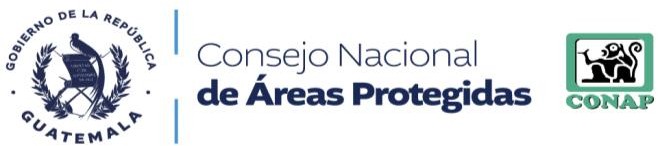 DIRECCIÓN DE RECURSOS HUMANOS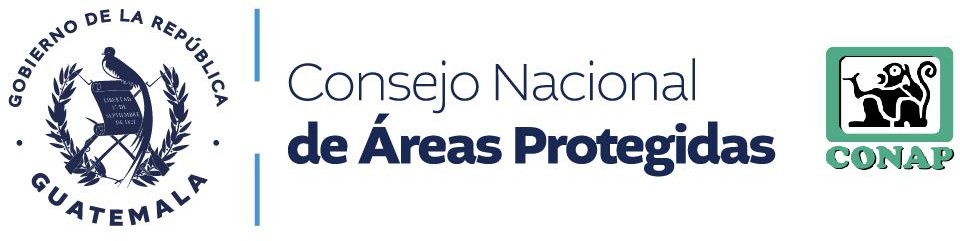 DIRECTORA A.I.: LICENCIADA JAQUELINE ROXANA ROSALES MEJÍARESPONSABLE DE ACTUALIZACIÓN DE INFORMACIÓN: LICENCIADA ALBA IMELDA ESTRADA QUEVEDO MES REPORTADO: MARZO 2024(ARTÍCULO 10, NUMERAL 4, LEY DE ACCESO A LA INFORMACIÓN PÚBLICA)DIRECCIÓN DE RECURSOS HUMANOSDIRECTORA A.I.: LICENCIADA JAQUELINE ROXANA ROSALES MEJÍARESPONSABLE DE ACTUALIZACIÓN DE INFORMACIÓN: LICENCIADA ALBA IMELDA ESTRADA QUEVEDO MES REPORTADO: MARZO 2024(ARTÍCULO 10, NUMERAL 4, LEY DE ACCESO A LA INFORMACIÓN PÚBLICA)DIRECCIÓN DE RECURSOS HUMANOSDIRECTORA A.I.: LICENCIADA JAQUELINE ROXANA ROSALES MEJÍARESPONSABLE DE ACTUALIZACIÓN DE INFORMACIÓN: LICENCIADA ALBA IMELDA ESTRADA QUEVEDO MES REPORTADO: MARZO 2024(ARTÍCULO 10, NUMERAL 4, LEY DE ACCESO A LA INFORMACIÓN PÚBLICA)DIRECCIÓN DE RECURSOS HUMANOSDIRECTORA A.I.: LICENCIADA JAQUELINE ROXANA ROSALES MEJÍARESPONSABLE DE ACTUALIZACIÓN DE INFORMACIÓN: LICENCIADA ALBA IMELDA ESTRADA QUEVEDO MES REPORTADO: MARZO 2024(ARTÍCULO 10, NUMERAL 4, LEY DE ACCESO A LA INFORMACIÓN PÚBLICA)DIRECCIÓN DE RECURSOS HUMANOSDIRECTORA A.I.: LICENCIADA JAQUELINE ROXANA ROSALES MEJÍARESPONSABLE DE ACTUALIZACIÓN DE INFORMACIÓN: LICENCIADA ALBA IMELDA ESTRADA QUEVEDO MES REPORTADO: MARZO 2024(ARTÍCULO 10, NUMERAL 4, LEY DE ACCESO A LA INFORMACIÓN PÚBLICA)DIRECCIÓN DE RECURSOS HUMANOSDIRECTORA A.I.: LICENCIADA JAQUELINE ROXANA ROSALES MEJÍARESPONSABLE DE ACTUALIZACIÓN DE INFORMACIÓN: LICENCIADA ALBA IMELDA ESTRADA QUEVEDO MES REPORTADO: MARZO 2024(ARTÍCULO 10, NUMERAL 4, LEY DE ACCESO A LA INFORMACIÓN PÚBLICA)DIRECCIÓN DE RECURSOS HUMANOSDIRECTORA A.I.: LICENCIADA JAQUELINE ROXANA ROSALES MEJÍARESPONSABLE DE ACTUALIZACIÓN DE INFORMACIÓN: LICENCIADA ALBA IMELDA ESTRADA QUEVEDO MES REPORTADO: MARZO 2024(ARTÍCULO 10, NUMERAL 4, LEY DE ACCESO A LA INFORMACIÓN PÚBLICA)DIRECCIÓN DE RECURSOS HUMANOSDIRECTORA A.I.: LICENCIADA JAQUELINE ROXANA ROSALES MEJÍARESPONSABLE DE ACTUALIZACIÓN DE INFORMACIÓN: LICENCIADA ALBA IMELDA ESTRADA QUEVEDO MES REPORTADO: MARZO 2024(ARTÍCULO 10, NUMERAL 4, LEY DE ACCESO A LA INFORMACIÓN PÚBLICA)DIRECCIÓN DE RECURSOS HUMANOSDIRECTORA A.I.: LICENCIADA JAQUELINE ROXANA ROSALES MEJÍARESPONSABLE DE ACTUALIZACIÓN DE INFORMACIÓN: LICENCIADA ALBA IMELDA ESTRADA QUEVEDO MES REPORTADO: MARZO 2024(ARTÍCULO 10, NUMERAL 4, LEY DE ACCESO A LA INFORMACIÓN PÚBLICA)DIRECCIÓN DE RECURSOS HUMANOSDIRECTORA A.I.: LICENCIADA JAQUELINE ROXANA ROSALES MEJÍARESPONSABLE DE ACTUALIZACIÓN DE INFORMACIÓN: LICENCIADA ALBA IMELDA ESTRADA QUEVEDO MES REPORTADO: MARZO 2024(ARTÍCULO 10, NUMERAL 4, LEY DE ACCESO A LA INFORMACIÓN PÚBLICA)DIRECCIÓN DE RECURSOS HUMANOSDIRECTORA A.I.: LICENCIADA JAQUELINE ROXANA ROSALES MEJÍARESPONSABLE DE ACTUALIZACIÓN DE INFORMACIÓN: LICENCIADA ALBA IMELDA ESTRADA QUEVEDO MES REPORTADO: MARZO 2024(ARTÍCULO 10, NUMERAL 4, LEY DE ACCESO A LA INFORMACIÓN PÚBLICA)DIRECCIÓN DE RECURSOS HUMANOSDIRECTORA A.I.: LICENCIADA JAQUELINE ROXANA ROSALES MEJÍARESPONSABLE DE ACTUALIZACIÓN DE INFORMACIÓN: LICENCIADA ALBA IMELDA ESTRADA QUEVEDO MES REPORTADO: MARZO 2024(ARTÍCULO 10, NUMERAL 4, LEY DE ACCESO A LA INFORMACIÓN PÚBLICA)DIRECCIÓN DE RECURSOS HUMANOSDIRECTORA A.I.: LICENCIADA JAQUELINE ROXANA ROSALES MEJÍARESPONSABLE DE ACTUALIZACIÓN DE INFORMACIÓN: LICENCIADA ALBA IMELDA ESTRADA QUEVEDO MES REPORTADO: MARZO 2024(ARTÍCULO 10, NUMERAL 4, LEY DE ACCESO A LA INFORMACIÓN PÚBLICA)DIRECCIÓN DE RECURSOS HUMANOSDIRECTORA A.I.: LICENCIADA JAQUELINE ROXANA ROSALES MEJÍARESPONSABLE DE ACTUALIZACIÓN DE INFORMACIÓN: LICENCIADA ALBA IMELDA ESTRADA QUEVEDO MES REPORTADO: MARZO 2024(ARTÍCULO 10, NUMERAL 4, LEY DE ACCESO A LA INFORMACIÓN PÚBLICA)DIRECCIÓN DE RECURSOS HUMANOSDIRECTORA A.I.: LICENCIADA JAQUELINE ROXANA ROSALES MEJÍARESPONSABLE DE ACTUALIZACIÓN DE INFORMACIÓN: LICENCIADA ALBA IMELDA ESTRADA QUEVEDO MES REPORTADO: MARZO 2024(ARTÍCULO 10, NUMERAL 4, LEY DE ACCESO A LA INFORMACIÓN PÚBLICA)DIRECCIÓN DE RECURSOS HUMANOSDIRECTORA A.I.: LICENCIADA JAQUELINE ROXANA ROSALES MEJÍARESPONSABLE DE ACTUALIZACIÓN DE INFORMACIÓN: LICENCIADA ALBA IMELDA ESTRADA QUEVEDO MES REPORTADO: MARZO 2024(ARTÍCULO 10, NUMERAL 4, LEY DE ACCESO A LA INFORMACIÓN PÚBLICA)DIRECCIÓN DE RECURSOS HUMANOSDIRECTORA A.I.: LICENCIADA JAQUELINE ROXANA ROSALES MEJÍARESPONSABLE DE ACTUALIZACIÓN DE INFORMACIÓN: LICENCIADA ALBA IMELDA ESTRADA QUEVEDO MES REPORTADO: MARZO 2024(ARTÍCULO 10, NUMERAL 4, LEY DE ACCESO A LA INFORMACIÓN PÚBLICA)DIRECCIÓN DE RECURSOS HUMANOSDIRECTORA A.I.: LICENCIADA JAQUELINE ROXANA ROSALES MEJÍARESPONSABLE DE ACTUALIZACIÓN DE INFORMACIÓN: LICENCIADA ALBA IMELDA ESTRADA QUEVEDO MES REPORTADO: MARZO 2024(ARTÍCULO 10, NUMERAL 4, LEY DE ACCESO A LA INFORMACIÓN PÚBLICA)DIRECCIÓN DE RECURSOS HUMANOSDIRECTORA A.I.: LICENCIADA JAQUELINE ROXANA ROSALES MEJÍARESPONSABLE DE ACTUALIZACIÓN DE INFORMACIÓN: LICENCIADA ALBA IMELDA ESTRADA QUEVEDO MES REPORTADO: MARZO 2024(ARTÍCULO 10, NUMERAL 4, LEY DE ACCESO A LA INFORMACIÓN PÚBLICA)DIRECCIÓN DE RECURSOS HUMANOSDIRECTORA A.I.: LICENCIADA JAQUELINE ROXANA ROSALES MEJÍARESPONSABLE DE ACTUALIZACIÓN DE INFORMACIÓN: LICENCIADA ALBA IMELDA ESTRADA QUEVEDO MES REPORTADO: MARZO 2024(ARTÍCULO 10, NUMERAL 4, LEY DE ACCESO A LA INFORMACIÓN PÚBLICA)DIRECCIÓN DE RECURSOS HUMANOSDIRECTORA A.I.: LICENCIADA JAQUELINE ROXANA ROSALES MEJÍARESPONSABLE DE ACTUALIZACIÓN DE INFORMACIÓN: LICENCIADA ALBA IMELDA ESTRADA QUEVEDO MES REPORTADO: MARZO 2024(ARTÍCULO 10, NUMERAL 4, LEY DE ACCESO A LA INFORMACIÓN PÚBLICA)DIRECCIÓN DE RECURSOS HUMANOS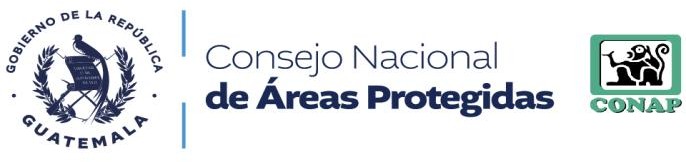 DIRECTORA A.I.: LICENCIADA JAQUELINE ROXANA ROSALES MEJÍARESPONSABLE DE ACTUALIZACIÓN DE INFORMACIÓN: LICENCIADA ALBA IMELDA ESTRADA QUEVEDO MES REPORTADO: MARZO 2024(ARTÍCULO 10, NUMERAL 4, LEY DE ACCESO A LA INFORMACIÓN PÚBLICA)DIRECCIÓN DE RECURSOS HUMANOSDIRECTORA A.I.: LICENCIADA JAQUELINE ROXANA ROSALES MEJÍARESPONSABLE DE ACTUALIZACIÓN DE INFORMACIÓN: LICENCIADA ALBA IMELDA ESTRADA QUEVEDO MES REPORTADO: MARZO 2024(ARTÍCULO 10, NUMERAL 4, LEY DE ACCESO A LA INFORMACIÓN PÚBLICA)DIRECCIÓN DE RECURSOS HUMANOSDIRECTORA A.I.: LICENCIADA JAQUELINE ROXANA ROSALES MEJÍARESPONSABLE DE ACTUALIZACIÓN DE INFORMACIÓN: LICENCIADA ALBA IMELDA ESTRADA QUEVEDO MES REPORTADO: MARZO 2024(ARTÍCULO 10, NUMERAL 4, LEY DE ACCESO A LA INFORMACIÓN PÚBLICA)DIRECCIÓN DE RECURSOS HUMANOSDIRECTORA A.I.: LICENCIADA JAQUELINE ROXANA ROSALES MEJÍARESPONSABLE DE ACTUALIZACIÓN DE INFORMACIÓN: LICENCIADA ALBA IMELDA ESTRADA QUEVEDO MES REPORTADO: MARZO 2024(ARTÍCULO 10, NUMERAL 4, LEY DE ACCESO A LA INFORMACIÓN PÚBLICA)DIRECCIÓN DE RECURSOS HUMANOSDIRECTORA A.I.: LICENCIADA JAQUELINE ROXANA ROSALES MEJÍARESPONSABLE DE ACTUALIZACIÓN DE INFORMACIÓN: LICENCIADA ALBA IMELDA ESTRADA QUEVEDO MES REPORTADO: MARZO 2024(ARTÍCULO 10, NUMERAL 4, LEY DE ACCESO A LA INFORMACIÓN PÚBLICA)DIRECCIÓN DE RECURSOS HUMANOSDIRECTORA A.I.: LICENCIADA JAQUELINE ROXANA ROSALES MEJÍARESPONSABLE DE ACTUALIZACIÓN DE INFORMACIÓN: LICENCIADA ALBA IMELDA ESTRADA QUEVEDO MES REPORTADO: MARZO 2024(ARTÍCULO 10, NUMERAL 4, LEY DE ACCESO A LA INFORMACIÓN PÚBLICA)RENGLÓN PRESUPUESTARIO 011 "PERSONAL PERMANENTE"NO.RENGLÓN PRESUPUESTARIONOMBRES Y APELLIDOSPUESTOSUELDO BASESUELDO BASECOMPLEMENTO PERSONALCOMPLEMENTO PERSONALBONO POR ANTIGÜEDADBONO POR ANTIGÜEDADBONO MONETARIOBONO MONETARIOBONO MONETARIO POR AJUSTE AL SALARIO MÍNIMOBONIFICACIÓN PROFESIONALBONIFICACIÓN PROFESIONALBONIFICACIÓN ACUERDO 66-2000 Y 37-2001BONIFICACIÓN ACUERDO 66-2000 Y 37-2001GASTOS DE REPRESENTACIÓNGASTOS DE REPRESENTACIÓNTOTAL MENSUALTOTAL MENSUALOBSERVACIONESVIATICOS AL INTERIORVIATICOS AL INTERIOR1´011IGOR ADOLFO DE LA ROCA CUELLARSECRETARIO DE CONAPQ17,500.00Q6,000.00Q-Q4,500.00Q375.00Q250.00Q12,000.00Q40,625.00---2´011LEIDY KARINA ROSALES SUAREZPROFESIONAL IIIQ3,757.00Q-Q-Q3,000.00Q-Q250.00Q-Q7,007.00---3´011SERGIO RAUL MARTINEZ CALLEJASPROFESIONAL IQ3,295.00Q-Q-Q2,000.00Q-Q250.00Q-Q5,545.00---4´011EDUARDO FERNANDO PALOMO BARRIOSSUB SECRETARIO DE CONAPQ12,773.00Q6,000.00Q-Q4,000.00Q375.00Q250.00Q12,000.00Q35,398.00---5´011NORA ELISA RAMOS GONZALEZ DE VALENZUELATECNICO PROFESIONAL IQ1,575.00Q485.00Q75.00Q1,500.00Q-Q250.00Q-Q3,885.00---6´011CARLOS RAUL PALMA MAGAÑATECNICO IIIQ1,460.00Q600.00Q75.00Q1,500.00Q-Q250.00Q-Q3,885.00---7´011ONDINA DEL ROSARIO CHAVIN TESUCUNPROFESIONAL IIQ3,525.00Q-Q-Q2,000.00Q-Q250.00Q-Q5,775.00---8´011ANA MARIA ALVARADO JUAREZPROFESIONAL IQ3,295.00Q-Q-Q2,000.00Q-Q250.00Q-Q5,545.00---9´011BYRON RAFAEL ORELLANA SANDOVALDIRECTOR TÉCNICO IIQ10,261.00Q-Q-Q4,000.00Q375.00Q250.00Q-Q14,886.00---10´011MIRLA AZUCENA TAQUE LOPEZASESOR PROFESIONAL ESPECIALIZADO IVQ6,759.00Q-Q-Q3,800.00Q375.00Q250.00Q-Q11,184.00--11´011MERLE ALEJANDRA FERNANDEZ GAMARRODIRECTOR TÉCNICO IIQ10,261.00Q-Q-Q4,000.00Q375.00Q250.00Q-Q14,886.00---12´011EDGAR EMILIO CASTAÑEDA TOLEDOTÉCNICO IIIQ1,460.00Q-Q35.00Q2,000.00Q-Q250.00Q-Q3,745.00---13´011MARLIN ALEJANDRA GEORGE PORTILLOASESOR PROFESIONAL ESPECIALIZADO IVQ6,759.00Q-Q-Q3,800.00Q375.00Q250.00Q-Q11,184.00-Q843.0014´011DEYSSI JEANNETTE RODRIGUEZ MARTINEZASESOR PROFESIONAL ESPECIALIZADO IIQ5,835.00Q-Q-Q3,800.00Q375.00Q250.00Q-Q10,260.00---15´011AIRAM ANDREA LOPEZ ROULETASESOR PROFESIONAL ESPECIALIZADO IIQ5,835.00Q-Q-Q3,800.00Q375.00Q250.00Q-Q10,260.00---16´011LUIS ALBERTO TOLEDO VASQUEZTÉCNICO IIIQ1,460.00Q-Q35.00Q2,000.00Q-Q250.00Q-Q3,745.00---17´011ERWIN ROLANDO DELGADO RIALTÉCNICO IIIQ1,460.00Q-Q35.00Q2,000.00Q-Q250.00Q-Q3,745.00---18´011ALBA IMELDA ESTRADA QUEVEDOASESOR PROFESIONAL ESPECIALIZADO IIQ5,835.00Q-Q-Q3,800.00Q375.00Q250.00Q-Q10,260.00---19´011MARLON ERNESTO VASQUEZ PIMENTELASISTENTE PROFESIONAL IVQ2,441.00Q-Q35.00Q2,400.00Q-Q250.00Q-Q5,126.00---20´011MARGOTH LAURA CAROLINA CRUZ NAVICHOCASESOR PROFESIONAL ESPECIALIZADO IIQ5,835.00Q-Q-Q3,800.00Q375.00Q250.00Q-Q10,260.00-Q436.0021´011JOSE DAVID ILLESCAS TURUYASISTENTE PROFESIONAL IVQ2,441.00Q-Q35.00Q2,400.00Q-Q250.00Q-Q5,126.00---22´011VICTOR ALFONSO MENENDEZ PORRESASISTENTE PROFESIONAL IVQ2,441.00Q-Q35.00Q2,400.00Q-Q250.00Q-Q5,126.00---23´011MILTON ROLANDO CABRERA BELLOSOASESOR PROFESIONAL ESPECIALIZADO IIQ5,835.00Q-Q-Q3,800.00Q375.00Q250.00Q-Q10,260.00---24´011GLORIA MARINA APEN GONZALEZ DE MEJIADIRECTOR TÉCNICO IIQ10,261.00Q-Q-Q4,000.00Q375.00Q250.00Q-Q14,886.00---25´011CAROLINA COCON AJUCHANASESOR PROFESIONAL ESPECIALIZADO IIQ5,835.00Q-Q-Q3,800.00Q375.00Q250.00Q-Q10,260.00---26´011MONICA LUCIA BARILLAS RODASDIRECTOR TÉCNICO IIQ10,261.00Q-Q-Q4,000.00Q375.00Q250.00Q-Q14,886.00-Q1,445.0027´011MARINA LILIANA GARCIA TZIRINASESOR PROFESIONAL ESPECIALIZADO IIQ5,835.00Q-Q-Q3,800.00Q375.00Q250.00Q-Q10,260.00---28´011SUSANA BEATRIZ HERNANDEZ ALFAROPROFESIONAL IIIQ3,757.00Q-Q-Q3,000.00Q-Q250.00Q-Q7,007.00---29´011SANDRA BATZ YATSECRETARIO EJECUTIVO VQ1,682.00Q-Q35.00Q2,000.00Q-Q250.00Q-Q3,967.00---30´011YOSELYN PAMELA MONTERROSO RODRIGUEZTÉCNICO IIIQ1,460.00Q-Q35.00Q2,000.00Q-Q250.00Q-Q3,745.00---31´011LUISA FERNANDA MUÑOZ PAIZTÉCNICO IIIQ1,460.00Q-Q35.00Q2,000.00Q-Q250.00Q-Q3,745.00---32´011MARINA LETICIA LOPEZ SINCAL DE CAPASESOR PROFESIONAL ESPECIALIZADO IVQ6,759.00Q-Q-Q3,800.00Q375.00Q250.00Q-Q11,184.00---33´011ORLANDO ARQUIMIDES COTTO CACEROSTÉCNICO IIIQ1,460.00Q-Q35.00Q2,000.00Q-Q250.00Q-Q3,745.00---34´011LOURDES WALESKA FIGUEROA TORRESTÉCNICO IIIQ1,460.00Q-Q-Q2,000.00Q-Q250.00Q-Q3,710.00---35´011LUCILA SIOMARA PEREZ LOPEZASESOR PROFESIONAL ESPECIALIZADO IIQ5,835.00Q-Q-Q3,800.00Q375.00Q250.00Q-Q10,260.00---36´011HECTOR DAVID ESTRADA MONROYASISTENTE PROFESIONAL IVQ2,441.00Q-Q35.00Q2,400.00Q-Q250.00Q-Q5,126.00---37´011ANGELICA MIROSLAVA RODRIGUEZ ORDOÑEZSECRETARIO EJECUTIVO IQ1,286.00Q-Q50.00Q1,500.00Q859.00Q-Q250.00Q-Q3,945.00---38´011MARINA EVELYN YANISSA IXCAMPARIC TZICTÉCNICO IIIQ1,460.00Q-Q35.00Q2,000.00Q-Q250.00Q-Q3,745.00---39´011IRMA ELIZABETH OLMOS CUYUCHPROFESIONAL IIIQ3,757.00Q-Q-Q3,000.00Q375.00Q250.00Q-Q7,382.00---40´011YONI LEONARDO DUBON JIMENEZTRABAJADOR ESPECIALIZADO IIIQ1,168.00Q-Q50.00Q1,400.00Q807.00Q-Q250.00Q-Q3,675.00--41´011MIGUEL ANGEL PITAN MISTITRABAJADOR ESPECIALIZADO IIIQ1,168.00Q-Q50.00Q1,400.00Q807.00Q-Q250.00Q-Q3,675.00---42´011JULIO CHAY DE LA CRUZTRABAJADOR ESPECIALIZADO IIIQ1,168.00Q-Q75.00Q1,400.00Q807.00Q-Q250.00Q-Q3,700.00--43´011NORMA PATRICIA ESPINOZA HERNANDEZSECRETARIO EJECUTIVO VQ1,682.00Q-Q35.00Q2,000.00Q-Q250.00Q-Q3,967.00--44´011ANGEL LEONARDO MENDOZA PIVARALPROFESIONAL IQ2,441.00Q-Q-Q2,400.00Q-Q250.00Q-Q5,091.00--45´011JUAN XOL CHOCTRABAJADOR ESPECIALIZADO IIIQ1,168.00Q-Q75.00Q1,400.00Q807.00Q-Q250.00Q-Q3,700.00--46´011ILDA SANCHEZ SANCHEZTRABAJADOR ESPECIALIZADO IIIQ1,168.00Q-Q50.00Q1,400.00Q807.00Q-Q250.00Q-Q3,675.00--47´011FELIX HERIBERTO GARRIDO ACIGTRABAJADOR ESPECIALIZADO IIIQ1,168.00Q-Q50.00Q1,400.00Q807.00Q-Q250.00Q-Q3,675.00--48´011WENDY AZUCENA CRUZ PINEDA DE RODRIGUEZTRABAJADOR ESPECIALIZADO IIIQ1,168.00Q-Q50.00Q1,400.00Q807.00Q-Q250.00Q-Q3,675.00--49´011GLORIA ELIZABETH MACARIO PARADA DE GONZALEZTRABAJADOR ESPECIALIZADO IIIQ1,168.00Q-Q75.00Q1,400.00Q807.00Q-Q250.00Q-Q3,700.00--50´011SUSANA ELIZABETH TRIGUEROS LOPEZTRABAJADOR ESPECIALIZADO IIIQ1,168.00Q-Q50.00Q1,400.00Q807.00Q-Q250.00Q-Q3,675.00--51´011EUNICE ELIZABETH BARRIENTOS RAMIREZTRABAJADOR ESPECIALIZADO IIIQ1,168.00Q-Q50.00Q1,400.00Q807.00Q-Q250.00Q-Q3,675.00--52´011GLORIA ELIZABETH DUBON BELTETON DE DE LEONTRABAJADOR ESPECIALIZADO IIIQ1,168.00Q-Q75.00Q1,400.00Q807.00Q-Q250.00Q-Q3,700.00--53´011KARINA ELIZABETH CASTELLANOS MORALESTRABAJADOR ESPECIALIZADO IIIQ1,168.00Q-Q75.00Q1,400.00Q807.00Q-Q250.00Q-Q3,700.00--54´011ANGELICA MARIA PEREZ ALBEÑOTRABAJADOR ESPECIALIZADO IIIQ1,168.00Q-Q50.00Q1,400.00Q807.00Q-Q250.00Q-Q3,675.00--55CLAUDIA MARIBEL RODRÍGUEZ HERNÁNDEZTRABAJADOR ESPECIALIZADO IIIQ1,168.00Q50.00Q1,400.00Q807.00Q-Q250.00Q-Q3,675.0056´011WENDY YADIRA GARCIA ARCINIEGATRABAJADOR ESPECIALIZADO IIIQ1,168.00Q-Q50.00Q1,400.00Q807.00Q-Q250.00Q-Q3,675.00--57´011SANDRA PATRICIA MATEO CAJASTRABAJADOR ESPECIALIZADO IIIQ1,168.00Q-Q50.00Q1,400.00Q807.00Q-Q250.00Q-Q3,675.00--58´011KARINA ELIZABETH BARRIENTOS ESCOBARTRABAJADOR ESPECIALIZADO IIIQ1,168.00Q-Q50.00Q1,400.00Q807.00Q-Q250.00Q-Q3,675.00--59´011WENDY LILY GUZMAN HERRERATRABAJADOR ESPECIALIZADO IIIQ1,168.00Q-Q50.00Q1,400.00Q807.00Q-Q250.00Q-Q3,675.00--60´011MARIA DEL ROSARIO NAJERA MEJIATRABAJADOR ESPECIALIZADO IIIQ1,168.00Q-Q50.00Q1,400.00Q807.00Q-Q250.00Q-Q3,675.00--61´011JHONY MAURICIO TORALLA CUNILTRABAJADOR ESPECIALIZADO IIIQ1,168.00Q-Q50.00Q1,400.00Q807.00Q-Q250.00Q-Q3,675.00--62´011ADOLFO PEREZ TECTRABAJADOR ESPECIALIZADO IIIQ1,168.00Q-Q50.00Q1,400.00Q807.00Q-Q250.00Q-Q3,675.00--63´011GEOVANNI REYES MARTINEZ ESTRADATRABAJADOR ESPECIALIZADO IIIQ1,168.00Q-Q50.00Q1,400.00Q807.00Q-Q250.00Q-Q3,675.00--64´011ERICK MAURICIO PINELO TULTRABAJADOR ESPECIALIZADO IIIQ1,168.00Q-Q75.00Q1,400.00Q807.00Q-Q250.00Q-Q3,700.00--65´011ELMER ESTUARDO GARCIA LEONTRABAJADOR ESPECIALIZADO IIIQ1,168.00Q-Q50.00Q1,400.00Q807.00Q-Q250.00Q-Q3,675.00--66´011JUAN CARLOS RODAS OLIVARESTRABAJADOR ESPECIALIZADO IIIQ1,168.00Q-Q50.00Q1,400.00Q807.00Q-Q250.00Q-Q3,675.00--67´011LESTER ESTUARDO ENRIQUEZTRABAJADOR ESPECIALIZADO IIIQ1,168.00Q-Q50.00Q1,400.00Q807.00Q-Q250.00Q-Q3,675.00--68´011MEILYN YOHANNA RODASTRABAJADOR ESPECIALIZADO IIIQ1,168.00Q-Q50.00Q1,400.00Q807.00Q-Q250.00Q-Q3,675.00--69´011ALLAN MIGDAEL YAXCAL GARCIATRABAJADOR ESPECIALIZADO IIIQ1,168.00Q-Q50.00Q1,400.00Q807.00Q-Q250.00Q-Q3,675.00--70´011FRANCISCA BATZ QUECHETRABAJADOR ESPECIALIZADO IIIQ1,168.00Q-Q50.00Q1,400.00Q807.00Q-Q250.00Q-Q3,675.00--71´011WILFREDO ALEXANDER TORALLA CUNILTRABAJADOR ESPECIALIZADO IIIQ1,168.00Q-Q50.00Q1,400.00Q807.00Q-Q250.00Q-Q3,675.00--72´011SILVIA VICTORIA GARCIA ORTIZTRABAJADOR ESPECIALIZADO IIIQ1,168.00Q-Q50.00Q1,400.00Q807.00Q-Q250.00Q-Q3,675.00--73´011RINA DELY SOTO RAYMUNDOTRABAJADOR ESPECIALIZADO IIIQ1,168.00Q-Q50.00Q1,400.00Q807.00Q-Q250.00Q-Q3,675.00--74´011MAYNOR BERNY BARRIOS SOLANOTRABAJADOR ESPECIALIZADO IIIQ1,168.00Q-Q35.00Q1,400.00Q807.00Q-Q250.00Q-Q3,660.00--75´011PABLO SAMUEL LOPEZ CAALTÉCNICO IIIQ1,460.00Q-Q35.00Q2,000.00Q-Q250.00Q-Q3,745.00--76´011WALTER MAYORGA MONTERROSOASISTENTE PROFESIONAL IVQ2,441.00Q-Q35.00Q2,400.00Q-Q250.00Q-Q5,126.00--77´011ANDRES LOPEZ GARCIATRABAJADOR ESPECIALIZADO IIIQ1,168.00Q-Q50.00Q1,400.00Q807.00Q-Q250.00Q-Q3,675.00--78´011MATEO LOPEZ GUZMANTRABAJADOR ESPECIALIZADO IIIQ1,168.00Q-Q50.00Q1,400.00Q807.00Q-Q250.00Q-Q3,675.00--79´011DEMETRIO RACANCOJ MARINTRABAJADOR ESPECIALIZADO IIIQ1,168.00Q-Q35.00Q1,400.00Q807.00Q-Q250.00Q-Q3,660.00--80´011EDI IVAN OROZCO LOPEZTRABAJADOR ESPECIALIZADO IIIQ1,168.00Q-Q35.00Q1,400.00Q807.00Q-Q250.00Q-Q3,660.00--81´011YONI JOSUE GUZMAN TIXTOJTRABAJADOR ESPECIALIZADO IIIQ1,168.00Q-Q35.00Q1,400.00Q807.00Q-Q250.00Q-Q3,660.00--82´011JOSE DANILO JIMENEZ MENATRABAJADOR ESPECIALIZADO IIIQ1,168.00Q-Q50.00Q1,400.00Q807.00Q-Q250.00Q-Q3,675.00--83´011OSMUNDO TRINIDAD RAMIREZTRABAJADOR ESPECIALIZADO IIIQ1,168.00Q-Q50.00Q1,400.00Q807.00Q-Q250.00Q-Q3,675.00--84´011ESTEBAN MATIAS RAMOSTRABAJADOR ESPECIALIZADO IIIQ1,168.00Q-Q50.00Q1,400.00Q807.00Q-Q250.00Q-Q3,675.00--85´011BACILIO ALONZO ENRIQUEZTRABAJADOR ESPECIALIZADO IIIQ1,168.00Q-Q50.00Q1,400.00Q807.00Q-Q250.00Q-Q3,675.00--86´011AUGUSTO DIAZ LOPEZTRABAJADOR ESPECIALIZADO IIIQ1,168.00Q-Q50.00Q1,400.00Q807.00Q-Q250.00Q-Q3,675.00--87´011CARLOS SHOJ CHANEBTRABAJADOR ESPECIALIZADO IIIQ1,168.00Q-Q75.00Q1,400.00Q807.00Q-Q250.00Q-Q3,700.00--88´011CRISTOBAL DE JESUS POP CUCULTRABAJADOR ESPECIALIZADO IIIQ1,168.00Q-Q50.00Q1,400.00Q807.00Q-Q250.00Q-Q3,675.00--89´011DAVID MISAEL PAN CAJBONTRABAJADOR ESPECIALIZADO IIIQ1,168.00Q-Q50.00Q1,400.00Q807.00Q-Q250.00Q-Q3,675.00--90´011ELIAS RODAS ALBEÑOTRABAJADOR ESPECIALIZADO IIIQ	1,168.00Q	-Q	50.00Q	1,400.00Q	807.00Q	-Q	250.00Q	-Q	3,675.00--91´011FELICIANO CAAL COCTRABAJADOR ESPECIALIZADO IIIQ	1,168.00Q	-Q	50.00Q	1,400.00Q	807.00Q	-Q	250.00Q	-Q	3,675.00--92´011GREGORIO MAXIMILIANO LOPEZ AVILATRABAJADOR ESPECIALIZADO IIIQ	1,168.00Q	-Q	50.00Q	1,400.00Q	807.00Q	-Q	250.00Q	-Q	3,675.00--93´011JORGE EMILIO SALINAS MANGANDITRABAJADOR ESPECIALIZADO IIIQ	1,168.00Q	-Q	50.00Q	1,400.00Q	807.00Q	-Q	250.00Q	-Q	3,675.00--94´011JOSE ANGEL MORENO MARROQUINTRABAJADOR ESPECIALIZADO IIIQ	1,168.00Q	-Q	50.00Q	1,400.00Q	807.00Q	-Q	250.00Q	-Q	3,675.00--95´011MARIO ALFONSO SALGUEROTRABAJADOR ESPECIALIZADO IIIQ	1,168.00Q	-Q	50.00Q	1,400.00Q	807.00Q	-Q	250.00Q	-Q	3,675.00--96´011MIGUEL CAAL TIULTRABAJADOR ESPECIALIZADO IIIQ	1,168.00Q	-Q	50.00Q	1,400.00Q	807.00Q	-Q	250.00Q	-Q	3,675.00--97´011MIGUEL ANGEL GARCIA BARRIENTOSTRABAJADOR ESPECIALIZADO IIIQ	1,168.00Q	-Q	50.00Q	1,400.00Q	807.00Q	-Q	250.00Q	-Q	3,675.00--98´011MIGUEL ANGEL HERNANDEZ PAREDEZTRABAJADOR ESPECIALIZADO IIIQ	1,168.00Q	-Q	50.00Q	1,400.00Q	807.00Q	-Q	250.00Q	-Q	3,675.00--99´011RUDY SAUL COHUOJ CHAYAXTRABAJADOR ESPECIALIZADO IIIQ	1,168.00Q	-Q	50.00Q	1,400.00Q	807.00Q	-Q	250.00Q	-Q	3,675.00--100´011SANTOS RICARDO PEREZ ZACARIASTRABAJADOR ESPECIALIZADO IIIQ	1,168.00Q	-Q	50.00Q	1,400.00Q	807.00Q	-Q	250.00Q	-Q	3,675.00--101´011AMBROSIO HERNANDEZ IXCAYAUTRABAJADOR ESPECIALIZADO IIIQ	1,168.00Q	-Q	50.00Q	1,400.00Q	807.00Q	-Q	250.00Q	-Q	3,675.00--102´011ANIBAL JOEL JUAREZ PINELOTRABAJADOR ESPECIALIZADO IIIQ	1,168.00Q	-Q	50.00Q	1,400.00Q	807.00Q	-Q	250.00Q	-Q	3,675.00--103´011JAIME BOTZOC CHUBTRABAJADOR ESPECIALIZADO IIIQ	1,168.00Q	-Q	50.00Q	1,400.00Q	807.00Q	-Q	250.00Q	-Q	3,675.00--104´011BENJAMIN CUCUL CHOCOJTRABAJADOR ESPECIALIZADO IIIQ	1,168.00Q	-Q	50.00Q	1,400.00Q	807.00Q	-Q	250.00Q	-Q	3,675.00--105´011JAVIER XOL PUTULTRABAJADOR ESPECIALIZADO IIIQ	1,168.00Q	-Q	50.00Q	1,400.00Q	807.00Q	-Q	250.00Q	-Q	3,675.00--106´011JULIO RAFAEL RUANO MONTERROZOTRABAJADOR ESPECIALIZADO IIIQ	1,168.00Q	-Q	50.00Q	1,400.00Q	807.00Q	-Q	250.00Q	-Q	3,675.00--107´011ROBERTO TZALAM ASIGTRABAJADOR ESPECIALIZADO IIIQ	1,168.00Q	-Q	50.00Q	1,400.00Q	807.00Q	-Q	250.00Q	-Q	3,675.00--108´011VICTOR MANUEL FUNES ALVARADOTRABAJADOR ESPECIALIZADO IIIQ	1,168.00Q	-Q	75.00Q	1,400.00Q	807.00Q	-Q	250.00Q	-Q	3,700.00--109´011ALBERTO POP CHOCTRABAJADOR ESPECIALIZADO IIIQ	1,168.00Q	-Q	50.00Q	1,400.00Q	807.00Q	-Q	250.00Q	-Q	3,675.00--110´011MIGUEL ANGEL MALDONADO GUTIERREZTRABAJADOR ESPECIALIZADO IIIQ	1,168.00Q	-Q	50.00Q	1,400.00Q	807.00Q	-Q	250.00Q	-Q	3,675.00--111´011RICARDO CAAL BATRABAJADOR ESPECIALIZADO IIIQ	1,168.00Q	-Q	50.00Q	1,400.00Q	807.00Q	-Q	250.00Q	-Q	3,675.00--112´011JUAN MANUEL ALVARADO RAMIREZTRABAJADOR ESPECIALIZADO IIIQ	1,168.00Q	-Q	50.00Q	1,400.00Q	807.00Q	-Q	250.00Q	-Q	3,675.00--113´011LEONEL ANTONIO HERNANDEZ GALDAMEZTRABAJADOR ESPECIALIZADO IIIQ	1,168.00Q	-Q	50.00Q	1,400.00Q	807.00Q	-Q	250.00Q	-Q	3,675.00--114´011OSMUNDO CUELLAR OVANDOTRABAJADOR ESPECIALIZADO IIIQ	1,168.00Q	-Q	50.00Q	1,400.00Q	807.00Q	-Q	250.00Q	-Q	3,675.00--115´011RICARDO SACTIC CHIOCTRABAJADOR ESPECIALIZADO IIIQ	1,168.00Q	-Q	50.00Q	1,400.00Q	807.00Q	-Q	250.00Q	-Q	3,675.00--116´011PEDRO CHIVILIU ESQUINATRABAJADOR ESPECIALIZADO IIIQ	1,168.00Q	-Q	75.00Q	1,400.00Q	807.00Q	-Q	250.00Q	-Q	3,700.00--117´011DIEGO CHACOM SOBENTRABAJADOR ESPECIALIZADO IIIQ	1,168.00Q	-Q	75.00Q	1,400.00Q	807.00Q	-Q	250.00Q	-Q	3,700.00--118´011DOMINGO ALFONSO MENDOZA QUIACAINTRABAJADOR ESPECIALIZADO IIIQ	1,168.00Q	-Q	75.00Q	1,400.00Q	807.00Q	-Q	250.00Q	-Q	3,700.00--119´011JUAN MARCOS SAQUICTRABAJADOR ESPECIALIZADO IIIQ	1,168.00Q	-Q	50.00Q	1,400.00Q	807.00Q	-Q	250.00Q	-Q	3,675.00--120´011ANTONIO FEDERICO TZAJ Y TZAJTRABAJADOR ESPECIALIZADO IIIQ	1,168.00Q	-Q	50.00Q	1,400.00Q	807.00Q	-Q	250.00Q	-Q	3,675.00--121´011DOMINGO CULUM PORONTRABAJADOR ESPECIALIZADO IIIQ	1,168.00Q	-Q	50.00Q	1,400.00Q	807.00Q	-Q	250.00Q	-Q	3,675.00--122´011SEBASTIAN TINUAR CIPRIANOTRABAJADOR ESPECIALIZADO IIIQ	1,168.00Q	-Q	50.00Q	1,400.00Q	807.00Q	-Q	250.00Q	-Q	3,675.00--123´011HAMILTON SAMUEL TEVALAN DE LEONASESOR PROFESIONAL ESPECIALIZADO IIQ	5,835.00Q	-Q	-Q	3,800.00Q	375.00Q	250.00Q	-Q	10,260.00--124´011PEDRO ROBERTO MARTINEZ SAENZASISTENTE PROFESIONAL IVQ	2,441.00Q	-Q	35.00Q	2,400.00Q	-Q	250.00Q	-Q	5,126.00--125´011RODOLFO DANIEL ALQUIJAY CRUZASISTENTE PROFESIONAL IVQ	2,441.00Q	-Q	35.00Q	2,400.00Q	-Q	250.00Q	-Q	5,126.00--126´011MILDRED ANABELLA ARANGO BARRIOSASESOR PROFESIONAL ESPECIALIZADO IIQ	5,835.00Q	-Q	-Q	3,800.00Q	375.00Q	250.00Q	-Q	10,260.00--127´011DIETER HANS MEHLBAUM YANEZASESOR PROFESIONAL ESPECIALIZADO IIQ	5,835.00Q	-Q	-Q	3,800.00Q	375.00Q	250.00Q	-Q	10,260.00--128´011RAFAEL ALBERTO BARRIOS DE LEONASESOR PROFESIONAL ESPECIALIZADO IIQ	5,835.00Q	-Q	-Q	3,800.00Q	375.00Q	250.00Q	-Q	10,260.00--129´011ARNULFO VASQUEZ BLANCOTRABAJADOR ESPECIALIZADO IIIQ	1,168.00Q	-Q	75.00Q	1,400.00Q	807.00Q	-Q	250.00Q	-Q	3,700.00--130´011LADY SULENA BlANCO CRUZTRABAJADOR ESPECIALIZADO IIIQ	1,168.00Q	-Q	35.00Q	1,400.00Q	807.00Q	-Q	250.00Q	-Q	3,660.00--131´011BENIGNO SOCOREC BUCUTRABAJADOR ESPECIALIZADO IIIQ	1,168.00Q	-Q	75.00Q	1,400.00Q	807.00Q	-Q	250.00Q	-Q	3,700.00--132´011OVIDIO VENANCIO RODRIGUEZ PIMENTELTRABAJADOR ESPECIALIZADO IIIQ	1,168.00Q	-Q	50.00Q	1,400.00Q	807.00Q	-Q	250.00Q	-Q	3,675.00--133´011BERNARDINO VELASQUEZ GRIJALVATRABAJADOR ESPECIALIZADO IIIQ	1,168.00Q	-Q	75.00Q	1,400.00Q	807.00Q	-Q	250.00Q	-Q	3,700.00--134´011CARLOS LEONEL MARTINEZ LOPEZASESOR PROFESIONAL ESPECIALIZADO IIQ	5,835.00Q	-Q	-Q	3,800.00Q	375.00Q	250.00Q	-Q	10,260.00--135´011CARLOS ALBERTO VELASQUEZ SOLISASISTENTE PROFESIONAL IVQ	2,441.00Q	-Q	35.00Q	2,400.00Q	-Q	250.00Q	-Q	5,126.00--136´011SAMY RUBYL PALACIOS VILLATOROASISTENTE PROFESIONAL IVQ	2,441.00Q	1,200.00Q	35.00Q	2,400.00Q	-Q	250.00Q	-Q	6,326.00--137´011FLOR DE MARIA TELLO DEL VALLETECNICO IIIQ	1,460.00Q	-Q	50.00Q	1,500.00Q	1,059.00Q	-Q	250.00Q	-Q	4,319.00--138´011ANGEL GABRIEL PEREZ TZOCTRABAJADOR ESPECIALIZADO IIIQ	1,168.00Q	-Q	35.00Q	1,400.00Q	807.00Q	-Q	250.00Q	-Q	3,660.00--139´011HONORIA CARMELITA MONTEJO MORALES DE PEREZASESOR PROFESIONAL ESPECIALIZADO IIQ	5,835.00Q	-Q	-Q	3,800.00Q	375.00Q	250.00Q	-Q	10,260.00--140´011OLGA RAQUEL AGUILAR MARTINEZASESOR PROFESIONAL ESPECIALIZADO IIQ	5,835.00Q	-Q	-Q	3,800.00Q	375.00Q	250.00Q	-Q	10,260.00--141´011ERICK ARMANDO CAAL TOTTRABAJADOR ESPECIALIZADO IIIQ	1,168.00Q	-Q	50.00Q	1,400.00Q	807.00Q	-Q	250.00Q	-Q	3,675.00--142´011RAMIRO CHUN HOOTRABAJADOR ESPECIALIZADO IIIQ	1,168.00Q	-Q	50.00Q	1,400.00Q	807.00Q	-Q	250.00Q	-Q	3,675.00--143´011CARLA LILIANA CHACON MONTERROZOASESOR PROFESIONAL ESPECIALIZADO IIQ	5,835.00Q	-Q	-Q	3,800.00Q	375.00Q	250.00Q	-Q	10,260.00--144´011WILBER JOVAN RODRIGUEZ MOLINAASISTENTE PROFESIONAL IVQ	2,441.00Q	-Q	35.00Q	2,400.00Q	-Q	250.00Q	-Q	5,126.00--145´011HECTOR WALDEMAR XOL CACAOTÉCNICO IIIQ	1,460.00Q	-Q	35.00Q	2,000.00Q	-Q	250.00Q	-Q	3,745.00--146´011LORENZO MO XITRABAJADOR ESPECIALIZADO IIIQ	1,168.00Q	-Q	35.00Q	1,400.00Q	807.00Q	-Q	250.00Q	-Q	3,660.00--147´011JORGE BATRABAJADOR ESPECIALIZADO IIIQ	1,168.00Q	-Q	50.00Q	1,400.00Q	807.00Q	-Q	250.00Q	-Q	3,675.00--148´011ALBERTO MAQUIN CAALTRABAJADOR ESPECIALIZADO IIIQ	1,168.00Q	-Q	50.00Q	1,400.00Q	807.00Q	-Q	250.00Q	-Q	3,675.00--149´011ESTEBAN AC XICOLTRABAJADOR ESPECIALIZADO IIIQ	1,168.00Q	-Q	50.00Q	1,400.00Q	807.00Q	-Q	250.00Q	-Q	3,675.00--150´011LUIS TZUB PIZZATRABAJADOR ESPECIALIZADO IIIQ	1,168.00Q	-Q	50.00Q	1,400.00Q	807.00Q	-Q	250.00Q	-Q	3,675.00--151´011ERNESTO ACTRABAJADOR ESPECIALIZADO IIIQ	1,168.00Q	-Q	50.00Q	1,400.00Q	807.00Q	-Q	250.00Q	-Q	3,675.00--152´011JUAN JOSE CUCUL CAALTRABAJADOR ESPECIALIZADO IIIQ	1,168.00Q	-Q	50.00Q	1,400.00Q	807.00Q	-Q	250.00Q	-Q	3,675.00--153´011WILLIAMS OTTONIEL AYALA MACZTRABAJADOR ESPECIALIZADO IIIQ	1,168.00Q	-Q	50.00Q	1,400.00Q	807.00Q	-Q	250.00Q	-Q	3,675.00--154´011AUGUSTO OXOM MOTRABAJADOR ESPECIALIZADO IIIQ	1,168.00Q	-Q	50.00Q	1,400.00Q	807.00Q	-Q	250.00Q	-Q	3,675.00--155´011ERICK OSWALDO CORNEL DIAZTRABAJADOR ESPECIALIZADO IIIQ	1,168.00Q	-Q	50.00Q	1,400.00Q	807.00Q	-Q	250.00Q	-Q	3,675.00--156´011CESAR AUGUSTO PACAY CHENTRABAJADOR ESPECIALIZADO IIIQ	1,168.00Q	-Q	50.00Q	1,400.00Q	807.00Q	-Q	250.00Q	-Q	3,675.00--157´011BELIZARIO TORRES MORALESTRABAJADOR ESPECIALIZADO IIIQ	1,168.00Q	-Q	50.00Q	1,400.00Q	807.00Q	-Q	250.00Q	-Q	3,675.00-158´011FLORA HERMINIA MO POPTRABAJADOR ESPECIALIZADO IIIQ	1,168.00Q	-Q	35.00Q	1,400.00Q	807.00Q	-Q	250.00Q	-Q	3,660.00--159´011BASILIO SILVESTRE LOPEZDIRECTOR TÉCNICO IIQ	10,261.00Q	-Q	-Q	4,000.00Q	375.00Q	250.00Q	-Q	14,886.00--160´011JUAN HECTOR ORELLANA LOPEZTRABAJADOR ESPECIALIZADO IIIQ	1,168.00Q	-Q	75.00Q	1,400.00Q	807.00Q	-Q	250.00Q	-Q	3,700.00--161´011JORGE LISANDRO SALAS SALASTRABAJADOR ESPECIALIZADO IIIQ	1,168.00Q	-Q	75.00Q	1,400.00Q	807.00Q	-Q	250.00Q	-Q	3,700.00--162´011JOSE ANTONIO SIS ESTRADATRABAJADOR ESPECIALIZADO IIIQ	1,168.00Q	-Q	75.00Q	1,400.00Q	807.00Q	-Q	250.00Q	-Q	3,700.00--163´011JOSE MANUEL JUAREZ ORDOÑEZTRABAJADOR ESPECIALIZADO IIIQ	1,168.00Q	-Q	75.00Q	1,400.00Q	807.00Q	-Q	250.00Q	-Q	3,700.00--164´011MOISES XOL BINTRABAJADOR ESPECIALIZADO IIIQ	1,168.00Q	-Q	50.00Q	1,400.00Q	807.00Q	-Q	250.00Q	-Q	3,675.00--165´011CESAR AUGUSTO RAMOS GOMEZTRABAJADOR ESPECIALIZADO IIIQ	1,168.00Q	-Q	50.00Q	1,400.00Q	807.00Q	-Q	250.00Q	-Q	3,675.00--166´011ARTURO LEON GENISTRABAJADOR ESPECIALIZADO IIIQ	1,168.00Q	-Q	75.00Q	1,400.00Q	807.00Q	-Q	250.00Q	-Q	3,700.00--167´011ESTEBAN DAMACIO ELIAS DIONICIOTRABAJADOR ESPECIALIZADO IIIQ	1,168.00Q	-Q	50.00Q	1,400.00Q	807.00Q	-Q	250.00Q	-Q	3,675.00--168´011NOLASCO HERMENEGILDO TESUCUN VITZILTRABAJADOR ESPECIALIZADO IIIQ	1,168.00Q	-Q	75.00Q	1,400.00Q	807.00Q	-Q	250.00Q	-Q	3,700.00--169´011BERNABE MORALES ELIASTRABAJADOR ESPECIALIZADO IIIQ	1,168.00Q	-Q	75.00Q	1,400.00Q	807.00Q	-Q	250.00Q	-Q	3,700.00--170´011EMILIO CHUB LUCTRABAJADOR ESPECIALIZADO IIIQ	1,168.00Q	-Q	50.00Q	1,400.00Q	807.00Q	-Q	250.00Q	-Q	3,675.00--171´011LUSBIN BELARMINO GARCIA SALVATIERRATRABAJADOR ESPECIALIZADO IIIQ	1,168.00Q	-Q	50.00Q	1,400.00Q	807.00Q	-Q	250.00Q	-Q	3,675.00--172´011BELTRAN VASQUEZ LOPEZTRABAJADOR ESPECIALIZADO IIIQ	1,168.00Q	-Q	50.00Q	1,400.00Q	807.00Q	-Q	250.00Q	-Q	3,675.00--173´011REYES MANUEL BALONA HEREDIATRABAJADOR ESPECIALIZADO IIIQ	1,168.00Q	-Q	50.00Q	1,400.00Q	807.00Q	-Q	250.00Q	-Q	3,675.00--174´011JOSE RICARDO NOYOLA MARTINEZTRABAJADOR ESPECIALIZADO IIIQ	1,168.00Q	-Q	50.00Q	1,400.00Q	807.00Q	-Q	250.00Q	-Q	3,675.00--175´011JUAN FRANCISCO BARILLAS TUNTRABAJADOR ESPECIALIZADO IIIQ	1,168.00Q	-Q	50.00Q	1,400.00Q	807.00Q	-Q	250.00Q	-Q	3,675.00--176´011MIGUEL JEREMIAS CU CAALTRABAJADOR ESPECIALIZADO IIIQ	1,168.00Q	-Q	50.00Q	1,400.00Q	807.00Q	-Q	250.00Q	-Q	3,675.00--177´011WALTER GARCIA FELIPETRABAJADOR ESPECIALIZADO IIIQ	1,168.00Q	-Q	50.00Q	1,400.00Q	807.00Q	-Q	250.00Q	-Q	3,675.00--178´011EDGAR AUGUSTO CHATA CHANTRABAJADOR ESPECIALIZADO IIIQ	1,168.00Q	-Q	75.00Q	1,400.00Q	807.00Q	-Q	250.00Q	-Q	3,700.00--179´011EDY ROCAEL PUGA CANOTRABAJADOR ESPECIALIZADO IIIQ	1,168.00Q	-Q	75.00Q	1,400.00Q	807.00Q	-Q	250.00Q	-Q	3,700.00--180´011ELMAR FAIRO YOC CIPRIANOTRABAJADOR ESPECIALIZADO IIIQ	1,168.00Q	-Q	50.00Q	1,400.00Q	807.00Q	-Q	250.00Q	-Q	3,675.00--181´011FARITA MAYONI RODRIGUEZ TUT DE PAZTRABAJADOR ESPECIALIZADO IIIQ	1,168.00Q	-Q	75.00Q	1,400.00Q	807.00Q	-Q	250.00Q	-Q	3,700.00--182´011GENARO XOL COCTRABAJADOR ESPECIALIZADO IIIQ	1,168.00Q	-Q	50.00Q	1,400.00Q	807.00Q	-Q	250.00Q	-Q	3,675.00--183´011IRMA SONTAY IXCOYTRABAJADOR ESPECIALIZADO IIIQ	1,168.00Q	-Q	75.00Q	1,400.00Q	807.00Q	-Q	250.00Q	-Q	3,700.00--184´011ISAAC MERLOS LEIVATRABAJADOR ESPECIALIZADO IIIQ	1,168.00Q	-Q	75.00Q	1,400.00Q	807.00Q	-Q	250.00Q	-Q	3,700.00--185´011JAYRON ESTUARDO MIS CUNILTRABAJADOR ESPECIALIZADO IIIQ	1,168.00Q	-Q	75.00Q	1,400.00Q	807.00Q	-Q	250.00Q	-Q	3,700.00--186´011JOSE LUIS LOPEZ RODRIGUEZTRABAJADOR ESPECIALIZADO IIIQ	1,168.00Q	-Q	75.00Q	1,400.00Q	807.00Q	-Q	250.00Q	-Q	3,700.00--187´011NERY AROLDO JORDAN CAMBRANESTRABAJADOR ESPECIALIZADO IIIQ	1,168.00Q	-Q	75.00Q	1,400.00Q	807.00Q	-Q	250.00Q	-Q	3,700.00--188´011RAUL MOCU CUCTRABAJADOR ESPECIALIZADO IIIQ	1,168.00Q	-Q	50.00Q	1,400.00Q	807.00Q	-Q	250.00Q	-Q	3,675.00--189´011ROBERTO CAAL MAASTRABAJADOR ESPECIALIZADO IIIQ	1,168.00Q	-Q	75.00Q	1,400.00Q	807.00Q	-Q	250.00Q	-Q	3,700.00--190´011TOMAS CAAL CHOCTRABAJADOR ESPECIALIZADO IIIQ	1,168.00Q	-Q	50.00Q	1,400.00Q	807.00Q	-Q	250.00Q	-Q	3,675.00--191´011EDWIN EZEQUIEL VIN IXCOYTRABAJADOR ESPECIALIZADO IIIQ	1,168.00Q	-Q	50.00Q	1,400.00Q	807.00Q	-Q	250.00Q	-Q	3,675.00-192´011RUBEN BAUDILIO RAMIREZTRABAJADOR ESPECIALIZADO IIIQ	1,168.00Q	-Q	50.00Q	1,400.00Q	807.00Q	-Q	250.00Q	-Q	3,675.00--193´011FRANCISCO PEREZ GENISTRABAJADOR ESPECIALIZADO IIIQ	1,168.00Q	-Q	75.00Q	1,400.00Q	807.00Q	-Q	250.00Q	-Q	3,700.00--194´011ORALDO ALFREDO DONIS VELASQUEZTRABAJADOR ESPECIALIZADO IIIQ	1,168.00Q	-Q	75.00Q	1,400.00Q	807.00Q	-Q	250.00Q	-Q	3,700.00--195´011JOSE MANUEL MENENDEZ CORDOVATRABAJADOR ESPECIALIZADO IIIQ	1,168.00Q	-Q	50.00Q	1,400.00Q	807.00Q	-Q	250.00Q	-Q	3,675.00--196´011JORGE MANUEL MARCOS MARTINEZTRABAJADOR ESPECIALIZADO IIIQ	1,168.00Q	-Q	50.00Q	1,400.00Q	807.00Q	-Q	250.00Q	-Q	3,675.00--197´011RICARDO QUIB CHOLOMTRABAJADOR ESPECIALIZADO IIIQ	1,168.00Q	-Q	50.00Q	1,400.00Q	807.00Q	-Q	250.00Q	-Q	3,675.00--198´011RODOLFO COC POPTRABAJADOR ESPECIALIZADO IIIQ	1,168.00Q	-Q	50.00Q	1,400.00Q	807.00Q	-Q	250.00Q	-Q	3,675.00--199´011ABELARDO CHUB XUCTRABAJADOR ESPECIALIZADO IIIQ	1,168.00Q	-Q	50.00Q	1,400.00Q	807.00Q	-Q	250.00Q	-Q	3,675.00--200´011MARGARITO MARCOS CARRANZATRABAJADOR ESPECIALIZADO IIIQ	1,168.00Q	-Q	50.00Q	1,400.00Q	807.00Q	-Q	250.00Q	-Q	3,675.00--201´011DIEGO BERNABE QUIXCHAN ACOSTATRABAJADOR ESPECIALIZADO IIIQ	1,168.00Q	-Q	50.00Q	1,400.00Q	807.00Q	-Q	250.00Q	-Q	3,675.00--202´011MANUEL ANTONIO SOBERANO GARCIATRABAJADOR ESPECIALIZADO IIIQ	1,168.00Q	-Q	50.00Q	1,400.00Q	807.00Q	-Q	250.00Q	-Q	3,675.00--203´011JOSUE CAMPOS MENENDEZTRABAJADOR ESPECIALIZADO IIIQ	1,168.00Q	-Q	50.00Q	1,400.00Q	807.00Q	-Q	250.00Q	-Q	3,675.00--204´011ADRIAN ANIBAL MAGALLON KILKANTRABAJADOR ESPECIALIZADO IIIQ	1,168.00Q	-Q	50.00Q	1,400.00Q	807.00Q	-Q	250.00Q	-Q	3,675.00--205´011FAUSTO AROLDO CHOC MUÑOZTRABAJADOR ESPECIALIZADO IIIQ	1,168.00Q	-Q	50.00Q	1,400.00Q	807.00Q	-Q	250.00Q	-Q	3,675.00--206´011ALFREDO CHOC CUZTRABAJADOR ESPECIALIZADO IIIQ	1,168.00Q	-Q	50.00Q	1,400.00Q	807.00Q	-Q	250.00Q	-Q	3,675.00--207´011WILMER ALEXANDER CAAL PEREZTRABAJADOR ESPECIALIZADO IIIQ	1,168.00Q	-Q	50.00Q	1,400.00Q	807.00Q	-Q	250.00Q	-Q	3,675.00--208´011AMILCAR ISAIAS COC MACZTRABAJADOR ESPECIALIZADO IIIQ	1,168.00Q	-Q	50.00Q	1,400.00Q	807.00Q	-Q	250.00Q	-Q	3,675.00--209´011RICARDO CHOC TIULTRABAJADOR ESPECIALIZADO IIIQ	1,168.00Q	-Q	50.00Q	1,400.00Q	807.00Q	-Q	250.00Q	-Q	3,675.00--210´011DAVID CHUB POPTRABAJADOR ESPECIALIZADO IIIQ	1,168.00Q	-Q	50.00Q	1,400.00Q	807.00Q	-Q	250.00Q	-Q	3,675.00--211´011JORGE ARTURO ZAC COHUOJTRABAJADOR ESPECIALIZADO IIIQ	1,168.00Q	-Q	50.00Q	1,400.00Q	807.00Q	-Q	250.00Q	-Q	3,675.00--212´011PRUDENCIO MONTENEGROTRABAJADOR ESPECIALIZADO IIIQ	1,168.00Q	-Q	75.00Q	1,400.00Q	807.00Q	-Q	250.00Q	-Q	3,700.00--213´011RUBEN EDMUNDO CARRETO ALMARAZTRABAJADOR ESPECIALIZADO IIIQ	1,168.00Q	-Q	75.00Q	1,400.00Q	807.00Q	-Q	250.00Q	-Q	3,700.00--214´011JUAN FRANCISCO LOPEZ CACERESTRABAJADOR ESPECIALIZADO IIIQ	1,168.00Q	-Q	50.00Q	1,400.00Q	807.00Q	-Q	250.00Q	-Q	3,675.00--215´011DOMINGO LUIS CHAN SINTURIONTRABAJADOR ESPECIALIZADO IIIQ	1,168.00Q	-Q	75.00Q	1,400.00Q	807.00Q	-Q	250.00Q	-Q	3,700.00--216´011TELMO EFRAIN QUIXCHAN CHATATRABAJADOR ESPECIALIZADO IIIQ	1,168.00Q	-Q	75.00Q	1,400.00Q	807.00Q	-Q	250.00Q	-Q	3,700.00--217´011MELVIN ESTUARDO CAJBON CAALTRABAJADOR ESPECIALIZADO IIIQ	1,168.00Q	-Q	50.00Q	1,400.00Q	807.00Q	-Q	250.00Q	-Q	3,675.00--218´011ALBERTO RAX POPTRABAJADOR ESPECIALIZADO IIIQ	1,168.00Q	-Q	50.00Q	1,400.00Q	807.00Q	-Q	250.00Q	-Q	3,675.00--219´011MELVIN ANTONIO AGUSTIN RIVERATRABAJADOR ESPECIALIZADO IIIQ	1,168.00Q	-Q	50.00Q	1,400.00Q	807.00Q	-Q	250.00Q	-Q	3,675.00--220´011RAYMUNDO APARICIO BARRIENTOSTRABAJADOR ESPECIALIZADO IIIQ	1,168.00Q	-Q	50.00Q	1,400.00Q	807.00Q	-Q	250.00Q	-Q	3,675.00--221´011CARMEN JOB HERRERA JACINTOTRABAJADOR ESPECIALIZADO IIIQ	1,168.00Q	-Q	50.00Q	1,400.00Q	807.00Q	-Q	250.00Q	-Q	3,675.00--222´011SERGIO ALEJANDRO ROLANDO BALAN GONZALEZASESOR PROFESIONAL ESPECIALIZADO IIQ	5,835.00Q	-Q	-Q	3,800.00Q	375.00Q	250.00Q	-Q	10,260.00--223´011ANGELITA AZUCENA SOZA AGUILARASESOR PROFESIONAL ESPECIALIZADO IIQ	5,835.00Q	-Q	-Q	3,800.00Q	375.00Q	250.00Q	-Q	10,260.00--224´011GELIN DALILA GARCIA DUBONASESOR PROFESIONAL ESPECIALIZADO IIQ	5,835.00Q	-Q	-Q	3,800.00Q	375.00Q	250.00Q	-Q	10,260.00--225´011MIRIAM BEATRIZ QUIÑONEZ HARANZENASESOR PROFESIONAL ESPECIALIZADO IIQ	5,835.00Q	-Q	-Q	3,800.00Q	375.00Q	250.00Q	-Q	10,260.00--226´011HENNER GUILLERMO REYES KILCANASISTENTE PROFESIONAL IVQ	2,441.00Q	-Q	35.00Q	2,400.00Q	250.00Q	-Q	5,126.00--227´011AROLDO ESTUARDO CANO JORDANASISTENTE PROFESIONAL IVQ	2,441.00Q	-Q	50.00Q	2,400.00Q	-Q	250.00Q	-Q	5,141.00--228´011GREYSI DALILA GONZALEZ CASTILLOPROFESIONAL IIIQ	3,757.00Q	-Q	35.00Q	3,000.00Q	375.00Q	250.00Q	-Q	7,417.00--229´011SAMUEL HUMBERTO MENDEZ CATUNTÉCNICO IIIQ	1,460.00Q	-Q	35.00Q	2,000.00Q	-Q	250.00Q	-Q	3,745.00--230´011ARMANDO DIAZ RAMOSTRABAJADOR ESPECIALIZADO IIIQ	1,168.00Q	-Q	50.00Q	1,400.00Q	807.00Q	-Q	250.00Q	-Q	3,675.00--231´011AXEL GEOVANI ACUÑA ARRIAZATRABAJADOR ESPECIALIZADO IIIQ	1,168.00Q	-Q	35.00Q	1,400.00Q	807.00Q	-Q	250.00Q	-Q	3,660.00--232´011BAYRON BAUDILIO OSORIO GOMEZTRABAJADOR ESPECIALIZADO IIIQ	1,168.00Q	-Q	35.00Q	1,400.00Q	807.00Q	-Q	250.00Q	-Q	3,660.00--233´011HOSMAN GAMALIEL CHAN CANTETRABAJADOR ESPECIALIZADO IIIQ	1,168.00Q	-Q	50.00Q	1,400.00Q	807.00Q	-Q	250.00Q	-Q	3,675.00--234´011ISMAEL ALBERTO ESTRADA CAMBRANESTRABAJADOR ESPECIALIZADO IIIQ	1,168.00Q	-Q	35.00Q	1,400.00Q	807.00Q	-Q	250.00Q	-Q	3,660.00--235´011RAUL VILLALTA OSORIOTRABAJADOR ESPECIALIZADO IIIQ	1,168.00Q	-Q	50.00Q	1,400.00Q	807.00Q	-Q	250.00Q	-Q	3,675.00--236´011RONY PASCUAL ESCOBAR PEREZTRABAJADOR ESPECIALIZADO IIIQ	1,168.00Q	-Q	35.00Q	1,400.00Q	807.00Q	-Q	250.00Q	-Q	3,660.00--237´011ROSALIO RIVAS HERNANDEZTRABAJADOR ESPECIALIZADO IIIQ	1,168.00Q	-Q	35.00Q	1,400.00Q	807.00Q	-Q	250.00Q	-Q	3,660.00--238´011CARLOS HUMBERTO MONTECINOSTRABAJADOR ESPECIALIZADO IIIQ	1,168.00Q	-Q	35.00Q	1,400.00Q	807.00Q	-Q	250.00Q	-Q	3,660.00--239´011ARNALDO BA CAALTRABAJADOR ESPECIALIZADO IIIQ	1,168.00Q	-Q	35.00Q	1,400.00Q	807.00Q	-Q	250.00Q	-Q	3,660.00--240´011OSWALL DEYNNER OVANDO MANCIATRABAJADOR ESPECIALIZADO IIIQ	1,168.00Q	-Q	35.00Q	1,400.00Q	807.00Q	-Q	250.00Q	-Q	3,660.00--241´011MAYNOR ANIBAL SEP ESTRADATRABAJADOR ESPECIALIZADO IIIQ	1,168.00Q	-Q	35.00Q	1,400.00Q	807.00Q	-Q	250.00Q	-Q	3,660.00--242´011WALTER YOVANE GARCIA RUANOTRABAJADOR ESPECIALIZADO IIIQ	1,168.00Q	-Q	-Q	1,400.00Q	807.00Q	-Q	250.00Q	-Q	3,625.00--243´011MODESTO ALONZO RAMOSTRABAJADOR ESPECIALIZADO IIIQ	1,168.00Q	-Q	50.00Q	1,400.00Q	807.00Q	-Q	250.00Q	-Q	3,675.00--244´011FRANKI RENE JACOME PEREZTRABAJADOR ESPECIALIZADO IIIQ	1,168.00Q	-Q	35.00Q	1,400.00Q	807.00Q	-Q	250.00Q	-Q	3,660.00--245´011JAIMEN LEONEL GUTIERREZ GARCIATRABAJADOR ESPECIALIZADO IIIQ	1,168.00Q	-Q	35.00Q	1,400.00Q	807.00Q	-Q	250.00Q	-Q	3,660.00--246´011RONI EDIT CHATA SOZATRABAJADOR ESPECIALIZADO IIIQ	1,168.00Q	-Q	75.00Q	1,400.00Q	807.00Q	-Q	250.00Q	-Q	3,700.00--247´011ELDER ALONZO CASTAÑEDA MONTALVANTRABAJADOR ESPECIALIZADO IIIQ	1,168.00Q	-Q	50.00Q	1,400.00Q	807.00Q	-Q	250.00Q	-Q	3,675.00--248´011FILADELFO CORTEZ SANTIAGOTRABAJADOR ESPECIALIZADO IIIQ	1,168.00Q	-Q	75.00Q	1,400.00Q	807.00Q	-Q	250.00Q	-Q	3,700.00--249´011HENDRY ANTONIO BETANCOURT LOPEZTRABAJADOR ESPECIALIZADO IIIQ	1,168.00Q	-Q	50.00Q	1,400.00Q	807.00Q	-Q	250.00Q	-Q	3,675.00--250´011ANIBAL PEREZ ESCALANTETRABAJADOR ESPECIALIZADO IIIQ	1,168.00Q	-Q	50.00Q	1,400.00Q	807.00Q	-Q	250.00Q	-Q	3,675.00--251´011CARLOS ENRIQUE ICAL RIVERATRABAJADOR ESPECIALIZADO IIIQ	1,168.00Q	-Q	50.00Q	1,400.00Q	807.00Q	-Q	250.00Q	-Q	3,675.00--252´011GLORIA IMELDA MEJIA CASTILLOTRABAJADOR ESPECIALIZADO IIIQ	1,168.00Q	-Q	50.00Q	1,400.00Q	807.00Q	-Q	250.00Q	-Q	3,675.00--253´011HERMELINDO TIULTRABAJADOR ESPECIALIZADO IIIQ	1,168.00Q	-Q	50.00Q	1,400.00Q	807.00Q	-Q	250.00Q	-Q	3,675.00--254´011MARCO ANTONIO POL RAMIREZTRABAJADOR ESPECIALIZADO IIIQ	1,168.00Q	-Q	50.00Q	1,400.00Q	807.00Q	-Q	250.00Q	-Q	3,675.00--255´011NEPTALY ARIAS ARIASTRABAJADOR ESPECIALIZADO IIIQ	1,168.00Q	-Q	50.00Q	1,400.00Q	807.00Q	-Q	250.00Q	-Q	3,675.00--256´011RONY LESTER MANZANERO CHITRABAJADOR ESPECIALIZADO IIIQ	226.06Q	-Q	9.68Q	270.97Q	156.19Q	-Q	48.39Q	-Q	711.29--257´011SANTOS TOMAS PEREZ AGUSTINTRABAJADOR ESPECIALIZADO IIIQ	1,168.00Q	-Q	50.00Q	1,400.00Q	807.00Q	-Q	250.00Q	-Q	3,675.00--258´011YANUARIO ENRIQUE CHOLOM TECTRABAJADOR ESPECIALIZADO IIIQ	1,168.00Q	-Q	50.00Q	1,400.00Q	807.00Q	-Q	250.00Q	-Q	3,675.00--259´011OSCAR ROGELIO ALVARADO COCTRABAJADOR ESPECIALIZADO IIIQ	1,168.00Q	-Q	50.00Q	1,400.00Q	807.00Q	-Q	250.00Q	-Q	3,675.00--260´011DAVID ELIAS ALONZO ORTIZTRABAJADOR ESPECIALIZADO IIIQ	1,168.00Q	-Q	50.00Q	1,400.00Q	807.00Q	-Q	250.00Q	-Q	3,675.00--261´011MARIO ABIEL GUARDADO MORALESTRABAJADOR ESPECIALIZADO IIIQ	1,168.00Q	-Q	50.00Q	1,400.00Q	807.00Q	-Q	250.00Q	-Q	3,675.00--262´011RUDY SAUL CHAN BATABTRABAJADOR ESPECIALIZADO IIIQ	1,168.00Q	-Q	50.00Q	1,400.00Q	807.00Q	-Q	250.00Q	-Q	3,675.00--263´011MANUEL CHUN CHENTRABAJADOR ESPECIALIZADO IIIQ	1,168.00Q	-Q	50.00Q	1,400.00Q	807.00Q	-Q	250.00Q	-Q	3,675.00--264´011ELIAS TIUL CABRERATRABAJADOR ESPECIALIZADO IIIQ	1,168.00Q	-Q	75.00Q	1,400.00Q	807.00Q	-Q	250.00Q	-Q	3,700.00--265´011ALFONSO RAX CHUBTRABAJADOR ESPECIALIZADO IIIQ	1,168.00Q	-Q	50.00Q	1,400.00Q	807.00Q	-Q	250.00Q	-Q	3,675.00--266´011ROLANDO SHIOL CHOLOMTRABAJADOR ESPECIALIZADO IIIQ	1,168.00Q	-Q	50.00Q	1,400.00Q	807.00Q	-Q	250.00Q	-Q	3,675.00--267´011MANUEL ANTONIO OCHOA MONTESTRABAJADOR ESPECIALIZADO IIIQ	1,168.00Q	-Q	50.00Q	1,400.00Q	807.00Q	-Q	250.00Q	-Q	3,675.00--268´011EVELIO ROMILIO REYES PEREZTRABAJADOR ESPECIALIZADO IIIQ	1,168.00Q	-Q	50.00Q	1,400.00Q	807.00Q	-Q	250.00Q	-Q	3,675.00--269´011MARLON ELIAS VASQUEZ JACINTOTRABAJADOR ESPECIALIZADO IIIQ	1,168.00Q	-Q	50.00Q	1,400.00Q	807.00Q	-Q	250.00Q	-Q	3,675.00--270´011ALFONZO PEREZTRABAJADOR ESPECIALIZADO IIIQ	1,168.00Q	-Q	75.00Q	1,400.00Q	807.00Q	-Q	250.00Q	-Q	3,700.00--271´011EDGAR ARNOLDO CAAL COYTRABAJADOR ESPECIALIZADO IIIQ	1,168.00Q	-Q	75.00Q	1,400.00Q	807.00Q	-Q	250.00Q	-Q	3,700.00--272´011MARCO TULIO MILLA MORALESTRABAJADOR ESPECIALIZADO IIIQ	1,168.00Q	-Q	75.00Q	1,400.00Q	807.00Q	-Q	250.00Q	-Q	3,700.00--273´011SALVADOR TROCHES SALGUEROTRABAJADOR ESPECIALIZADO IIIQ	1,168.00Q	-Q	50.00Q	1,400.00Q	807.00Q	-Q	250.00Q	-Q	3,675.00--274´011NOE ORTEGA PEREZTRABAJADOR ESPECIALIZADO IIIQ	1,168.00Q	-Q	50.00Q	1,400.00Q	807.00Q	-Q	250.00Q	-Q	3,675.00--275´011MARIO RENE MENDEZ DUARTETRABAJADOR ESPECIALIZADO IIIQ	1,168.00Q	-Q	50.00Q	1,400.00Q	807.00Q	-Q	250.00Q	-Q	3,675.00--276´011PETRONILO MARROQUIN GODOYTRABAJADOR ESPECIALIZADO IIIQ	1,168.00Q	-Q	50.00Q	1,400.00Q	807.00Q	-Q	250.00Q	-Q	3,675.00--277´011ELMER RIGOBERTO TUN PANATRABAJADOR ESPECIALIZADO IIIQ	1,168.00Q	-Q	50.00Q	1,400.00Q	807.00Q	-Q	250.00Q	-Q	3,675.00--278´011RIGOBERTO CHUB CAALTRABAJADOR ESPECIALIZADO IIIQ	1,168.00Q	-Q	50.00Q	1,400.00Q	807.00Q	-Q	250.00Q	-Q	3,675.00--279´011ERICK OMAR DE LEON CRUZTRABAJADOR ESPECIALIZADO IIIQ	1,168.00Q	-Q	50.00Q	1,400.00Q	807.00Q	-Q	250.00Q	-Q	3,675.00--280´011MIGUEL ANGEL RAX DIAZTRABAJADOR ESPECIALIZADO IIIQ	1,168.00Q	-Q	50.00Q	1,400.00Q	807.00Q	-Q	250.00Q	-Q	3,675.00--281´011HAROLDO CUZ BATRABAJADOR ESPECIALIZADO IIIQ	1,168.00Q	-Q	75.00Q	1,400.00Q	807.00Q	-Q	250.00Q	-Q	3,700.00--282´011SEBASTIAN CHUB ICOTRABAJADOR ESPECIALIZADO IIIQ	1,168.00Q	-Q	50.00Q	1,400.00Q	807.00Q	-Q	250.00Q	-Q	3,675.00--283´011CESAR AUGUSTO HERNANDEZ MENENDEZTRABAJADOR ESPECIALIZADO IIIQ	1,168.00Q	-Q	50.00Q	1,400.00Q	807.00Q	-Q	250.00Q	-Q	3,675.00--284´011ELIAS ISRAEL POP CUCULTRABAJADOR ESPECIALIZADO IIIQ	1,168.00Q	-Q	75.00Q	1,400.00Q	807.00Q	-Q	250.00Q	-Q	3,700.00--285´011MANUEL CHUB CHUBTRABAJADOR ESPECIALIZADO IIIQ	1,168.00Q	-Q	50.00Q	1,400.00Q	807.00Q	-Q	250.00Q	-Q	3,675.00--286´011MANUEL DE JESUS GONZALEZ GOMEZTRABAJADOR ESPECIALIZADO IIIQ	1,168.00Q	-Q	50.00Q	1,400.00Q	807.00Q	-Q	250.00Q	-Q	3,675.00--287´011SERGIO DAVID HERNANDEZ GOMEZASISTENTE PROFESIONAL IVQ	2,441.00Q	-Q	35.00Q	2,400.00Q	-Q	250.00Q	-Q	5,126.00--288´011TANNIA PAOLA SANDOVAL GALEANOASISTENTE PROFESIONAL IVQ	2,441.00Q	-Q	35.00Q	2,400.00Q	-Q	250.00Q	-Q	5,126.00--289´011HUGO FERNANDO TIUL PEREZTÉCNICO IIIQ	1,460.00Q	-Q	35.00Q	2,000.00Q	-Q	250.00Q	-Q	3,745.00--290´011AURA CELINA RAMIREZ FLORESTÉCNICO IIIQ	1,460.00Q	-Q	35.00Q	2,000.00Q	-Q	250.00Q	-Q	3,745.00-291´011OMERO RUANO CASTAÑEDATRABAJADOR ESPECIALIZADO IIIQ	1,168.00Q	-Q	50.00Q	1,400.00Q	807.00Q	-Q	250.00Q	-Q	3,675.00--292´011JULIAN ORLANDO PALMA CARTAGENATRABAJADOR ESPECIALIZADO IIIQ	1,168.00Q	-Q	75.00Q	1,400.00Q	807.00Q	-Q	250.00Q	-Q	3,700.00--293´011JAIME JOAQUIN RODRIGUEZ LOPEZTRABAJADOR ESPECIALIZADO IIIQ	1,168.00Q	-Q	50.00Q	1,400.00Q	807.00Q	-Q	250.00Q	-Q	3,675.00--294´011SERGIO DONIS LUCEROTRABAJADOR ESPECIALIZADO IIIQ	1,168.00Q	-Q	50.00Q	1,400.00Q	807.00Q	-Q	250.00Q	-Q	3,675.00-295´011BERNARDO CHILIN MORANTRABAJADOR ESPECIALIZADO IIIQ	1,168.00Q	-Q	50.00Q	1,400.00Q	807.00Q	-Q	250.00Q	-Q	3,675.00--296´011ANIBAL ROLANDO MENDEZ LOPEZTRABAJADOR ESPECIALIZADO IIIQ	1,168.00Q	-Q	50.00Q	1,400.00Q	807.00Q	-Q	250.00Q	-Q	3,675.00--297´011HECTOR HUGO NOVA PALMATRABAJADOR ESPECIALIZADO IIIQ	1,168.00Q	-Q	35.00Q	1,400.00Q	807.00Q	-Q	250.00Q	-Q	3,660.00--298´011JUAN LUIS SEQUEN PALMATRABAJADOR ESPECIALIZADO IIIQ	1,168.00Q	-Q	35.00Q	1,400.00Q	807.00Q	-Q	250.00Q	-Q	3,660.00--299´011OTTONIEL LOPEZ MARTINEZTRABAJADOR ESPECIALIZADO IIIQ	1,168.00Q	-Q	35.00Q	1,400.00Q	807.00Q	-Q	250.00Q	-Q	3,660.00--300´011HERMOGENES XILOJ PELICOTRABAJADOR ESPECIALIZADO IIIQ	1,168.00Q	-Q	35.00Q	1,400.00Q	807.00Q	-Q	250.00Q	-Q	3,660.00--301´011BRENI ISMAEL ARRIAZA LOPEZTRABAJADOR ESPECIALIZADO IIIQ	1,168.00Q	-Q	35.00Q	1,400.00Q	807.00Q	-Q	250.00Q	-Q	3,660.00--302´011DUBLAS ALEXANDER OLIVA HERNANDEZTRABAJADOR ESPECIALIZADO IIIQ	1,168.00Q	-Q	35.00Q	1,400.00Q	807.00Q	-Q	250.00Q	-Q	3,660.00--303´011ABNER ELEODORO VITZIL CHANTRABAJADOR ESPECIALIZADO IIIQ	1,168.00Q	-Q	35.00Q	1,400.00Q	807.00Q	-Q	250.00Q	-Q	3,660.00--304´011ERVIN ANTONIO LLAMAS DE LA CRUZTRABAJADOR ESPECIALIZADO IIIQ	1,168.00Q	-Q	35.00Q	1,400.00Q	807.00Q	-Q	250.00Q	-Q	3,660.00--305´011FABIO FERNANDO CIFUENTES FRANCOTRABAJADOR ESPECIALIZADO IIIQ	1,168.00Q	-Q	35.00Q	1,400.00Q	807.00Q	-Q	250.00Q	-Q	3,660.00--306´011ISMAEL GONZALEZ AMADORTRABAJADOR ESPECIALIZADO IIIQ	1,168.00Q	-Q	35.00Q	1,400.00Q	807.00Q	-Q	250.00Q	-Q	3,660.00--307´011JORGE ANIBAL RUANO DE PAZTRABAJADOR ESPECIALIZADO IIIQ	1,168.00Q	-Q	35.00Q	1,400.00Q	807.00Q	-Q	250.00Q	-Q	3,660.00--308´011JOSE MANUEL TESUCUN LUNATRABAJADOR ESPECIALIZADO IIIQ	1,168.00Q	-Q	35.00Q	1,400.00Q	807.00Q	-Q	250.00Q	-Q	3,660.00--309´011JUAN JOSE ICAL RIVERATRABAJADOR ESPECIALIZADO IIIQ	1,168.00Q	-Q	35.00Q	1,400.00Q	807.00Q	-Q	250.00Q	-Q	3,660.00--310´011JUAN JOSE VICENTE YAXCAL CABTRABAJADOR ESPECIALIZADO IIIQ	1,168.00Q	-Q	35.00Q	1,400.00Q	807.00Q	-Q	250.00Q	-Q	3,660.00--311´011JUAN MIGUEL ANGEL MARCOS ALONZOTRABAJADOR ESPECIALIZADO IIIQ	1,168.00Q	-Q	35.00Q	1,400.00Q	807.00Q	-Q	250.00Q	-Q	3,660.00--312´011LUIS CARLOS CANIZ SALDIVARTRABAJADOR ESPECIALIZADO IIIQ	1,168.00Q	-Q	35.00Q	1,400.00Q	807.00Q	-Q	250.00Q	-Q	3,660.00-Q	896.97313´011MARCOS JAMIEL DE LA CRUZ COLOTRABAJADOR ESPECIALIZADO IIIQ	1,168.00Q	-Q	35.00Q	1,400.00Q	807.00Q	-Q	250.00Q	-Q	3,660.00--314´011ROBERTO ERNESTO TESUCUN SACALTRABAJADOR ESPECIALIZADO IIIQ	1,168.00Q	-Q	35.00Q	1,400.00Q	807.00Q	-Q	250.00Q	-Q	3,660.00--315´011WILLIAM YOVANI GUDIEL DE LA CRUZTRABAJADOR ESPECIALIZADO IIIQ	1,168.00Q	-Q	35.00Q	1,400.00Q	807.00Q	-Q	250.00Q	-Q	3,660.00--316´011WILTON LEAZAR MORENTE COHUOJTRABAJADOR ESPECIALIZADO IIIQ	1,168.00Q	-Q	35.00Q	1,400.00Q	807.00Q	-Q	250.00Q	-Q	3,660.00--317´011MILTON TORRES RAYMUNDOTRABAJADOR ESPECIALIZADO IIIQ	1,168.00Q	-Q	-Q	1,400.00Q	807.00Q	-Q	250.00Q	-Q	3,625.00--318´011ELMER MANOLO GARCIA DUBONTRABAJADOR ESPECIALIZADO IIIQ	1,168.00Q	-Q	35.00Q	1,400.00Q	807.00Q	-Q	250.00Q	-Q	3,660.00--319´011JOSUE (UNICO NOMBRE) RODRIGUEZ POCOTRABAJADOR ESPECIALIZADO IIIQ	1,168.00Q	-Q	35.00Q	1,400.00Q	807.00Q	-Q	250.00Q	-Q	3,660.00--320´011JOSE ALBERTO MEJIA ALVIZURESTRABAJADOR ESPECIALIZADO IIIQ	1,168.00Q	-Q	35.00Q	1,400.00Q	807.00Q	-Q	250.00Q	-Q	3,660.00--321´011CARLOS ENRIQUE RODAS HERNANDEZTRABAJADOR ESPECIALIZADO IIIQ	1,168.00Q	-Q	35.00Q	1,400.00Q	807.00Q	-Q	250.00Q	-Q	3,660.00--322´011ERICK ELIU HERNANDEZ CIFUENTESTRABAJADOR ESPECIALIZADO IIIQ	1,168.00Q	-Q	35.00Q	1,400.00Q	807.00Q	-Q	250.00Q	-Q	3,660.00--323´011SAUL (UNICO NOMBRE) SANCHEZ TORRESTRABAJADOR ESPECIALIZADO IIIQ	1,168.00Q	-Q	35.00Q	1,400.00Q	807.00Q	-Q	250.00Q	-Q	3,660.00--324´011GILBERTO (UNICO NOMBRE) GARCIA ZACARIASTRABAJADOR ESPECIALIZADO IIIQ	1,168.00Q	-Q	35.00Q	1,400.00Q	807.00Q	-Q	250.00Q	-Q	3,660.00--325´011JUAN ALBERTO CUELLAR MONTEPEQUETRABAJADOR ESPECIALIZADO IIIQ	1,168.00Q	-Q	35.00Q	1,400.00Q	807.00Q	-Q	250.00Q	-Q	3,660.00--326´011WILFREDO CERMEÑO RAMIREZTRABAJADOR ESPECIALIZADO IIIQ	1,168.00Q	-Q	35.00Q	1,400.00Q	807.00Q	-Q	250.00Q	-Q	3,660.00--327´011RAUL ESTUARDO PALMA SOSATRABAJADOR ESPECIALIZADO IIIQ	1,168.00Q	-Q	35.00Q	1,400.00Q	807.00Q	-Q	250.00Q	-Q	3,660.00--328´011AGUSTIN XUC MOTRABAJADOR ESPECIALIZADO IIIQ	1,168.00Q	-Q	50.00Q	1,400.00Q	807.00Q	-Q	250.00Q	-Q	3,675.00--329´011DOMINGO PAN MACZTRABAJADOR ESPECIALIZADO IIIQ	1,168.00Q	-Q	50.00Q	1,400.00Q	807.00Q	-Q	250.00Q	-Q	3,675.00--330´011RAUL CHUN (UNICO APELLIDO)TRABAJADOR ESPECIALIZADO IIIQ	1,168.00Q	-Q	50.00Q	1,400.00Q	807.00Q	-Q	250.00Q	-Q	3,675.00--331´011ROSENDO POP MAQUIMTRABAJADOR ESPECIALIZADO IIIQ	1,168.00Q	-Q	50.00Q	1,400.00Q	807.00Q	-Q	250.00Q	-Q	3,675.00--332´011WILIAMS ALEXANDER POP CAALTRABAJADOR ESPECIALIZADO IIIQ	1,168.00Q	-Q	35.00Q	1,400.00Q	807.00Q	-Q	250.00Q	-Q	3,660.00--333´011OLIVERIO POP MAXTRABAJADOR ESPECIALIZADO IIIQ	1,168.00Q	-Q	35.00Q	1,400.00Q	807.00Q	-Q	250.00Q	-Q	3,660.00--334´011EMILIO XOL CHOCTRABAJADOR ESPECIALIZADO IIIQ	1,168.00Q	-Q	35.00Q	1,400.00Q	807.00Q	-Q	250.00Q	-Q	3,660.00--335´011JUAN HUMBERTO MORALES MONTEJOTRABAJADOR ESPECIALIZADO IIIQ	1,168.00Q	-Q	50.00Q	1,400.00Q	807.00Q	-Q	250.00Q	-Q	3,675.00--336´011KELMAN LEONEL JIMENEZ MARTINEZTRABAJADOR ESPECIALIZADO IIIQ	1,168.00Q	-Q	35.00Q	1,400.00Q	807.00Q	-Q	250.00Q	-Q	3,660.00--337´011OLIVERT EDUARDO QUIXCHAN CHABLETRABAJADOR ESPECIALIZADO IIIQ	1,168.00Q	-Q	35.00Q	1,400.00Q	807.00Q	-Q	250.00Q	-Q	3,660.00--338´011ELVIS JOSUÉ CASTELLANOS PINEDAPROFESIONAL IIIQ	3,757.00Q	3,000.00Q	250.00Q	7,007.00-339´011NELSON DANIEL SANCHEZ GONZALEZTRABAJADOR ESPECIALIZADO IIIQ	1,168.00Q	-Q	35.00Q	1,400.00Q	807.00Q	-Q	250.00Q	-Q	3,660.00--340´011HERMOGENES SACRAB CAJBONTRABAJADOR ESPECIALIZADO IIIQ	1,168.00Q	50.00Q	1,400.00Q	807.00Q	250.00Q	-Q	3,675.00-341´011JULIO PACAY (UNICO APELLIDO)TRABAJADOR ESPECIALIZADO IIIQ	1,168.00Q	-Q	35.00Q	1,400.00Q	807.00Q	-Q	250.00Q	-Q	3,660.00--342´011JAQUELINE ROXANA ROSALES MEJIASUB DIRECTOR TÉCNICO IIQ	8,216.00Q	4,000.00Q	375.00Q	250.00Q	-Q	12,841.00--343´011IMELDA FLORENTINA POP POPTRABAJADOR ESPECIALIZADO IIIQ	1,168.00Q	35.00Q	1,400.00Q	807.00Q	250.00Q	-Q	3,660.00--344´011AMANDA ARACELY ROSALESTRABAJADOR ESPECIALIZADO IIIQ	1,168.00Q	50.00Q	1,400.00Q	807.00Q	250.00Q	-Q	3,675.00--345´011KEVIN GIOVANNI COLMENAREZ CORTEZASESOR PROFESIONAL ESPECIALIZADO IIQ	5,835.00Q	3,800.00Q	-Q	-Q	-Q	375.00Q	250.00Q	-Q	10,260.00--346´011LUCIO PEREZ ALVAREZTRABAJADOR ESPECIALIZADO IIIQ	1,168.00Q	50.00Q	1,400.00Q	807.00Q	250.00Q	-Q	3,675.00--347´011JOSE ESTEBAN CHOLOM TECTRABAJADOR ESPECIALIZADO IIIQ	1,168.00Q	50.00Q	1,400.00Q	807.00Q	250.00Q	-Q	3,675.00--348´011CARLOS ARMANDO WAY PERNILLOASESOR PROFESIONAL ESPECIALIZADO IIQ	5,835.00Q	3,800.00Q	375.00Q	250.00Q	-Q	10,260.00--NORENGLÓN PRESUPUESTARIONOMBRES Y APELLIDOSPUESTOSUELDO BASEBONO MONETARIOBONO PROFESIONALBONIFICACIÓN ACUERDO 66-2000 Y37-2001TOTAL DEVENGADOOBSERVACIONESVIATICOS AL INTERIOR1021DEYANIRA SALOMÉ DE LEÓN LIMADELEGADO ADMINISTRATIVO REGIONAL ALTIPLANO CENTRALQ	2,500.00Q	3,000.00Q	375.00Q	250.00Q	6,125.00--2021IRMA IRENE SACALXOT MORENO DE OROZCODELEGADO ADMINISTRATIVO REGIONAL ALTIPLANO OCCIDENTALQ	2,500.00Q	3,000.00Q	-Q	250.00Q	5,750.00--3021BLANCA EMILIA LÓPEZ HERNÁNDEZDELEGADO ADMINISTRATIVO REGIONAL- COSTA SURQ	2,500.00Q	3,000.00Q	-Q	250.00Q	5,750.00--4021VÍCTOR MANUEL PARADA MELÉNDREZENCARGADO DE TRANSPORTESQ	4,750.00Q	3,000.00Q	-Q	250.00Q	8,000.00--5021MANUEL EDUARDO RAMOS MARTÍNEZENCARGADO DE ORDENAMIENTO TERRITORIAL DEL -SIGAPQ	13,000.00Q	2,000.00Q	375.00Q	250.00Q	15,625.00--6021ANDRES CAAL CHALIBENCARGADO PARQUE NACIONAL RIO DULCEQ	9,750.00Q	2,000.00Q	-Q	250.00Q	12,000.00--7021ILEANA MARIBEL ZACARÍAS ACEVEDODELEGADO ADMINISTRATIVO NORORIENTEQ	2,500.00Q	3,000.00Q	375.00Q	250.00Q	6,125.00--8021HUGO LEONEL RAMÍREZ GONZÁLEZENCARGADO ADMINISTRATIVO-ORIENTE (ZACAPA)Q	2,500.00Q	3,000.00Q	-Q	250.00Q	5,750.00--9021LUIS ENRIQUE MARTÍNEZ VÁSQUEZENCARGADO DE SUR ORIENTEQ	13,000.00Q	2,000.00Q	-Q	250.00Q	15,250.00--10021JONI ARTURO BARRAZA DIAZENCARGADO DE CONTABILIDADQ	5,750.00Q	3,250.00Q	375.00Q	250.00Q	9,625.00--11021MANUEL ESTUARDO ESTRADA FUENTESENCARGADO DE INVENTARIOSQ	5,750.00Q	2,000.00Q	-Q	250.00Q	8,000.00--12021MARÍA LUISA EQUITÉ YOCAUXILIAR FINANCIEROQ	3,750.00Q	2,000.00Q	-Q	250.00Q	6,000.00--13021ANDREA HEINEMANN MOLINA DE GUZMANDELEGADO ADMINISTRATIVO LAS VERAPACESQ	3,000.00Q	3,000.00Q	375.00Q	250.00Q	6,625.00--14021EDGAR LEONEL JACINTO LÓPEZENCARGADO DE LAS SUB-REGIONAL LAS VERAPACESQ	8,000.00Q	3,500.00Q	375.00Q	250.00Q	12,125.00--15021JOSÉ DAVID BARILLAS LECHUGAENCARGADO DE COSTA SURQ	13,000.00Q	2,000.00Q	375.00Q	250.00Q	15,625.00--16021ERIKA DEL CARMEN MONZÓN SIQUEAUXILIAR DE COMPRASQ	3,000.00Q	3,000.00Q	-Q	250.00Q	6,250.00--17021WILLIAM ALEXANDER RAMOS OROZCOENCARGADO DE TESORERIAQ	5,750.00Q	3,250.00Q	-Q	250.00Q	9,250.00--18021ANA PAOLA DUQUE TORRES DE ORTÍZDELEGADO ADMINISTRATIVO REGIONAL METROPOLITANAQ	3,000.00Q	3,000.00Q	-Q	250.00Q	6,250.00--19021MILTON DEMETRIO ORREGO AGUIRREAUXILIAR DE COBROQ	2,250.00Q	2,000.00Q	-Q	250.00Q	4,500.00--20021ENA LUCRECIA BARRERA PIRIRAUXILIAR DE COBROQ	2,250.00Q	2,000.00Q	-Q	250.00Q	4,500.00--21021RUBELIO BARRERA TRIGUEROSENCARGADO DE COBRO PETÉNQ	3,875.00Q	2,000.00Q	-Q	250.00Q	6,125.00--22021OMAR ALEKSIS AMBROSIO LÓPEZANALISTA DE RECURSOS HUMANOSQ	4,750.00Q	3,000.00Q	-Q	250.00Q	8,000.00--23021JOSE FERNANDO TORRES PAIZANALISTA DE COMPRASQ	5,750.00Q	2,000.00Q	-Q	250.00Q	8,000.00--24021MARIA ALEJANDRA CIFUENTES RECINOSANALISTA FINANCIERAQ	4,550.00Q	3,000.00Q	250.00Q	7,800.00--25021WALTER ALEXANDER SOLANO DIVASANALISTA DE SUELDOSQ	4,550.00Q	3,000.00Q	375.00Q	250.00Q	8,175.00--26021GABRIELA AGUILAR CABRERAANALISTA DE PRESUPUESTOQ	4,550.00Q	3,000.00Q	-Q	250.00Q	7,800.00-27021IRENE CAROLINA GARCÍA CRUZENCARGADO ADMINISTRATIVO FINANCIERO PETÉNQ	6,750.00Q	3,000.00Q	375.00Q	250.00Q	10,375.00--28021SILVIA ROCIO DE LOS ANGELES CONTRERAS LOPEZAUXILIAR DE COBROQ	2,250.00Q	2,000.00Q	-Q	250.00Q	4,500.00--29021BERNY ALEXANDER GONZALEZ TORALLAENCARGADO DE INVENTARIOS PETÉNQ	4,250.00Q	2,000.00Q	375.00Q	250.00Q	6,875.00--30021SAILY VALERIA MUÑOZ GUERRAENCARGADO DE ALMACEN PETÉNQ	3,875.00Q	2,000.00Q	375.00Q	250.00Q	6,500.00--31021ALVARO JOSUE HOIL FLORESENCARGADO DEL PARQUE NACIONAL LAGUNA DEL TIGREQ	13,000.00Q	2,000.00Q	375.00Q	250.00Q	15,625.00-32021ELSA LEONELA MAURICIOANALISTA EN ASUNTOS JURIDICOSQ	7,750.00Q	3,250.00Q	250.00Q	11,250.00--NORENGLÓN PRESUPUESTARIONOMBRES Y APELLIDOSPUESTOSUELDO BASESUELDO BASEBONO PROFESIONALBONO PROFESIONALBONIFICACIÓN ACUERDO 66-2000 Y 37-2001BONIFICACIÓN ACUERDO 66-2000 Y 37-2001TOTAL DEVENGADOTOTAL DEVENGADOOBSERVACIONESVIATICOS AL INTERIORVIATICOS AL INTERIOR1022JORGE STEVE GARCÍA MURALLESDIRECTOR EJECUTIVO IIIQ20,000.00Q375.00Q250.00Q20,625.00---2022JOSÉ LUIS ECHEVERRÍA TELLODIRECTOR EJECUTIVO IIIQ20,000.00Q375.00Q250.00Q20,625.00---3022ANA LUISA DE LEON NORIEGA DE RIZZODIRECTOR EJECUTIVO IIIQ20,000.00Q375.00Q250.00Q20,625.00---4022HARRY ERICK WAIGHT ZETINASUB-DIRECTOR EJECUTIVO IIQ13,000.00Q375.00Q250.00Q13,625.00-Q7,573.005022MAURICIO MILIAN CÓRDOVASUB-DIRECTOR EJECUTIVO IIQ13,000.00Q375.00Q250.00Q13,625.00-Q4,995.006022EDGAR OBDULIO CAPPA ROSALESSUB-DIRECTOR EJECUTIVO IIQ13,000.00Q375.00Q250.00Q13,625.00-Q7,548.007022CLAUDIA MARIA DE LOS ANGELES CABRERA ORTIZSUB-DIRECTOR EJECUTIVO IIQ13,000.00Q375.00Q250.00Q13,625.00--8022ENRIQUE FILEMON MÉRIDA CASTILLOSUB-DIRECTOR EJECUTIVO IIQ13,000.00Q-Q250.00Q13,250.00---9022RAFAÉL ARCENIO CEBALLOS SOLARESSUB-DIRECTOR EJECUTIVO IIQ13,000.00Q375.00Q250.00Q13,625.00---10022ROSA LILIANA HERNÁNDEZ TECUSUB-DIRECTOR EJECUTIVO IIQ8,000.00Q375.00Q250.00Q8,625.00---11022DAVID SAMUEL ESTACUY COJULUMDIRECTOR EJECUTIVO IIQ15,000.00Q375.00Q250.00Q15,625.00---12022IVAN ELVIN ORLANDO CABRERA ERMITAÑODIRECTOR EJECUTIVO IIQ15,000.00Q375.00Q250.00Q15,625.00---13022JUAN CARLOS MAYORGA CHACÓNDIRECTOR EJECUTIVO IIIQ20,000.00Q375.00Q250.00Q20,625.00---14022NANCY CAROLINA FUNES DE LEÓN DE AYALASUB-DIRECTOR EJECUTIVO IIIQ15,000.00Q375.00Q250.00Q15,625.00---15022JUAN ABEL SANDOVAL YATDIRECTOR EJECUTIVO IIIQ20,000.00Q375.00Q250.00Q20,625.00---16022LUIS ELIEZER PERALTA SAENZDIRECTOR EJECUTIVO IIQ15,000.00Q375.00Q250.00Q15,625.00--17022PABLO CÉSAR VALDÉZ AGUÍLARDIRECTOR EJECUTIVO IIQ15,000.00Q375.00Q250.00Q15,625.00--18022JORGE MARIO VÁSQUEZ KILKÁNSUB-DIRECTOR EJECUTIVO IIQ13,000.00Q375.00Q250.00Q13,625.00--19022EVELYN MAGALY ESCOBAR CASTAÑEDASUB-DIRECTOR EJECUTIVO IIQ10,300.00Q375.00Q250.00Q10,925.00--20022JOSÉ PABLO ALBERTO PACHECO TESUCUNSUB-DIRECTOR EJECUTIVO IIIQ10,300.00Q375.00Q250.00Q10,925.00--21022LOURDES DEL ROSARIO ESCOBEDO LOPEZDIRECTOR EJECUTIVO IIIQ20,000.00Q375.00Q250.00Q20,625.00--22022CARLOS RAFAEL CASTELLANOS PINELOSUBDIRECTOR EJECUTIVO IIQ13,000.00Q375.00Q250.00Q13,625.00--23022FERNANDO SAMUEL REYES ALONZODIRECTOR EJECUTIVO IVQ25,000.00Q375.00Q250.00Q25,625.00--24022OSCAR REYNALDO ZUÑIGA CAMBARASUBDIRECTOR EJECUTIVO IIQ13,000.00Q375.00Q250.00Q13,625.00--25022MARVIN OSWALDO HERNANDEZ MONTERROSOSUB-DIRECTOR EJECUTIVO IIQ13,000.00Q375.00Q250.00Q13,625.00--26022ADRIAN JOSUE GALVEZ MORALESSUB-DIRECTOR EJECUTIVO IIIQ20,000.00Q375.00Q250.00Q20,625.00--27022JUAN JOSÉ BERGES LIMASUB-DIRECTOR EJECUTIVO IIQ13,000.00Q375.00Q250.00Q13,625.00--28022RUBÉN DARÍO MÉNDEZ URIZARDIRECTOR EJECUTIVO IVQ25,000.00Q375.00Q250.00Q25,625.00--29022ADA ARELY TELLO FLORESDIRECTOR EJECUTIVO IIIQ20,000.00Q375.00Q250.00Q20,625.00-30022JIMMY ALEXANDER NAVARRO RAMIREZDIRECTOR EJECUTIVO IIIQ20,000.00Q375.00Q250.00Q20,625.00--31022JOSE ANTONIO PAIZ LOPEZDIRECTOR EJECUTIVO IIQ15,000.00Q375.00Q250.00Q15,625.00--32022MARCO ANTONIO MUÑOZDIRECTOR EJECUTIVO IVQ25,000.00Q375.00Q250.00Q25,625.00--33022FELIX PEREZ MENDOZASUBDIRECTOR EJECUTIVO IIIQ11,200.00Q375.00Q250.00Q11,825.00-34022SILVIA BEATRIZ FLORES REYESSUBDIRECTOR EJECUTIVO IIQ13,000.00Q375.00Q250.00Q13,625.00-35022ROSA MARIA DEL CARMEN CHAN GUZMANSUBDIRECTOR EJECUTIVO IIIQ20,000.00Q375.00Q250.00Q20,625.00-RENGLÓN PRESUPUESTARIO 029 "OTRAS REMUNERACIONES DE PERSONAL TEMPORAL"RENGLÓN PRESUPUESTARIO 029 "OTRAS REMUNERACIONES DE PERSONAL TEMPORAL"RENGLÓN PRESUPUESTARIO 029 "OTRAS REMUNERACIONES DE PERSONAL TEMPORAL"RENGLÓN PRESUPUESTARIO 029 "OTRAS REMUNERACIONES DE PERSONAL TEMPORAL"RENGLÓN PRESUPUESTARIO 029 "OTRAS REMUNERACIONES DE PERSONAL TEMPORAL"RENGLÓN PRESUPUESTARIO 029 "OTRAS REMUNERACIONES DE PERSONAL TEMPORAL"RENGLÓN PRESUPUESTARIO 029 "OTRAS REMUNERACIONES DE PERSONAL TEMPORAL"RENGLÓN PRESUPUESTARIO 029 "OTRAS REMUNERACIONES DE PERSONAL TEMPORAL"RENGLÓN PRESUPUESTARIO 029 "OTRAS REMUNERACIONES DE PERSONAL TEMPORAL"NORENGLÓNPRESUPUESTARIONOMBRES Y APELLIDOSSERVICIOS PRESTADOSHONORARIOSHONORARIOSVIGENCIA DE CONTRATACIÓNOBSERVACIONESRECONOCIMIENTODE GASTOS1029CARLOS ENRIQUE HURTADO ARRIAGASERVICIOS TÉCNICOS ADMINISTRATIVOSQ6,000.0003/01/2024 al 31/08/20242029CECILIA MARINÉ TICÚN CABRERA DE LÓPEZSERVICIOS TÉCNICOS ADMINISTRATIVOSQ5,000.0003/01/2024 al 31/08/20243029CLAUDIA JULISSA CASTRO RODRÍGUEZSERVICIOS TÉCNICOS ADMINISTRATIVOSQ5,000.0003/01/2024 al 31/08/20244029GILMA ALEJANDRA GÓMEZ HERRERASERVICIOS TÉCNICOS EN ANÁLISIS GEOESPACIALQ5,000.0003/01/2024 al 31/08/20245029RAÚL ALFONSO ALVAREZ PÉREZSERVICIOS TÉCNICOS EN ANÁLISIS GEOESPACIALQ8,000.0003/01/2024 al 31/08/20246029HELEN ADRIANA LARIOS GUERREROSERVICIOS PROFESIONALES PARA EL DESARROLLO DEL -SIGAP-Q8,000.0003/01/2024 al 31/08/20247029JORGE MARIO MUÑOZ JUÁREZSERVICIOS TÉCNICOS PARA EL DESARROLLO DEL -SIGAP-Q6,000.0003/01/2024 al 31/08/20248029SAMUEL CAMEY CURRUCHICHSERVICIOS PROFESIONALES PARA EL DESARROLLO DEL -SIGAP-Q10,000.0003/01/2024 al 31/08/2024RENGLÓN PRESUPUESTARIO 029 "OTRAS REMUNERACIONES DE PERSONAL TEMPORAL"RENGLÓN PRESUPUESTARIO 029 "OTRAS REMUNERACIONES DE PERSONAL TEMPORAL"RENGLÓN PRESUPUESTARIO 029 "OTRAS REMUNERACIONES DE PERSONAL TEMPORAL"RENGLÓN PRESUPUESTARIO 029 "OTRAS REMUNERACIONES DE PERSONAL TEMPORAL"RENGLÓN PRESUPUESTARIO 029 "OTRAS REMUNERACIONES DE PERSONAL TEMPORAL"RENGLÓN PRESUPUESTARIO 029 "OTRAS REMUNERACIONES DE PERSONAL TEMPORAL"RENGLÓN PRESUPUESTARIO 029 "OTRAS REMUNERACIONES DE PERSONAL TEMPORAL"RENGLÓN PRESUPUESTARIO 029 "OTRAS REMUNERACIONES DE PERSONAL TEMPORAL"RENGLÓN PRESUPUESTARIO 029 "OTRAS REMUNERACIONES DE PERSONAL TEMPORAL"RENGLÓN PRESUPUESTARIO 029 "OTRAS REMUNERACIONES DE PERSONAL TEMPORAL"NORENGLÓNPRESUPUESTARIONOMBRES Y APELLIDOSSERVICIOS PRESTADOSHONORARIOSHONORARIOSVIGENCIA DE CONTRATACIÓNOBSERVACIONESRECONOCIMIENTODE GASTOSRECONOCIMIENTODE GASTOS9029FERNANDO ANTONIO PRIETO LARASERVICIOS TÉCNICOS ADMINISTRATIVOSQ7,000.0003/01/2024 al 31/08/202410029ILIANA LUCÍA RIVERA OLIVASERVICIOS PROFESIONALES EN EDUCACIÓN PARA EL DESARROLLO SOSTENIBLEQ7,000.0003/01/2024 al 31/08/202411029SOFÍA ALEJANDRA AGUILAR JOCOLSERVICIOS PROFESIONALES EN GESTIÓN AMBIENTALQ10,000.0003/01/2024 al 31/08/2024Q508.0012029MONICA IVONNE URBINA GARCÍASRVICIOS TÉCNICOS EN GESTIÓN AMBIENTALQ7,000.0003/01/2024 al 31/08/202413029DAAVID ABRAHAM CONTRERAS TREJOSERVICIOS TÉCNICOS EN MANEJO DE BOSQUES Y VIDA SILVESTREQ7,000.0003/01/2024 al 31/08/202414029ERIK FERNANDO ALVARADO ORELLANASERVICIOS TÉCNICOS EN MANEJO DE BOSQUESQ8,000.0003/01/2024 al 31/08/202415029FREDY ARMANDO CRÚZ OLIVASERVICIOS PROFESIONALES EN MANEJO DE BOSQUES Y VIDA SILVESTREQ8,000.0003/01/2024 al 31/08/202416029MANUEL ALEJANDRO COLINDRES ORELLANASERVICIOS TÉCNICOS EN MANEJO DE BOSQUES Y VIDA SILVESTREQ7,000.0003/01/2024 al 31/08/2024RENGLÓN PRESUPUESTARIO 029 "OTRAS REMUNERACIONES DE PERSONAL TEMPORAL"RENGLÓN PRESUPUESTARIO 029 "OTRAS REMUNERACIONES DE PERSONAL TEMPORAL"RENGLÓN PRESUPUESTARIO 029 "OTRAS REMUNERACIONES DE PERSONAL TEMPORAL"RENGLÓN PRESUPUESTARIO 029 "OTRAS REMUNERACIONES DE PERSONAL TEMPORAL"RENGLÓN PRESUPUESTARIO 029 "OTRAS REMUNERACIONES DE PERSONAL TEMPORAL"RENGLÓN PRESUPUESTARIO 029 "OTRAS REMUNERACIONES DE PERSONAL TEMPORAL"RENGLÓN PRESUPUESTARIO 029 "OTRAS REMUNERACIONES DE PERSONAL TEMPORAL"RENGLÓN PRESUPUESTARIO 029 "OTRAS REMUNERACIONES DE PERSONAL TEMPORAL"RENGLÓN PRESUPUESTARIO 029 "OTRAS REMUNERACIONES DE PERSONAL TEMPORAL"NORENGLÓNPRESUPUESTARIONOMBRES Y APELLIDOSSERVICIOS PRESTADOSHONORARIOSHONORARIOSVIGENCIA DE CONTRATACIÓNOBSERVACIONESRECONOCIMIENTODE GASTOS17029SIOMARA ANAITÉ CALDERON BARILLASSERVICIOS TÉCNICOS EN MANEJO DE BOSQUES Y VIDA SILVESTREQ8,000.0003/01/2024 al 31/08/202418029AURA PATRICIA CRUZ LÓPEZSERVICIOS PROFESIONALES EN ASESORIA JURÍDICA LABORALQ15,000.0003/01/2024 al 31/08/202419029MYRNA ELIZABETH LEMUS LEMUS DE RUÍZSERVICIOS TÉCNICOS EN RECURSOS HUMANOSQ7,000.0003/01/2024 al 31/08/202420029ETSON JOSUÉ LOPEZ HERRERASERVICIOS TÉCNICOS EN RECURSOS HUMANOSQ5,000.0003/01/2024 al 31/08/202421029JOSELITO DURIBAL SÁNCHEZ MORENOSERVICIOS TÉCNICOS EN TECNOLOGÍAS DE LA INFORMACIÓNQ7,000.0003/01/2024 al 31/08/202422029PEDRO TOMÁS MEJÍA TOLSERVICIOS TÉCNICOS EN TECNOLOGÍAS DE LA INFORMACIÓNQ5,000.0003/01/2024 al 31/08/202423029JOSÉ FERNANDO RAMÍREZ CATÚNSERVICIOS TÉCNICOS EN TECNOLOGÍAS DE LA INFORMACIÓNQ5,000.0003/01/2024 al 31/08/202424029LESLIE MELISA OJEDA CABRERASERVICIOS PROFESIONALES ENVALORACIÓN Y CONSERVACIÓN DE LA DIVERSIDAD BIOLOGICAQ10,000.0003/01/2024 al 31/08/2024RENGLÓN PRESUPUESTARIO 029 "OTRAS REMUNERACIONES DE PERSONAL TEMPORAL"RENGLÓN PRESUPUESTARIO 029 "OTRAS REMUNERACIONES DE PERSONAL TEMPORAL"RENGLÓN PRESUPUESTARIO 029 "OTRAS REMUNERACIONES DE PERSONAL TEMPORAL"RENGLÓN PRESUPUESTARIO 029 "OTRAS REMUNERACIONES DE PERSONAL TEMPORAL"RENGLÓN PRESUPUESTARIO 029 "OTRAS REMUNERACIONES DE PERSONAL TEMPORAL"RENGLÓN PRESUPUESTARIO 029 "OTRAS REMUNERACIONES DE PERSONAL TEMPORAL"RENGLÓN PRESUPUESTARIO 029 "OTRAS REMUNERACIONES DE PERSONAL TEMPORAL"RENGLÓN PRESUPUESTARIO 029 "OTRAS REMUNERACIONES DE PERSONAL TEMPORAL"RENGLÓN PRESUPUESTARIO 029 "OTRAS REMUNERACIONES DE PERSONAL TEMPORAL"RENGLÓN PRESUPUESTARIO 029 "OTRAS REMUNERACIONES DE PERSONAL TEMPORAL"NORENGLÓNPRESUPUESTARIONOMBRES Y APELLIDOSSERVICIOS PRESTADOSHONORARIOSHONORARIOSVIGENCIA DE CONTRATACIÓNOBSERVACIONESRECONOCIMIENTODE GASTOSRECONOCIMIENTODE GASTOS25029JUAN MIGUEL QUIÑÓNEZ GUZMÁNSERVICIOS PROFESIONALES EN VALORACIÓN Y CONSERVACIÓN DE LA DIVERSIDAD BIOLOGICAQ10,000.0003/01/2024 al 31/08/202426029JOSÉ ANTONIO SANTIAGO ESCOBARSERVICIOS TÉCNICOS ADMINISTRATIVOSQ13,000.0003/01/2024 al 31/08/202427029ANGIE MISHEL ALVARADO PÉREZ DE CHINCHILLASERVICIOS TÉCNICOS EN ASUNTOS JURÍDICOSQ7,000.0003/01/2024 al 31/08/202428029CARMEN MAGALI LÓPEZ ROMERO DE DÍAZSERVICIOS TÉCNICOS EN ASUNTOS JURÍDICOSQ7,000.0003/01/2024 al 31/08/202429029DOUGLAS ISMAEL ALVAREZ (ÚNICO APELLIDO)SERVICIOS PROFESIONALES EN ASUNTOS JURÍDICOSQ10,000.0003/01/2024 al 31/08/202430029YAZMÍN DE JESÚS OBANDO MILIÁN DE CUSTODIOSERVICIOS TÉCNICOS EN ASUNTOS JURÍDICOSQ7,000.0003/01/2024 al 31/08/202431029YULI VANESA HERNÁNDEZ ESQUIVELSERVICIOS TÉCNICOS EN ASUNTOS JURÍDICOSQ6,000.0003/01/2024 al 31/08/202432029SERGIO DAVID VASQUEZ PAIZSERVICIOS TÉCNICOS EN ASUNTOS TÉCNICOS REGIONALESQ8,000.0003/01/2024 al 31/08/2024Q462.00RENGLÓN PRESUPUESTARIO 029 "OTRAS REMUNERACIONES DE PERSONAL TEMPORAL"RENGLÓN PRESUPUESTARIO 029 "OTRAS REMUNERACIONES DE PERSONAL TEMPORAL"RENGLÓN PRESUPUESTARIO 029 "OTRAS REMUNERACIONES DE PERSONAL TEMPORAL"RENGLÓN PRESUPUESTARIO 029 "OTRAS REMUNERACIONES DE PERSONAL TEMPORAL"RENGLÓN PRESUPUESTARIO 029 "OTRAS REMUNERACIONES DE PERSONAL TEMPORAL"RENGLÓN PRESUPUESTARIO 029 "OTRAS REMUNERACIONES DE PERSONAL TEMPORAL"RENGLÓN PRESUPUESTARIO 029 "OTRAS REMUNERACIONES DE PERSONAL TEMPORAL"RENGLÓN PRESUPUESTARIO 029 "OTRAS REMUNERACIONES DE PERSONAL TEMPORAL"RENGLÓN PRESUPUESTARIO 029 "OTRAS REMUNERACIONES DE PERSONAL TEMPORAL"NORENGLÓNPRESUPUESTARIONOMBRES Y APELLIDOSSERVICIOS PRESTADOSHONORARIOSHONORARIOSVIGENCIA DE CONTRATACIÓNOBSERVACIONESRECONOCIMIENTODE GASTOS33029DIEGO ANTONIO SILVA SANTIZOSERVICIOS TÉCNICOS EN COMUNICACIÓN SOCIAL, RELACIONES PUBLICAS Y PROTOCOLOQ8,000.0003/01/2024 al 31/08/202434029LUISANA MIROSLAVA PAZ ARÉVALO DE SCHEELSERVICIOS PROFESIONALES ENCOMUNICACIÓN SOCIAL, RELACIONES PUBLICAS Y PROTOCOLOQ13,500.0003/01/2024 al 31/08/202435029NORMA YADIRA JÓJ PUÁCSERVICIOS PROFESIONALES EN COMUNICACIÓN SOCIAL, RELACIONES PUBLICAS Y PROTOCOLOQ8,000.0003/01/2024 al 31/08/202436029OSMAN ANIBAL LÓPEZ MILIANSERVICIOS TÉCNICOS EN COOPERACIÓN NACIONAL E INTERNACIONALQ8,000.0003/01/2024 al 31/08/202437029YORDY KEVIN RUGGERI FRAATZ RAMOSSERVICIOS TÉCNICOS ADMINISTRATIVOSQ5,000.0003/01/2024 al 31/08/202438029MARÍA ALEJANDRA PAZ VELÁSQUEZSERVICIOS PROFESIONALES EN PLANIFICACIÓNQ10,000.0003/01/2024 al 31/08/202439029MARICARMEN GONZÁLEZ MAZARIEGOS DE RAMÍREZSERVICIOS TÉCNICOS PARA EL DESARROLLO DEL -SIGAP-Q6,500.0003/01/2024 al 31/08/202440029HÉCTOR ROLANDO LÉMUS LÓPEZSERVICIOS PROFESIONALES PARA EL DESARROLLO DEL -SIGAP-Q8,000.0003/01/2024 al 31/08/2024RENGLÓN PRESUPUESTARIO 029 "OTRAS REMUNERACIONES DE PERSONAL TEMPORAL"RENGLÓN PRESUPUESTARIO 029 "OTRAS REMUNERACIONES DE PERSONAL TEMPORAL"RENGLÓN PRESUPUESTARIO 029 "OTRAS REMUNERACIONES DE PERSONAL TEMPORAL"RENGLÓN PRESUPUESTARIO 029 "OTRAS REMUNERACIONES DE PERSONAL TEMPORAL"RENGLÓN PRESUPUESTARIO 029 "OTRAS REMUNERACIONES DE PERSONAL TEMPORAL"RENGLÓN PRESUPUESTARIO 029 "OTRAS REMUNERACIONES DE PERSONAL TEMPORAL"RENGLÓN PRESUPUESTARIO 029 "OTRAS REMUNERACIONES DE PERSONAL TEMPORAL"RENGLÓN PRESUPUESTARIO 029 "OTRAS REMUNERACIONES DE PERSONAL TEMPORAL"RENGLÓN PRESUPUESTARIO 029 "OTRAS REMUNERACIONES DE PERSONAL TEMPORAL"NORENGLÓNPRESUPUESTARIONOMBRES Y APELLIDOSSERVICIOS PRESTADOSHONORARIOSHONORARIOSVIGENCIA DE CONTRATACIÓNOBSERVACIONESRECONOCIMIENTODE GASTOS41029EDIN FERNANDO ESTRADA CASTROSERVICIOS TÉCNICOS EN MANEJO DE BOSQUES Y VIDA SILVESTREQ6,500.0003/01/2024 al 31/08/202442029FRANCISCO VARGAS BACSERVICIOS TÉCNICOS PARA EL DESARROLLO DEL -SIGAP-Q7,000.0003/01/2024 al 31/08/202443029HEBER ELIAZAR GONZALEZ CORONADOSERVICIOS TÉCNICOS PARA EL DESARROLLO DEL -SIGAP-Q6,000.0003/01/2024 al 31/08/202444029HECTOR RENNATO PORRES MOLINASERVICIOS PROFESIONALES EN MANEJO FORESTALQ8,000.0003/01/2024 al 31/08/202445029MICHAEL LEONEL ANDRES LEAL YATSERVICIOS TÉCNICOS EN MANEJO DE BOSQUES Y VIDA SILVESTREQ6,000.0003/01/2024 al 31/08/202446029CARLOS ENRIQUE PÉREZ PAZSERVICIOS TÉCNICOS EN MANEJO DE BOSQUES Y VIDA SILVESTREQ6,500.0003/01/2024 al 31/08/202447029FREDY ALEXANDER SALVADOR LACAN CATUNSERVICIOS TÉCNICOS EN MANEJO DE BOSQUES Y VIDA SILVESTREQ7,000.0003/01/2024 al 31/08/202448029TERESA NOEMÍ GALINDO LORENZO DE GONZALEZSERVICIOS PROFESIONALES EN ASUNTOS JURÍDICOSQ8,000.0003/01/2024 al 31/08/2024RENGLÓN PRESUPUESTARIO 029 "OTRAS REMUNERACIONES DE PERSONAL TEMPORAL"RENGLÓN PRESUPUESTARIO 029 "OTRAS REMUNERACIONES DE PERSONAL TEMPORAL"RENGLÓN PRESUPUESTARIO 029 "OTRAS REMUNERACIONES DE PERSONAL TEMPORAL"RENGLÓN PRESUPUESTARIO 029 "OTRAS REMUNERACIONES DE PERSONAL TEMPORAL"RENGLÓN PRESUPUESTARIO 029 "OTRAS REMUNERACIONES DE PERSONAL TEMPORAL"RENGLÓN PRESUPUESTARIO 029 "OTRAS REMUNERACIONES DE PERSONAL TEMPORAL"RENGLÓN PRESUPUESTARIO 029 "OTRAS REMUNERACIONES DE PERSONAL TEMPORAL"RENGLÓN PRESUPUESTARIO 029 "OTRAS REMUNERACIONES DE PERSONAL TEMPORAL"RENGLÓN PRESUPUESTARIO 029 "OTRAS REMUNERACIONES DE PERSONAL TEMPORAL"NORENGLÓNPRESUPUESTARIONOMBRES Y APELLIDOSSERVICIOS PRESTADOSHONORARIOSHONORARIOSVIGENCIA DE CONTRATACIÓNOBSERVACIONESRECONOCIMIENTODE GASTOS49029JORGE MARIO MEJÍA TAYSERVICIOS TÉCNICOS EN VIDA SILVESTREQ7,000.0003/01/2024 al 31/08/202450029EDWIN WILLIAM CHOPÉN POZSERVICIOS PROFESIONALES PARA EL DESARROLLO DEL -SIGAP-Q8,000.0003/01/2024 al 31/08/202451029GLENDY PAOLA ASUNCIÓN CUTZAL CHAVAJAYSERVICIOS TÉCNICOS PARA EL DESARROLLO DEL -SIGAP-Q7,000.0003/01/2024 al 31/08/202452029BYRON AJCOT TÓCSERVICIOS PROFESIONALES EN ASUNTOS JURÍDICOSQ10,000.0003/01/2024 al 31/08/202453029AMELIA EUNICE NEU TOSCANOSERVICIOS PROFESIONALES PARA EL DESARROLLO DEL -SIGAP-Q10,000.0003/01/2024 al 31/08/202454029GERMAN DESIDERIO GARCIA MORALESSERVICIOS TÉCNICOS EN VALORACIÓN Y CONSERVACIÓN DE LA DIVERSIDAD BIOLOGICAQ8,000.0003/01/2024 al 31/08/202455029JACKELINE LEONELA SALAS MAZARIEGOSSERVICIOS PROFESIONALES EN EDUCACIÓN PARA EL DESARROLLO SOSTENIBLEQ7,000.0003/01/2024 al 31/08/202456029JUAN CARLOS DÍAZ MÉNDEZSERVICIOS TÉCNICOS EN MANEJO DE BOSQUES Y VIDA SILVESTREQ7,000.0003/01/2024 al 31/08/2024RENGLÓN PRESUPUESTARIO 029 "OTRAS REMUNERACIONES DE PERSONAL TEMPORAL"RENGLÓN PRESUPUESTARIO 029 "OTRAS REMUNERACIONES DE PERSONAL TEMPORAL"RENGLÓN PRESUPUESTARIO 029 "OTRAS REMUNERACIONES DE PERSONAL TEMPORAL"RENGLÓN PRESUPUESTARIO 029 "OTRAS REMUNERACIONES DE PERSONAL TEMPORAL"RENGLÓN PRESUPUESTARIO 029 "OTRAS REMUNERACIONES DE PERSONAL TEMPORAL"RENGLÓN PRESUPUESTARIO 029 "OTRAS REMUNERACIONES DE PERSONAL TEMPORAL"RENGLÓN PRESUPUESTARIO 029 "OTRAS REMUNERACIONES DE PERSONAL TEMPORAL"RENGLÓN PRESUPUESTARIO 029 "OTRAS REMUNERACIONES DE PERSONAL TEMPORAL"RENGLÓN PRESUPUESTARIO 029 "OTRAS REMUNERACIONES DE PERSONAL TEMPORAL"NORENGLÓNPRESUPUESTARIONOMBRES Y APELLIDOSSERVICIOS PRESTADOSHONORARIOSHONORARIOSVIGENCIA DE CONTRATACIÓNOBSERVACIONESRECONOCIMIENTODE GASTOS57029NEHEMÍAS RODERICO GONZÁLEZ MÉRIDASERVICIOS TÉCNICOS EN MANEJO DE BOSQUES Y VIDA SILVESTREQ8,000.0003/01/2024 al 31/08/202458029ESTUARDO LENIN GARCÍA ZEASERVICIOS PROFESIONALES EN ASUNTOS JURÍDICOSQ3,870.9703/01/2024 al 13/03/2024DÍAS PAGADOS DEL 1 AL 13 DE MARZO.59029MARÍA JOSÉ AZURDIA CANELSERVICIOS TÉCNICOS EN ASUNTOS JURÍDICOSQ8,000.0003/01/2024 al 31/08/202460029DANY SILVESTRE RAMOS LEIVASERVICIOS TÉCNICOS EN MANEJO DE BOSQUES Y VIDA SILVESTREQ7,000.0003/01/2024 al 31/08/202461029KATTYE RUBY VICENTE ALVARADO DE NAJARROSERVICIOS TÉCNICOS EN ASUNTOS JURÍDICOSQ7,000.0003/01/2024 al 31/08/202462029LUDWIG JOHANÁN CABRERA ERMITAÑOSERVICIOS TÉCNICOS PARA EL DESARROLLO DEL -SIGAP-Q7,000.0003/01/2024 al 31/08/202463029VICTOR MANUEL OLIVA PONCESERVICIOS TÉCNICOS EN GESTIÓN AMBIENTALQ6,000.0003/01/2024 al 31/08/202464029ALVARO FRANCISCO MARTÍNEZ RODRÍGUEZSERVICIOS TÉCNICOS COMO ENLACE MUNICIPALQ7,000.0003/01/2024 al 31/08/2024RENGLÓN PRESUPUESTARIO 029 "OTRAS REMUNERACIONES DE PERSONAL TEMPORAL"RENGLÓN PRESUPUESTARIO 029 "OTRAS REMUNERACIONES DE PERSONAL TEMPORAL"RENGLÓN PRESUPUESTARIO 029 "OTRAS REMUNERACIONES DE PERSONAL TEMPORAL"RENGLÓN PRESUPUESTARIO 029 "OTRAS REMUNERACIONES DE PERSONAL TEMPORAL"RENGLÓN PRESUPUESTARIO 029 "OTRAS REMUNERACIONES DE PERSONAL TEMPORAL"RENGLÓN PRESUPUESTARIO 029 "OTRAS REMUNERACIONES DE PERSONAL TEMPORAL"RENGLÓN PRESUPUESTARIO 029 "OTRAS REMUNERACIONES DE PERSONAL TEMPORAL"RENGLÓN PRESUPUESTARIO 029 "OTRAS REMUNERACIONES DE PERSONAL TEMPORAL"RENGLÓN PRESUPUESTARIO 029 "OTRAS REMUNERACIONES DE PERSONAL TEMPORAL"NORENGLÓNPRESUPUESTARIONOMBRES Y APELLIDOSSERVICIOS PRESTADOSHONORARIOSHONORARIOSVIGENCIA DE CONTRATACIÓNOBSERVACIONESRECONOCIMIENTODE GASTOS65029DELFINO DE JESUS HERRERA CARRILLOSERVICIOS PROFESIONALES PARA EL DESARROLLO DEL -SIGAP-Q8,000.0003/01/2024 al 31/08/202466029CARLOS ISAÍ ARGUETA HERRERASERVICIOS PROFESIONALES EN MANEJO DE BOSQUES Y VIDA SILVESTREQ8,000.0003/01/2024 al 31/08/202467029FRANCISCO ORTÍZ GÓMEZSERVICIOS TÉCNICOS PARA EL DESARROLLO DEL -SIGAP-Q7,000.0003/01/2024 al 31/08/202468029HENRY MARCELINO MONTEJO CÁRDENASSERVICIOS TÉCNICOS EN CONTROL Y PROTECCIÓNQ6,500.0003/01/2024 al 31/08/202469029CLAUDIA YAMILETH MEJIA CASTRO DE RAMÍREZSERVICIOS PROFESIONALES ADMINISTRATIVOSQ8,000.0003/01/2024 al 31/08/202470029EDDY ARIEL SAAVEDRA MÉNDEZSERVICIOS TÉCNICOS EN MANEJO DE BOSQUES Y VIDA SILVESTREQ6,000.0003/01/2024 al 31/08/202471029GISELA MARISOL RODRIGUEZ SERRATOSERVICIOS PROFESIONALES EN ASUNTOS JURÍDICOSQ10,000.0003/01/2024 al 31/08/202472029HENDRYC OBED ACEVEDO CATALÁNSERVICIOS TÉCNICOS PARA EL DESARROLLO DEL -SIGAP-Q9,000.0003/01/2024 al 31/08/2024RENGLÓN PRESUPUESTARIO 029 "OTRAS REMUNERACIONES DE PERSONAL TEMPORAL"RENGLÓN PRESUPUESTARIO 029 "OTRAS REMUNERACIONES DE PERSONAL TEMPORAL"RENGLÓN PRESUPUESTARIO 029 "OTRAS REMUNERACIONES DE PERSONAL TEMPORAL"RENGLÓN PRESUPUESTARIO 029 "OTRAS REMUNERACIONES DE PERSONAL TEMPORAL"RENGLÓN PRESUPUESTARIO 029 "OTRAS REMUNERACIONES DE PERSONAL TEMPORAL"RENGLÓN PRESUPUESTARIO 029 "OTRAS REMUNERACIONES DE PERSONAL TEMPORAL"RENGLÓN PRESUPUESTARIO 029 "OTRAS REMUNERACIONES DE PERSONAL TEMPORAL"RENGLÓN PRESUPUESTARIO 029 "OTRAS REMUNERACIONES DE PERSONAL TEMPORAL"RENGLÓN PRESUPUESTARIO 029 "OTRAS REMUNERACIONES DE PERSONAL TEMPORAL"NORENGLÓNPRESUPUESTARIONOMBRES Y APELLIDOSSERVICIOS PRESTADOSHONORARIOSHONORARIOSVIGENCIA DE CONTRATACIÓNOBSERVACIONESRECONOCIMIENTODE GASTOS73029HELEN YAJAIRA SALGUERO MORALESSERVICIOS TÉCNICOS EN MANEJO FORESTALQ6,000.0003/01/2024 al 31/08/202474029JAIME RENÉ CRÚZ (ÚNICO APELLIDO)SERVICIOS PROFESIONALES PARA EL DESARROLLO DEL -SIGAP-Q8,000.0003/01/2024 al 31/08/202475029JORGE MAURICIO WARREN ESMENJAUDSERVICIOS PROFESIONALES PARA EL DESARROLLO DEL -SIGAP-Q10,000.0003/01/2024 al 31/08/202476029JULIAN ALONSO SERRATO RODRÍGUEZSERVICIOS TÉCNICOS EN CONTROL Y PROTECCIÓNQ6,000.0003/01/2024 al 31/08/202477029OSMAN MAURICIO MATEO MONTEJOSERVICIOS TÉCNICOS EN MANEJO FORESTALQ6,000.0003/01/2024 al 31/08/202478029WENSES EMÉNIGUI ELLINGTON ROJASSERVICIOS TÉCNICOS EN PUEBLOS INDIGENAS Y COMUNIDADES LOCALESQ6,000.0003/01/2024 al 31/08/202479029DAYRIN JAZMIN RAMOS RAMÍREZSERVICIOS TÉCNICOS EN ASUNTOS JURÍDICOSQ5,000.0003/01/2024 al 31/08/202480029ANGEL RODOLFO HERNÁNDEZ LEÓNSERVICIOS TÉCNICOS EN MANEJO DE BOSQUES Y VIDA SILVESTREQ6,000.0003/01/2024 al 31/08/2024RENGLÓN PRESUPUESTARIO 029 "OTRAS REMUNERACIONES DE PERSONAL TEMPORAL"RENGLÓN PRESUPUESTARIO 029 "OTRAS REMUNERACIONES DE PERSONAL TEMPORAL"RENGLÓN PRESUPUESTARIO 029 "OTRAS REMUNERACIONES DE PERSONAL TEMPORAL"RENGLÓN PRESUPUESTARIO 029 "OTRAS REMUNERACIONES DE PERSONAL TEMPORAL"RENGLÓN PRESUPUESTARIO 029 "OTRAS REMUNERACIONES DE PERSONAL TEMPORAL"RENGLÓN PRESUPUESTARIO 029 "OTRAS REMUNERACIONES DE PERSONAL TEMPORAL"RENGLÓN PRESUPUESTARIO 029 "OTRAS REMUNERACIONES DE PERSONAL TEMPORAL"RENGLÓN PRESUPUESTARIO 029 "OTRAS REMUNERACIONES DE PERSONAL TEMPORAL"RENGLÓN PRESUPUESTARIO 029 "OTRAS REMUNERACIONES DE PERSONAL TEMPORAL"NORENGLÓNPRESUPUESTARIONOMBRES Y APELLIDOSSERVICIOS PRESTADOSHONORARIOSHONORARIOSVIGENCIA DE CONTRATACIÓNOBSERVACIONESRECONOCIMIENTODE GASTOS81029VICTOR RICARDO HERRARTE CONDESERVICIOS PROFESIONALES EN ASUNTOS JURÍDICOSQ15,000.0003/01/2024 al 31/08/202482029AMILCAR OCTAVIO MIRANDA VIVARSERVICIOS TÉCNICOS EN MANEJO DE BOSQUES Y VIDA SILVESTREQ8,000.0003/01/2024 al 31/08/202483029BYRON FERNANDO SALGUERO VENTURASERVICIOS TÉCNICOS EN MANEJO DE BOSQUES Y VIDA SILVESTREQ7,000.0003/01/2024 al 31/08/202484029CHRYSTEL SUZETH GUADALUPE TORRES PINEDASERVICIOS TÉCNICOS EN MANEJO DE BOSQUES Y VIDA SILVESTREQ8,000.0003/01/2024 al 31/08/202485029ERICK ELIZARDO ORTIZ ACEVEDOSERVICIOS PROFESIONALES EN MANEJO DE BOSQUES Y VIDA SILVESTREQ6,000.0003/01/2024 al 31/08/202486029JORGE EDUARDO BERBÉN DUQUESERVICIOS TÉCNICOS PARA EL DESARROLLO DEL -SIGAP-Q6,500.0003/01/2024 al 31/08/202487029KEVIN RENÉ VÁSQUEZ CABRERASERVICIOS PROFESIONALES EN CONTROL Y PROTECCIÓNQ6,500.0003/01/2024 al 31/08/202488029LUIS FERNANDO SAGASTUME GARCÍASERVICIOS TÉCNICOS EN CONTROL Y PROTECCIÓNQ6,000.0003/01/2024 al 31/08/2024RENGLÓN PRESUPUESTARIO 029 "OTRAS REMUNERACIONES DE PERSONAL TEMPORAL"RENGLÓN PRESUPUESTARIO 029 "OTRAS REMUNERACIONES DE PERSONAL TEMPORAL"RENGLÓN PRESUPUESTARIO 029 "OTRAS REMUNERACIONES DE PERSONAL TEMPORAL"RENGLÓN PRESUPUESTARIO 029 "OTRAS REMUNERACIONES DE PERSONAL TEMPORAL"RENGLÓN PRESUPUESTARIO 029 "OTRAS REMUNERACIONES DE PERSONAL TEMPORAL"RENGLÓN PRESUPUESTARIO 029 "OTRAS REMUNERACIONES DE PERSONAL TEMPORAL"RENGLÓN PRESUPUESTARIO 029 "OTRAS REMUNERACIONES DE PERSONAL TEMPORAL"RENGLÓN PRESUPUESTARIO 029 "OTRAS REMUNERACIONES DE PERSONAL TEMPORAL"RENGLÓN PRESUPUESTARIO 029 "OTRAS REMUNERACIONES DE PERSONAL TEMPORAL"NORENGLÓNPRESUPUESTARIONOMBRES Y APELLIDOSSERVICIOS PRESTADOSHONORARIOSHONORARIOSVIGENCIA DE CONTRATACIÓNOBSERVACIONESRECONOCIMIENTODE GASTOS89029LUIS FRANCISCO MAYORGA JORDÁNSERVICIOS PROFESIONALES PARA EL DESARROLLO DEL -SIGAP-Q11,000.0003/01/2024 al 31/08/202490029LUIS PEDRO PEÑATE CASTILLOSERVICIOS PROFESIONALES EN ASUNTOS JURÍDICOSQ12,000.0003/01/2024 al 31/08/202491029OTTO DAVID FRANCO GÓMEZSERVICIOS TÉCNICOS PARA EL DESARROLLO DEL -SIGAP-Q8,000.0003/01/2024 al 31/08/202492029ROSA ESTELA LÓPEZ CERÍN DE FIGUEROASERVICIOS TÉCNICOS PARA EL DESARROLLO DEL -SIGAP-Q8,000.0003/01/2024 al 31/08/202493029WILLIAM GIOVANNI ALDANA LEIVASERVICIOS TÉCNICOS EN MANEJO DE BOSQUES Y VIDA SILVESTREQ6,500.0003/01/2024 al 31/08/202494029ELVYS ORLANDO JIMÉNEZ JORDÁNSERVICIOS TÉCNICOS EN MANEJO FORESTALQ7,000.0003/01/2024 al 31/08/202495029ABNER AUGUSTO ARGUETA MORALESSERVICIOS TÉCNICOS PARA EL DESARROLLO DEL -SIGAP-Q8,000.0003/01/2024 al 31/08/202496029ALEJANDRA ELIZABETH LEMUS CASTELLANOSSERVICIOS TÉCNICOS EN MANEJO FORESTALQ6,000.0003/01/2024 al 31/08/2024RENGLÓN PRESUPUESTARIO 029 "OTRAS REMUNERACIONES DE PERSONAL TEMPORAL"RENGLÓN PRESUPUESTARIO 029 "OTRAS REMUNERACIONES DE PERSONAL TEMPORAL"RENGLÓN PRESUPUESTARIO 029 "OTRAS REMUNERACIONES DE PERSONAL TEMPORAL"RENGLÓN PRESUPUESTARIO 029 "OTRAS REMUNERACIONES DE PERSONAL TEMPORAL"RENGLÓN PRESUPUESTARIO 029 "OTRAS REMUNERACIONES DE PERSONAL TEMPORAL"RENGLÓN PRESUPUESTARIO 029 "OTRAS REMUNERACIONES DE PERSONAL TEMPORAL"RENGLÓN PRESUPUESTARIO 029 "OTRAS REMUNERACIONES DE PERSONAL TEMPORAL"RENGLÓN PRESUPUESTARIO 029 "OTRAS REMUNERACIONES DE PERSONAL TEMPORAL"RENGLÓN PRESUPUESTARIO 029 "OTRAS REMUNERACIONES DE PERSONAL TEMPORAL"NORENGLÓNPRESUPUESTARIONOMBRES Y APELLIDOSSERVICIOS PRESTADOSHONORARIOSHONORARIOSVIGENCIA DE CONTRATACIÓNOBSERVACIONESRECONOCIMIENTODE GASTOS97029ANGELICA MELISA ALEGRÍA LÓPEZSERVICIOS TÉCNICOS EN ASUNTOS JURÍDICOSQ5,000.0003/01/2024 al 31/08/202498029ELDER ANTONIO CABALLEROS DEL VILLARSERVICIOS PROFESIONALES EN ASUNTOS TÉCNICOSQ9,000.0003/01/2024 al 31/08/202499029ERICK FRANCISCO CHUVÁ MORALESSERVICIOS PROFESIONALES EN MANEJO DE BOSQUES Y VIDA SILVESTREQ8,000.0003/01/2024 al 31/08/2024100029FERNANDO ARTURO GÓMEZ TELÓNSERVICIOS TÉCNICOS EN MANEJO DE BOSQUES Y VIDA SILVESTREQ6,000.0003/01/2024 al 31/08/2024101029FREDY ANTONIO SOLIS CHÁNSERVICIOS TÉCNICOS EN ANÁLISIS GEOESPACIALQ7,000.0003/01/2024 al 31/08/2024102029GÉRSON ESTUARDO CRUZ ORTÍZSERVICIOS TÉCNICOS EN CONTROL Y PROTECCIÓNQ6,000.0003/01/2024 al 31/08/2024103029JORGE MARIO GUDIEL BARCOSERVICIOS TÉCNICOS EN EXTENSIONISMO RURALQ8,000.0003/01/2024 al 31/08/2024104029JUAN ANTONIO MADRID RIVERASERVICIOS TÉCNICOS EN GESTIÓN AMBIENTALQ6,000.0003/01/2024 al 31/08/2024RENGLÓN PRESUPUESTARIO 029 "OTRAS REMUNERACIONES DE PERSONAL TEMPORAL"RENGLÓN PRESUPUESTARIO 029 "OTRAS REMUNERACIONES DE PERSONAL TEMPORAL"RENGLÓN PRESUPUESTARIO 029 "OTRAS REMUNERACIONES DE PERSONAL TEMPORAL"RENGLÓN PRESUPUESTARIO 029 "OTRAS REMUNERACIONES DE PERSONAL TEMPORAL"RENGLÓN PRESUPUESTARIO 029 "OTRAS REMUNERACIONES DE PERSONAL TEMPORAL"RENGLÓN PRESUPUESTARIO 029 "OTRAS REMUNERACIONES DE PERSONAL TEMPORAL"RENGLÓN PRESUPUESTARIO 029 "OTRAS REMUNERACIONES DE PERSONAL TEMPORAL"RENGLÓN PRESUPUESTARIO 029 "OTRAS REMUNERACIONES DE PERSONAL TEMPORAL"RENGLÓN PRESUPUESTARIO 029 "OTRAS REMUNERACIONES DE PERSONAL TEMPORAL"NORENGLÓNPRESUPUESTARIONOMBRES Y APELLIDOSSERVICIOS PRESTADOSHONORARIOSHONORARIOSVIGENCIA DE CONTRATACIÓNOBSERVACIONESRECONOCIMIENTODE GASTOS105029JULIAN ENRIQUE ZETINA TUNSERVICIOS TÉCNICOS EN ANÁLISIS GEOESPACIALQ10,000.0003/01/2024 al 31/08/2024106029JULIO AROLDO PINEDA ESCOBARSERVICIOS TÉCNICOS PARA EL DESARROLLO DEL -SIGAP-Q7,000.0003/01/2024 al 31/08/2024107029JONATHAN ENRIQUE CASTRO ARÉVALOSERVICIOS TÉCNICOS EN MANEJO FORESTALQ7,000.0003/01/2024 al 31/08/2024108029LEYDA SIOMARA MENDEZ MERIDASERVICIOS PROFESIONALES EN MANEJO DE BOSQUES Y VIDA SILVESTREQ6,000.0003/01/2024 al 31/08/2024109029LILIAN XIOMARA PERÉA CARRERASERVICIOS TÉCNICOS EN MANEJO DE BOSQUES Y VIDA SILVESTREQ7,000.0003/01/2024 al 31/08/2024110029LUBIA AREDY CONTRERAS RAMÍREZSERVICIOS PROFESIONALES EN ASUNTOS JURÍDICOSQ8,000.0003/01/2024 al 31/08/2024111029MANFREDO MARTÍNEZ ORTÍZSERVICIOS TÉCNICOS EN ANÁLISIS GEOESPACIALQ6,000.0003/01/2024 al 31/08/2024112029LESLY ADALBERTO MONTERO OZAETASERVICIOS TÉCNICOS EN CONTROL Y PROTECCIÓNQ6,000.0003/01/2024 al 31/08/2024RENGLÓN PRESUPUESTARIO 029 "OTRAS REMUNERACIONES DE PERSONAL TEMPORAL"RENGLÓN PRESUPUESTARIO 029 "OTRAS REMUNERACIONES DE PERSONAL TEMPORAL"RENGLÓN PRESUPUESTARIO 029 "OTRAS REMUNERACIONES DE PERSONAL TEMPORAL"RENGLÓN PRESUPUESTARIO 029 "OTRAS REMUNERACIONES DE PERSONAL TEMPORAL"RENGLÓN PRESUPUESTARIO 029 "OTRAS REMUNERACIONES DE PERSONAL TEMPORAL"RENGLÓN PRESUPUESTARIO 029 "OTRAS REMUNERACIONES DE PERSONAL TEMPORAL"RENGLÓN PRESUPUESTARIO 029 "OTRAS REMUNERACIONES DE PERSONAL TEMPORAL"RENGLÓN PRESUPUESTARIO 029 "OTRAS REMUNERACIONES DE PERSONAL TEMPORAL"RENGLÓN PRESUPUESTARIO 029 "OTRAS REMUNERACIONES DE PERSONAL TEMPORAL"NORENGLÓNPRESUPUESTARIONOMBRES Y APELLIDOSSERVICIOS PRESTADOSHONORARIOSHONORARIOSVIGENCIA DE CONTRATACIÓNOBSERVACIONESRECONOCIMIENTODE GASTOS113029MANUEL ROLANDO DE LEÓN MORENOSERVICIOS TÉCNICOS EN MANEJO DE BOSQUESQ7,000.0003/01/2024 al 31/08/2024114029MARÍA MARIANA SARCEÑO HERNÁNDEZ DE HOILSERVICIOS TÉCNICOS EN EXTENSIONISMO RURALQ6,000.0003/01/2024 al 31/08/2024115029NIDIAN AUREOLA MENÉNDEZ PALENCIA DE VELÁSQUEZSERVICIOS TÉCNICOS PARA EL DESARROLLO DEL -SIGAP-Q7,000.0003/01/2024 al 31/08/2024116029NISSA JENNIFER NAYELI CUELLAR CHANSERVICIOS TÉCNICOS EN CONTROL Y PROTECCIÓNQ7,000.0003/01/2024 al 31/08/2024117029OSCAR ABDEL TAYÚN BAÑOSSERVICIOS TÉCNICOS EN GESTIÓN AMBIENTALQ6,000.0003/01/2024 al 31/08/2024118029OSCAR VINICIO CASTELLANOS VÁSQUEZSERVICIOS TÉCNICOS EN ANÁLISIS GEOESPACIALQ8,000.0003/01/2024 al 31/08/2024119029RANVIER NEFTALÍ IBÁÑEZ ZÚÑIGASERVICIOS TÉCNICOS EN EXTENSIONISMO RURALQ7,000.0003/01/2024 al 31/08/2024120029RUDY ANTONIO FLORES MASSERVICIOS TÉCNICOS EN EDUCACIÓN AMBIENTALQ7,000.0003/01/2024 al 31/08/2024RENGLÓN PRESUPUESTARIO 029 "OTRAS REMUNERACIONES DE PERSONAL TEMPORAL"RENGLÓN PRESUPUESTARIO 029 "OTRAS REMUNERACIONES DE PERSONAL TEMPORAL"RENGLÓN PRESUPUESTARIO 029 "OTRAS REMUNERACIONES DE PERSONAL TEMPORAL"RENGLÓN PRESUPUESTARIO 029 "OTRAS REMUNERACIONES DE PERSONAL TEMPORAL"RENGLÓN PRESUPUESTARIO 029 "OTRAS REMUNERACIONES DE PERSONAL TEMPORAL"RENGLÓN PRESUPUESTARIO 029 "OTRAS REMUNERACIONES DE PERSONAL TEMPORAL"RENGLÓN PRESUPUESTARIO 029 "OTRAS REMUNERACIONES DE PERSONAL TEMPORAL"RENGLÓN PRESUPUESTARIO 029 "OTRAS REMUNERACIONES DE PERSONAL TEMPORAL"RENGLÓN PRESUPUESTARIO 029 "OTRAS REMUNERACIONES DE PERSONAL TEMPORAL"NORENGLÓNPRESUPUESTARIONOMBRES Y APELLIDOSSERVICIOS PRESTADOSHONORARIOSHONORARIOSVIGENCIA DE CONTRATACIÓNOBSERVACIONESRECONOCIMIENTODE GASTOS121029RUDY DAVID VANEGAS VÁSQUEZSERVICIOS TÉCNICOS EN MANEJO DE BOSQUES Y VIDA SILVESTREQ7,000.0003/01/2024 al 31/08/2024122029VICTOR MANUEL CETINA BETANCOHURTSERVICIOS PROFESIONALES EN ASUNTOS JURÍDICOSQ10,000.0003/01/2024 al 31/08/2024123029WALTER ADOLFO GÓNGORA MARSERVICIOS TÉCNICOS EN GESTIÓN AMBIENTALQ6,000.0003/01/2024 al 31/08/2024124029WANDA MARIOLA FERRAL VALDEZSERVICIOS PROFESIONALES EN ASUNTOS DE GENEROQ10,000.0003/01/2024 al 31/08/2024125029WELTER ELIUD YANES HOILSERVICIOS TÉCNICOS EN EXTENSIONISMO RURALQ7,000.0003/01/2024 al 31/08/2024126029DIERYCK JOSUÉ LUNA SÁNCHEZSERVICIOS TÉCNICOS PARA EL DESARROLLO DEL -SIGAP-Q6,000.0003/01/2024 al 31/08/2024127029CRÍSTIAN SAÚL FLORES SÁNCHEZSERVICIOS TÉCNICOS PARA EL DESARROLLO DEL -SIGAP-Q6,000.0003/01/2024 al 31/08/2024128029MARÍA FERNANDA ESTRADA DURÁNSERVICIOS TÉCNICOS ADMINISTRATIVOSQ4,000.0003/01/2024 al 31/08/2024RENGLÓN PRESUPUESTARIO 029 "OTRAS REMUNERACIONES DE PERSONAL TEMPORAL"RENGLÓN PRESUPUESTARIO 029 "OTRAS REMUNERACIONES DE PERSONAL TEMPORAL"RENGLÓN PRESUPUESTARIO 029 "OTRAS REMUNERACIONES DE PERSONAL TEMPORAL"RENGLÓN PRESUPUESTARIO 029 "OTRAS REMUNERACIONES DE PERSONAL TEMPORAL"RENGLÓN PRESUPUESTARIO 029 "OTRAS REMUNERACIONES DE PERSONAL TEMPORAL"RENGLÓN PRESUPUESTARIO 029 "OTRAS REMUNERACIONES DE PERSONAL TEMPORAL"RENGLÓN PRESUPUESTARIO 029 "OTRAS REMUNERACIONES DE PERSONAL TEMPORAL"RENGLÓN PRESUPUESTARIO 029 "OTRAS REMUNERACIONES DE PERSONAL TEMPORAL"RENGLÓN PRESUPUESTARIO 029 "OTRAS REMUNERACIONES DE PERSONAL TEMPORAL"NORENGLÓNPRESUPUESTARIONOMBRES Y APELLIDOSSERVICIOS PRESTADOSHONORARIOSHONORARIOSVIGENCIA DE CONTRATACIÓNOBSERVACIONESRECONOCIMIENTODE GASTOS129029LEYSER DONÁN ARANA SOLASERVICIOS TÉCNICOS PARA EL DESARROLLO DEL -SIGAP-Q7,000.0003/01/2024 al 31/08/2024130029ALONSO ALEJANDRO MÉRIDA CARDONASERVICIOS PROFESIONALES EN MANEJO DE BOSQUES Y VIDA SILVESTREQ7,000.0003/01/2024 al 31/08/2024131029KEVIN NATANAEL DELGADO SÁNCHEZSERVICIOS TÉCNICOS PARA EL DESARROLLO DEL -SIGAP-Q7,000.0003/01/2024 al 31/08/2024132029JUAN LUIS GUZMÁN MARTÍNEZSERVICIOS TÉCNICOS EN EXTENSIONISMO RURALQ6,000.0003/01/2024 al 31/08/2024133029CESAR AUGUSTO GONZALEZ ECHEVERRIASERVICIOS TÉCNICOS EN ASUNTOS COMUNITARIOSQ6,000.0003/01/2024 al 31/08/2024134029ERICK GUADALUPE CHAYAX COHUOJSERVICIOS TÉCNICOS PARA EL DESARROLLO DEL -SIGAP-Q6,000.0003/01/2024 al 31/08/2024135029ERICK MANUEL PONCIANO ALVARADOSERVICIOS PROFESIONALES PARA EL DESARROLLO DEL -SIGAP-Q10,000.0003/01/2024 al 31/08/2024136029JORGE LUIS ROMERO MASSERVICIOS TÉCNICOS ADMINISTRATIVOSQ5,000.0003/01/2024 al 31/08/2024RENGLÓN PRESUPUESTARIO 029 "OTRAS REMUNERACIONES DE PERSONAL TEMPORAL"RENGLÓN PRESUPUESTARIO 029 "OTRAS REMUNERACIONES DE PERSONAL TEMPORAL"RENGLÓN PRESUPUESTARIO 029 "OTRAS REMUNERACIONES DE PERSONAL TEMPORAL"RENGLÓN PRESUPUESTARIO 029 "OTRAS REMUNERACIONES DE PERSONAL TEMPORAL"RENGLÓN PRESUPUESTARIO 029 "OTRAS REMUNERACIONES DE PERSONAL TEMPORAL"RENGLÓN PRESUPUESTARIO 029 "OTRAS REMUNERACIONES DE PERSONAL TEMPORAL"RENGLÓN PRESUPUESTARIO 029 "OTRAS REMUNERACIONES DE PERSONAL TEMPORAL"RENGLÓN PRESUPUESTARIO 029 "OTRAS REMUNERACIONES DE PERSONAL TEMPORAL"RENGLÓN PRESUPUESTARIO 029 "OTRAS REMUNERACIONES DE PERSONAL TEMPORAL"NORENGLÓNPRESUPUESTARIONOMBRES Y APELLIDOSSERVICIOS PRESTADOSHONORARIOSHONORARIOSVIGENCIA DE CONTRATACIÓNOBSERVACIONESRECONOCIMIENTODE GASTOS137029EDWARD ORLANDO OLIVA LÓPEZSERVICIOS TÉCNICOS PARA EL DESARROLLO DEL -SIGAP-Q7,000.0003/01/2024 al 31/08/2024138029BLANCA ELENA RODRÍGUEZ LÉMUS DE MEDRANOSERVICIOS TÉCNICOS EN MANEJO DE BOSQUES Y VIDA SILVESTREQ6,000.0003/01/2024 al 31/08/2024139029FREDY RODOLFO MELGAR AGUILARSERVICIOS PROFESIONALES PARA EL DESARROLLO DEL -SIGAP-Q8,000.0003/01/2024 al 31/08/2024140029JONNATHAN JORGE ANIBAL PITTER MÉNDEZSERVICIOS TÉCNICOS EN MANEJO DE BOSQUES Y VIDA SILVESTREQ7,000.0003/01/2024 al 31/08/2024141029KAREN MICHELLE HERNÁNDEZ ROJAS DE GONZÁLEZSERVICIOS PROFESIONALES EN EDUCACIÓN PARA EL DESARROLLO SOSTENIBLEQ8,000.0003/01/2024 al 31/08/2024142029LUIS ROBERTO GUZMÁN MONTERROSOSERVICIOS TÉCNICOS EN MANEJO DE BOSQUES Y VIDA SILVESTREQ10,000.0003/01/2024 al 31/08/2024143029MARLON ERNESTO CHILÍN MOLINASERVICIOS PROFESIONALES MARINO COSTEROSQ10,000.0003/01/2024 al 31/08/2024144029PAOLA VIRGINIA MARTÍNEZ MURILLO DE GODOYSERVICIOS PROFESIONALES EN ASUNTOS JURÍDICOSQ8,000.0003/01/2024 al 31/08/2024RENGLÓN PRESUPUESTARIO 029 "OTRAS REMUNERACIONES DE PERSONAL TEMPORAL"RENGLÓN PRESUPUESTARIO 029 "OTRAS REMUNERACIONES DE PERSONAL TEMPORAL"RENGLÓN PRESUPUESTARIO 029 "OTRAS REMUNERACIONES DE PERSONAL TEMPORAL"RENGLÓN PRESUPUESTARIO 029 "OTRAS REMUNERACIONES DE PERSONAL TEMPORAL"RENGLÓN PRESUPUESTARIO 029 "OTRAS REMUNERACIONES DE PERSONAL TEMPORAL"RENGLÓN PRESUPUESTARIO 029 "OTRAS REMUNERACIONES DE PERSONAL TEMPORAL"RENGLÓN PRESUPUESTARIO 029 "OTRAS REMUNERACIONES DE PERSONAL TEMPORAL"RENGLÓN PRESUPUESTARIO 029 "OTRAS REMUNERACIONES DE PERSONAL TEMPORAL"RENGLÓN PRESUPUESTARIO 029 "OTRAS REMUNERACIONES DE PERSONAL TEMPORAL"NORENGLÓNPRESUPUESTARIONOMBRES Y APELLIDOSSERVICIOS PRESTADOSHONORARIOSHONORARIOSVIGENCIA DE CONTRATACIÓNOBSERVACIONESRECONOCIMIENTODE GASTOS145029EMANUEL ANTONIO HERNÁNDEZ LÓPEZSERVICIOS TÉCNICOS EN CONTROL Y PROTECCIÓNQ6,500.0003/01/2024 al 31/08/2024146029SADIA JEANINNA MUÑOZ BARRERASERVICIOS TÉCNICOS EN MANEJO DE BOSQUES Y VIDA SILVESTREQ6,500.0003/01/2024 al 31/08/2024147029WALTER ALEJANDRO WELLMANN SANDOVALSERVICIOS TÉCNICOS EN EDUCACIÓN PARA EL DESARROLLO SOSTENIBLEQ8,000.0003/01/2024 al 31/08/2024148029KARLA MARÍA REYES LÓPEZSERVICIOS TÉCNICOS EN ANÁLISIS GEOESPACIALQ7,000.0003/01/2024 al 31/08/2024149029ADRIANA ABIGAIL MAZARIEGOS DIEGUEZSERVICIOS TÉCNICOS ADMINISTRATIVOSQ5,000.0003/01/2024 al 31/08/2024150029DIEGO ESTUARDO CORDÓN NAVARROSERVICIOS TÉCNICOS EN GESTIÓN AMBIENTALQ6,000.0003/01/2024 al 31/08/2024151029CARLOS MARIO ARGUETA LÓPEZSERVICIOS TÉCNICOS EN MANEJO DE BOSQUES Y VIDA SILVESTREQ6,000.0003/01/2024 al 31/08/2024NORENGLÓN PRESUPUESTARIONOMBRES Y APELLIDOSTITULO DE JORNALJORNAL DIARIOJORNAL DIARIODIAS LABORADOSJORNAL MENSUALJORNAL MENSUALBONO POR ANTIGÜEDADBONO POR ANTIGÜEDADBONIFICACIÓN ACUERDO 66-2000Y 37-2001BONIFICACIÓN ACUERDO 66-2000Y 37-2001BONO DE REAJUSTE AL SALARÍO MÍNIMOBONO DE REAJUSTE AL SALARÍO MÍNIMOTOTAL DEVENGADOTOTAL DEVENGADOOBSERVACIONESVIATICOS AL INTERIOR1´031BRAY ADALBERTO PABLO GODINEZPEON VIGILANTE IIIQ73.5931Q2,281.29Q50.00Q250.00Q980.00Q3,561.292´031AMILCAR YOVANI MATIAS GOMEZPEON VIGILANTE IIIQ73.5931Q2,281.29Q250.00Q980.00Q3,511.293´031FERNANDO NOE MATIAS AGUSTINPEON VIGILANTE IIIQ73.5931Q2,281.29Q250.00Q980.00Q3,511.294´031HUGO ESCALANTE RECINOSPEON VIGILANTE IIIQ73.5931Q2,281.29Q250.00Q980.00Q3,511.295´031MARIO ALBERTO MONTEJO ALONZOPEON VIGILANTE IIIQ73.5931Q2,281.29Q250.00Q980.00Q3,511.296´031MARTIN ANGEL CRUZ CARRILLOPEON VIGILANTE IIIQ73.5931Q2,281.29Q250.00Q980.00Q3,511.297´031NELSON VITALINO ESCALANTE CASTILLOPEON VIGILANTE IIIQ73.5931Q2,281.29Q250.00Q980.00Q3,511.298´031ONORIO PEREZ ESCALANTEPEON VIGILANTE IIIQ73.5931Q2,281.29Q250.00Q980.00Q3,511.299´031SANTOS TOMAS GOMEZ MARTINEZPEON VIGILANTE IIIQ73.5931Q2,281.29Q250.00Q980.00Q3,511.2910´031IVANIA CLARIBET CANO TELLOAUXILIAR MISCELANEOQ71.4031Q2,213.40Q250.00Q1,210.00Q3,673.4011´031SILVIA LUCRECIA SOLARES RECINOSAUXILIAR MISCELANEOQ71.4031Q2,213.40Q250.00Q1,210.00Q3,673.4012´031JOAQUIN CHOC CAALPEON VIGILANTE IIIQ73.5931Q2,281.29Q50.00Q250.00Q980.00Q3,561.2913´031PEDRO ICO POPPEON VIGILANTE IIIQ73.5931Q2,281.29Q50.00Q250.00Q980.00Q3,561.2914´031JORGE ICO PAAUPEON VIGILANTE IIIQ73.5931Q2,281.29Q250.00Q980.00Q3,511.2915´031OSCAR LEONEL GARNIGA MARTINEZPEON VIGILANTE IIIQ73.5931Q2,281.29Q250.00Q980.00Q3,511.2916´031ROSENDO PAAU CAALPEON VIGILANTE IIIQ73.5931Q2,281.29Q250.00Q980.00Q3,511.2917´031JOSE ANGEL TOT CUPEON VIGILANTE IIIQ73.5931Q2,281.29Q250.00Q980.00Q3,511.2918´031ARNULFO CUZ XOLPEON VIGILANTE IIIQ73.5931Q2,281.29Q250.00Q980.00Q3,511.2919´031ASTRID KARINA PAPE GREGGAUXILIAR MISCELANEOQ71.4031Q2,213.40Q250.00Q1,210.00Q3,673.4020´031LUDVIN GERARDI ICAL BOLPEON VIGILANTE IIIQ73.5931Q2,281.29Q250.00Q980.00Q3,511.2921´031REGINALDO POP ASIGPEON VIGILANTE IIIQ73.5931Q2,281.29Q250.00Q980.00Q3,511.2922´031RONAL GILBERTO TZUB CAALPEON VIGILANTE IIIQ73.5931Q2,281.29Q250.00Q980.00Q3,511.2923´031MARVIN ALBERTO GUA CHENPEON VIGILANTE IIIQ73.5931Q2,281.29Q250.00Q980.00Q3,511.2924´031HUGO GUMERCINDO AC POOUPEON VIGILANTE IIIQ73.5931Q2,281.29Q250.00Q980.00Q3,511.2925´031ANDREA ISABEL SANTIZO SANTIZOAUXILIAR MISCELANEOQ71.4031Q2,213.40Q250.00Q1,210.00Q3,673.4026´031ALVARO MANOLO SUMALE BUEZOAUXILIAR MISCELANEOQ71.4031Q2,213.40Q250.00Q1,210.00Q3,673.4027´031EDSON ESTUARDO GARCIA MORALESAUXILIAR MISCELANEOQ71.4031Q2,213.40Q250.00Q1,210.00Q3,673.4028´031JOAQUIN ENRIQUE ROSALES RUIZAUXILIAR MISCELANEOQ71.4031Q2,213.40Q250.00Q1,210.00Q3,673.4029´031LUIS ALBERTO HIDALGO QUELECHAUXILIAR MISCELANEOQ71.4031Q2,213.40Q35.00Q250.00Q1,210.00Q3,708.4030´031INGRID JEANNETH CHUMIL SOLISAUXILIAR MISCELANEOQ71.4031Q2,213.40Q250.00Q1,210.00Q3,673.4031´031NEFTALI LARA RODASAUXILIAR MISCELANEOQ71.4031Q2,213.40Q250.00Q1,210.00Q3,673.4032´031ELIU ALEXANDER GUTIERREZ NICOLASAUXILIAR MISCELANEOQ71.4031Q2,213.40Q250.00Q1,210.00Q3,673.4033´031RUTH ANDREA HERNANDEZ TECUNAUXILIAR MISCELANEOQ71.4031Q2,213.40Q250.00Q1,210.00Q3,673.4034´031YESICA JASMIN TARACENA PEREZAUXILIAR MISCELANEOQ71.4031Q2,213.40Q250.00Q1,210.00Q3,673.4035´031JOSE ESTEBAN DEL CID MARTINEZAUXILIAR MISCELANEOQ71.4031Q2,213.40Q250.00Q1,210.00Q3,673.40Q1,850.0036´031JOSE LUIS GONZALES FAJARDOAUXILIAR MISCELANEOQ71.4031Q2,213.40Q250.00Q1,210.00Q3,673.4037´031MARILU ANALY LOPEZ DE LEONAUXILIAR MISCELANEOQ71.4031Q2,213.40Q250.00Q1,210.00Q3,673.4038´031REYNA LISETH SINAY CHACONAUXILIAR MISCELANEOQ71.4031Q2,213.40Q250.00Q1,210.00Q3,673.4039´031CHRISTIAN ESTUARDO PINEDA VALENZUELAAUXILIAR MISCELANEOQ71.4031Q2,213.40Q250.00Q1,210.00Q3,673.4040´031GEOSELIN JUFRENY SANTIZO AJCIPAUXILIAR MISCELANEOQ71.4031Q2,213.40Q250.00Q1,210.00Q3,673.4041´031DARLI NOEMI SILVA ORTIZAUXILIAR MISCELANEOQ71.4031Q2,213.40Q250.00Q1,210.00Q3,673.4042´031ANA LUCIA LEMUS ROMANAUXILIAR MISCELANEOQ71.4031Q2,213.40Q250.00Q1,210.00Q3,673.4043´031ANA PATRICIA VELASQUEZ ROMERO DE ALBUREZAUXILIAR MISCELANEOQ71.4031Q2,213.40Q250.00Q1,210.00Q3,673.4044´031KATHERINE ANDREA GARCIA VASQUEZAUXILIAR MISCELANEOQ71.4031Q2,213.40Q250.00Q1,210.00Q3,673.4045´031ROCIO CARLOTA SANCHEZ (UNICO APELLIDO)AUXILIAR MISCELANEOQ71.4031Q2,213.40Q250.00Q1,210.00Q3,673.4046´031NINIVE MARIANA GALDAMEZ JACINTOAUXILIAR MISCELANEOQ71.4031Q2,213.40Q250.00Q1,210.00Q3,673.4047´031MARIA RAQUEL FIGUEROA GIRONAUXILIAR MISCELANEOQ71.4031Q2,213.40Q250.00Q1,210.00Q3,673.4048´031SARAI ESTER ISABEL MOLINA PEREZAUXILIAR MISCELANEOQ71.4031Q2,213.40Q250.00Q1,210.00Q3,673.4049´031MARLA MERCEDES DEL ROSARIO BOLVITO JERONIMOAUXILIAR MISCELANEOQ71.4031Q2,213.40Q250.00Q1,210.00Q3,673.4050´031JAQUELINE ESTER CIFUENTES HERNANDEZAUXILIAR MISCELANEOQ71.4031Q2,213.40Q250.00Q1,210.00Q3,673.4051´031GLENDA ANAI ALVARADO OXLAJAUXILIAR MISCELANEOQ71.4031Q2,213.40Q250.00Q1,210.00Q3,673.4052´031ANA LUCIA PINEDA LOPEZAUXILIAR MISCELANEOQ71.4031Q2,213.40Q250.00Q1,210.00Q3,673.4053´031SERGIO DAVID CARIAS GALICIAAUXILIAR MISCELANEOQ71.4031Q2,213.40Q250.00Q1,210.00Q3,673.40Q913.0054´031PABLO AGUILAR CABRERAAUXILIAR MISCELANEOQ71.4031Q2,213.40Q250.00Q1,210.00Q3,673.4055´031HOTWAR ENRIQUE CASASOLA MARQUEZPEON VIGILANTE IIIQ73.5931Q2,281.29Q250.00Q980.00Q3,511.2956´031MARIO ALBERTO CRESPO GIRONPEON VIGILANTE IIIQ73.5931Q2,281.29Q35.00Q250.00Q980.00Q3,546.2957´031ELIAZAR EZAU ESPINOZA MAYORGAPEON VIGILANTE IIIQ73.5931Q2,281.29Q250.00Q980.00Q3,511.2958´031ALEJANDRO CRUZ JIMENEZPEON VIGILANTE IIIQ73.5931Q2,281.29Q250.00Q980.00Q3,511.2959´031KEVIN BRANDON CASTILLO RAMOSPEON VIGILANTE IIIQ73.5931Q2,281.29Q250.00Q980.00Q3,511.2960´031ARTURO ISMAEL EXCOY DE LEONPEON VIGILANTE IIIQ73.5931Q2,281.29Q250.00Q980.00Q3,511.2961´031BRAYAN GERARDO ZELADA GONZALEZAUXILIAR MISCELANEOQ71.4031Q2,213.40Q250.00Q1,210.00Q3,673.4062´031MATIAS ALEJANDRO DE JESUS CRUZ HERNANDEZPEON VIGILANTE IIIQ73.5931Q2,281.29Q250.00Q980.00Q3,511.2963´031ROVIN ARIEL LIMA SANTOSPEON VIGILANTE IIIQ73.5931Q2,281.29Q250.00Q980.00Q3,511.2964´031ARMANDO GUEVARA ASENCIOPEON VIGILANTE IIIQ73.5931Q2,281.29Q250.00Q980.00Q3,511.2965´031PEDRO YANES MELENDREZ,PEON VIGILANTE IIIQ73.5931Q2,281.29Q250.00Q980.00Q3,511.2966´031NILDA SOPHIA VALLADARES LOPEZAUXILIAR MISCELANEOQ71.4031Q2,213.40Q250.00Q1,210.00Q3,673.4067´031JASMIN JUDITH NAJARRO GARCIAAUXILIAR MISCELANEOQ71.4031Q2,213.40Q250.00Q1,210.00Q3,673.4068´031FERNANDO JOSE ARRIVILLAGA GUDIELPEON VIGILANTE IIIQ73.5931Q2,281.29Q250.00Q980.00Q3,511.2969´031ELDER ABRAHAM HERNANDEZ GALDAMEZPEON VIGILANTE IIIQ73.5931Q2,281.29Q250.00Q980.00Q3,511.2970´031PEDRO SUÑIGA ORTIZPEON VIGILANTE IIIQ73.5931Q2,281.29Q250.00Q980.00Q3,511.2971´031MEFI ANTONIO MARTINEZ FIGUEROAPEON VIGILANTE IIIQ73.5931Q2,281.29Q250.00Q980.00Q3,511.2972´031MACLOVIO JUAREZ JUAREZPEON VIGILANTE IIIQ73.5931Q2,281.29Q250.00Q980.00Q3,511.2973´031AUGUSTO MANTIQUE QUINTANA TELLESPEON VIGILANTE IIIQ73.5931Q2,281.29Q250.00Q980.00Q3,511.2974´031EVELIN AZUCELY HERNANDEZ NAJERAAUXILIAR MISCELANEOQ71.4031Q2,213.40Q250.00Q1,210.00Q3,673.4075´031CARLOS OBDULIO QUINTANA AGUILARBODEGUERO IVQ76.5931Q2,374.29Q250.00Q980.00Q3,604.2976´031ESVIN IVAN BATZIN GARCIAAUXILIAR MISCELANEOQ71.4031Q2,213.40Q250.00Q1,210.00Q3,673.4077´031HORACIO ANTONIO LOPEZ ALCANTARAPEON VIGILANTE IIIQ73.5931Q2,281.29Q250.00Q980.00Q3,511.2978´031EDDY GERARDO LOPEZ ALCANTARAPEON VIGILANTE IIIQ73.5931Q2,281.29Q250.00Q980.00Q3,511.2979´031SERGIO MANOLO LOPEZ ALCANTARAPEON VIGILANTE IIIQ73.5931Q2,281.29Q250.00Q980.00Q3,511.2980´031JOSETH ESTUARDO PAZ PEREZPEON VIGILANTE IIIQ73.5931Q2,281.29Q250.00Q980.00Q3,511.2981´031DOMINGO GOMEZ SANTIAGOPEON VIGILANTE IIIQ73.5931Q2,281.29Q250.00Q980.00Q3,511.2982´031DARWIN OSVALDO QUINTANA GONZALEZPEON VIGILANTE IIIQ73.5931Q2,281.29Q250.00Q980.00Q3,511.2983´031ALEJANDRA YURAZI PEREZ MARTINEZAUXILIAR MISCELANEOQ71.4031Q2,213.40Q250.00Q1,210.00Q3,673.4084´031LUIS ESTUARDO RIU GONZALEZAUXILIAR MISCELANEOQ71.4031Q2,213.40Q250.00Q1,210.00Q3,673.4085´031ANAVELA YANES GARCIA DE ALVAREZAUXILIAR MISCELANEOQ71.4031Q2,213.40Q250.00Q1,210.00Q3,673.4086´031JAQUELINE YESENIA PEREZ REYESAUXILIAR MISCELANEOQ71.4031Q2,213.40Q250.00Q1,210.00Q3,673.4087ESTEBAN CHAVACPEON VIGILANTE IIIQ73.5931Q2,281.29Q250.00Q980.00Q3,511.2988´031JOSE FELIX CHUQUIEJ QUIYUCHAUXILIAR MISCELANEOQ71.4031Q2,213.40Q250.00Q1,210.00Q3,673.4089´031DOMINGO MO MAQUIMPEON VIGILANTE IIIQ73.5931Q2,281.29Q250.00Q980.00Q3,511.2990´031MARIA ESTELA PAN PACAY DE COCPEON VIGILANTE IIIQ73.5931Q2,281.29Q250.00Q980.00Q3,511.2991´031MAURICIO CHE MAQUIMPEON VIGILANTE IIIQ73.5931Q2,281.29Q250.00Q980.00Q3,511.2992´031ANGELINA CAAL SAQUIPEON VIGILANTE IIIQ73.5931Q2,281.29Q250.00Q980.00Q3,511.2993´031CARMELINA TEC CHOCPEON VIGILANTE IIIQ73.5931Q2,281.29Q250.00Q980.00Q3,511.2994´031CESARIO CHUB POPPEON VIGILANTE IIIQ73.5931Q2,281.29Q250.00Q980.00Q3,511.2995´031CANDELARIA CHOC CAALPEON VIGILANTE IIIQ73.5931Q2,281.29Q250.00Q980.00Q3,511.2996´031GERARDO XUC PAAUPEON VIGILANTE IIIQ73.5931Q2,281.29Q250.00Q980.00Q3,511.2997´031ALICIA XUC MAQUIMPEON VIGILANTE IIIQ73.5931Q2,281.29Q250.00Q980.00Q3,511.2998´031ERWIN LEONARDO POP MOPEON VIGILANTE IIIQ73.5931Q2,281.29Q250.00Q980.00Q3,511.2999´031HENRY ROSENDO XAL ASIGPEON VIGILANTE IIIQ73.5931Q2,281.29Q250.00Q980.00Q3,511.29100´031MANUEL AGUSTIN CHOC TZIRPEON VIGILANTE IIIQ73.5931Q2,281.29Q250.00Q980.00Q3,511.29101´031RAUL BARRIENTOS POPPEON VIGILANTE IIIQ73.5931Q2,281.29Q250.00Q980.00Q3,511.29102´031ROSA TEC TECPEON VIGILANTE IIIQ73.5931Q2,281.29Q250.00Q980.00Q3,511.29103´031FRAY BARTOLOME CAAL TECPEON VIGILANTE IIIQ73.5931Q2,281.29Q250.00Q980.00Q3,511.29104´031JOSE DAVID CAAL PACAYPEON VIGILANTE IIIQ73.5931Q2,281.29Q250.00Q980.00Q3,511.29105´031OLIVIA POP TECPEON VIGILANTE IIIQ73.5931Q2,281.29Q250.00Q980.00Q3,511.29106´031ESTELA CAAL CAALPEON VIGILANTE IIIQ73.5931Q2,281.29Q250.00Q980.00Q3,511.29107´031HECTOR ROMEO COOCH BEBPEON VIGILANTE IIIQ73.5931Q2,281.29Q250.00Q980.00Q3,511.29108´031ROMEO POP SAQUILPEON VIGILANTE IIIQ73.5931Q2,281.29Q250.00Q980.00Q3,511.29109´031ALBERTO POP CHUNPEON VIGILANTE IIIQ73.5931Q2,281.29Q50.00Q250.00Q980.00Q3,561.29110´031MANUEL PAN HULPEON VIGILANTE IIIQ73.5931Q2,281.29Q-Q250.00Q980.00Q3,511.29111´031MARCOS BA CHOCPEON VIGILANTE IIIQ73.5931Q2,281.29Q50.00Q250.00Q980.00Q3,561.29112´031JOSUE RIGOBERTO ARRUE VALENZUELAAUXILIAR MISCELANEOQ71.4031Q2,213.40Q-Q250.00Q1,210.00Q3,673.40113´031SAMUEL YATZ CAALPEON VIGILANTE IIIQ73.5931Q2,281.29Q50.00Q250.00Q980.00Q3,561.29114´031KEVIN ADAN RAMOS PALMAPEON VIGILANTE IIIQ73.5931Q2,281.29Q-Q250.00Q980.00Q3,511.29115´031RIGOBERTO LOPEZ MORALESPEON VIGILANTE IIIQ73.5931Q2,281.29Q-Q250.00Q980.00Q3,511.29116´031MARCO TULIO IZALES CHINCHILLAPEON VIGILANTE IIIQ73.5931Q2,281.29Q-Q250.00Q980.00Q3,511.29117´031OTTO NIEL MIRANDA SALAZARPEON VIGILANTE IIIQ73.596Q441.54Q-Q48.39Q189.68Q679.61118´031OSCAR CARRANZA ALVALLEROPEON VIGILANTE IVQ74.6331Q2,313.53Q50.00Q250.00Q980.00Q3,593.53119´031KATHERYNN DAYANA MOLINA JIMENEZAUXILIAR MISCELANEOQ71.4031Q2,213.40Q250.00Q1,210.00Q3,673.40120´031MANUEL SAUL AGUIRRE BERGANZAPEON VIGILANTE IIIQ73.5931Q2,281.29Q250.00Q980.00Q3,511.29121´031SANTOS TOMAS ROJAS YAXPEON VIGILANTE IIIQ73.5931Q2,281.29Q50.00Q250.00Q980.00Q3,561.29122´031DEBORA BETZABE ZACARIAS FELIPEAUXILIAR MISCELANEOQ71.4031Q2,213.40Q250.00Q1,210.00Q3,673.40123´031ELBA PATRICIA BARRIOS ESCOBAR DE MALDONADOAUXILIAR MISCELANEOQ71.4031Q2,213.40Q250.00Q1,210.00Q3,673.40124´031ABEL ITAMAR OROZCO PEREZPEON VIGILANTE IIIQ73.5931Q2,281.29Q250.00Q980.00Q3,511.29125´031ANGEL OBISPO PEREZ QUIJIVIXPEON VIGILANTE IIIQ73.5931Q2,281.29Q250.00Q980.00Q3,511.29126´031EDGAR ALEXANDER ALVARADO XURUCPEON VIGILANTE IIIQ73.5931Q2,281.29Q250.00Q980.00Q3,511.29127´031JOSE SANTIAGO AGUSTIN PEREZ QUIJIVIXPEON VIGILANTE IIIQ73.5931Q2,281.29Q250.00Q980.00Q3,511.29128´031JUAN GARCIA PEREZPEON VIGILANTE IIIQ73.5931Q2,281.29Q250.00Q980.00Q3,511.29129´031JUAN RAFAEL CANASTUJ GARCIAPEON VIGILANTE IIIQ73.5931Q2,281.29Q250.00Q980.00Q3,511.29130´031JUAN ULICES CARDONA MIRANDAPEON VIGILANTE IIIQ73.5931Q2,281.29Q250.00Q980.00Q3,511.29131´031PEDRO RAFAEL CANASTUJ BAQUIAXPEON VIGILANTE IIIQ73.5931Q2,281.29Q250.00Q980.00Q3,511.29132´031ILDER OSWALDO GIRON LOPEZPEON VIGILANTE IIIQ73.5931Q2,281.29Q-Q250.00Q980.00Q3,511.29133´031ROBINSON GUALBERTO CALDERON SANDOVALPEON VIGILANTE IIIQ73.5931Q2,281.29Q250.00Q980.00Q3,511.29134´031LAURA YOHANA RAMIREZ TORRESAUXILIAR MISCELANEOQ71.4031Q2,213.40Q-Q250.00Q1,210.00Q3,673.40135´031HANNS ESTUARDO WOLTKE AYALAAUXILIAR MISCELANEOQ71.4031Q2,213.40Q250.00Q1,210.00Q3,673.40136´031HEBER GERSON GUTIERREZ HERRERAPEON VIGILANTE IIIQ73.5931Q2,281.29Q-Q250.00Q980.00Q3,511.29137´031JUNIOR IVAN CASTILLO GIRONPEON VIGILANTE VQ75.6431Q2,344.84Q50.00Q250.00Q980.00Q3,624.84138´031KARLA LEONELA FRANCO FIGUEROAAUXILIAR MISCELANEOQ71.4031Q2,213.40Q-Q250.00Q1,210.00Q3,673.40139´031JOSE FRANCISCO RODRIGUEZ ARCHILAPEON VIGILANTE IIIQ73.5931Q2,281.29Q-Q250.00Q980.00Q3,511.29140´031DANY ARIEL ESTRADA LOBOSPEON VIGILANTE IIIQ73.5931Q2,281.29Q-Q250.00Q980.00Q3,511.29141´031ISAURO NAJERA VASQUEZBODEGUERO IVQ76.5931Q2,374.29Q250.00Q980.00Q3,604.29142´031ALMA ELIZABETH GUTIERREZ CANOPEON VIGILANTE IIIQ73.5931Q2,281.29Q50.00Q250.00Q980.00Q3,561.29143´031LILIANA LOPEZ TEOPEON VIGILANTE IIIQ73.5931Q2,281.29Q50.00Q250.00Q980.00Q3,561.29144´031SILVIO HUMBERTO GIRON VANEGASPEON VIGILANTE IIIQ73.5931Q2,281.29Q50.00Q250.00Q980.00Q3,561.29145´031VEIRY EDITH CAAL LOPEZ DE CAJBONPEON VIGILANTE IIIQ73.5931Q2,281.29Q250.00Q980.00Q3,511.29146´031WALTER ARMANDO MENDEZ CAALPEON VIGILANTE IIIQ73.5931Q2,281.29Q50.00Q250.00Q980.00Q3,561.29147´031MARVIN CORADO LOPEZPEON VIGILANTE IIIQ73.5931Q2,281.29Q-Q250.00Q980.00Q3,511.29148´031WILSON NEFTALY TELON HERNANDEZPEON VIGILANTE IIIQ73.5931Q2,281.29Q-Q250.00Q980.00Q3,511.29149´031ANIBAL CAAL ORTIZPEON VIGILANTE IIIQ73.5931Q2,281.29Q-Q250.00Q980.00Q3,511.29150´031ELDER TOMAS BOLON VASQUEZPEON VIGILANTE IIIQ73.5931Q2,281.29Q-Q250.00Q980.00Q3,511.29151´031JOSE ALFREDO GUERRA CHOCPEON VIGILANTE IIIQ73.5931Q2,281.29Q-Q250.00Q980.00Q3,511.29152´031MIGUEL ANGEL CHI LAINEZPEON VIGILANTE IIIQ73.5931Q2,281.29Q-Q250.00Q980.00Q3,511.29153´031NERY MATIAS PEREZ LOPEZPEON VIGILANTE IIIQ73.5931Q2,281.29Q-Q250.00Q980.00Q3,511.29154´031ROLANDO CHICO RODRIGUEZPEON VIGILANTE IIIQ73.5931Q2,281.29Q-Q250.00Q980.00Q3,511.29155´031ROMILIO SALGUERO GONZALEZPEON VIGILANTE IIIQ73.5931Q2,281.29Q-Q250.00Q980.00Q3,511.29156´031ALVARO ESTUARDO NAJERA LORENZOPEON VIGILANTE IIIQ73.5931Q2,281.29Q250.00Q980.00Q3,511.29157´031ERICK DAVID PACHECO MORALESPEON VIGILANTE IIIQ73.5931Q2,281.29Q250.00Q980.00Q3,511.29158´031ISRAEL ANTONIO TEC CHUBPEON VIGILANTE IIIQ73.5931Q2,281.29Q250.00Q980.00Q3,511.29159´031JOSUE JOAQUIN PEREZ AGUSTINPEON VIGILANTE IIIQ73.5931Q2,281.29Q250.00Q980.00Q3,511.29160´031JUAN CARLOS TUPUL RAMOSPEON VIGILANTE IIIQ73.5931Q2,281.29Q250.00Q980.00Q3,511.29161´031MARLON ROLANDO RAMOS PALMAPEON VIGILANTE IIIQ73.5931Q2,281.29Q250.00Q980.00Q3,511.29162´031OSEAS ESAU ARRIAZA LOPEZPEON VIGILANTE IIIQ73.5931Q2,281.29Q250.00Q980.00Q3,511.29163´031SELVIN ELIEL MEJIA LOPEZPEON VIGILANTE IIIQ73.5931Q2,281.29Q250.00Q980.00Q3,511.29164´031ALVIN MARCONI MAYEN HERNANDEZAUXILIAR MISCELANEOQ71.4031Q2,213.40Q250.00Q1,210.00Q3,673.40165´031ELIEL DAVID MEJIA LOPEZPEON VIGILANTE IIIQ73.5931Q2,281.29Q250.00Q980.00Q3,511.29166´031LOURDES ANGELICA QUIX PEREZPEON VIGILANTE IIIQ73.5931Q2,281.29Q250.00Q980.00Q3,511.29167´031SANTIAGO LOPEZ PEREZPEON VIGILANTE IIIQ73.5931Q2,281.29Q250.00Q980.00Q3,511.29168´031ESTELA MARINA TIUL SEBPEON VIGILANTE IIIQ73.5931Q2,281.29Q250.00Q980.00Q3,511.29169´031SANTOS LEONEL OLIVARES CANTEPEON VIGILANTE IIIQ73.5931Q2,281.29Q250.00Q980.00Q3,511.29170´031CRIS MANUEL GRIJALVA MATEOPEON VIGILANTE IIIQ73.5931Q2,281.29Q250.00Q980.00Q3,511.29171´031JASSON YESMANI CHUN CHOPEON VIGILANTE IIIQ73.5931Q2,281.29Q250.00Q980.00Q3,511.29172´031BLANCA IRENE MELENDEZ MATEOPEON VIGILANTE IIIQ73.5931Q2,281.29Q250.00Q980.00Q3,511.29173´031BARTOLO DAMIAN MENDEZPEON VIGILANTE VQ75.6431Q2,344.84Q50.00Q250.00Q980.00Q3,624.84174´031BRIANN ARMANDO FURLAN HERNANDEZAUXILIAR MISCELANEOQ71.4031Q2,213.40Q250.00Q1,210.00Q3,673.40175´031BRAUDER NOEL CHAN GUTIERREZAUXILIAR MISCELANEOQ71.4031Q2,213.40Q250.00Q1,210.00Q3,673.40176´031EDIXANDER GONZALO CAAL OBANDOAUXILIAR MISCELANEOQ71.4031Q2,213.40Q250.00Q1,210.00Q3,673.40177´031EDWIN DANILO JIMENEZ RAMIREZAUXILIAR MISCELANEOQ71.4031Q2,213.40Q250.00Q1,210.00Q3,673.40178´031EMMANUEL DE JESUS SANTIAGO SANTIAGOAUXILIAR MISCELANEOQ71.4031Q2,213.40Q250.00Q1,210.00Q3,673.40179´031EVELYN YAMILETH ESQUIVEL GARCIAAUXILIAR MISCELANEOQ71.4031Q2,213.40Q250.00Q1,210.00Q3,673.40180´031FLOR ESMERALDA AMADOR GASPARAUXILIAR MISCELANEOQ71.4031Q2,213.40Q250.00Q1,210.00Q3,673.40181´031GERSON ENDERSON ATZ CRUZAUXILIAR MISCELANEOQ71.4031Q2,213.40Q250.00Q1,210.00Q3,673.40Q870.97182´031GLADIS MARICELA ORDOÑEZ GUZMANAUXILIAR MISCELANEOQ71.4031Q2,213.40Q50.00Q250.00Q1,210.00Q3,723.40183´031GLENDY SELENA GARCIA MILIANAUXILIAR MISCELANEOQ71.4031Q2,213.40Q250.00Q1,210.00Q3,673.40184´031GRACIELA GUADALUPE RAMIREZ ARGUETAAUXILIAR MISCELANEOQ71.4031Q2,213.40Q250.00Q1,210.00Q3,673.40185´031HECTOR MIGUEL ANGEL MAGALLON GUZMANAUXILIAR MISCELANEOQ71.4031Q2,213.40Q250.00Q1,210.00Q3,673.40186´031JENNIFER LISBETH DIEGUEZ TAXAUXILIAR MISCELANEOQ71.4031Q2,213.40Q35.00Q250.00Q1,210.00Q3,708.40187´031JOSE LUIS RABINAL SARCEÑOAUXILIAR MISCELANEOQ71.4031Q2,213.40Q50.00Q250.00Q1,210.00Q3,723.40188´031KINBERLYN AIDADY GOMEZ LOPEZAUXILIAR MISCELANEOQ71.4031Q2,213.40Q250.00Q1,210.00Q3,673.40189´031LESLIE JEANNETT MORO GARCIAAUXILIAR MISCELANEOQ71.4031Q2,213.40Q50.00Q250.00Q1,210.00Q3,723.40190´031MAGNOLIA DEL ROSARIO BAUTISTA JAUAUXILIAR MISCELANEOQ71.4031Q2,213.40Q50.00Q250.00Q1,210.00Q3,723.40191´031MANUEL DE JESUS RABINAL SARCEÑOAUXILIAR MISCELANEOQ71.4031Q2,213.40Q250.00Q1,210.00Q3,673.40192´031NAYKA JOSSELYN MARTINEZ MENDEZAUXILIAR MISCELANEOQ71.4031Q2,213.40Q250.00Q1,210.00Q3,673.40193´031ERONICA MARICELA HERNANDEZ HERNANDEZ DE PERAUXILIAR MISCELANEOQ71.4031Q2,213.40Q50.00Q250.00Q1,210.00Q3,723.40194´031VIVIAN JOAQUINA ISABEL CAAL ORELLANAAUXILIAR MISCELANEOQ71.4031Q2,213.40Q250.00Q1,210.00Q3,673.40195´031SANDY ESTER POLANCO VELIZAUXILIAR MISCELANEOQ71.4011Q785.40Q88.71Q429.35Q1,303.46DÍAS PAGADOS DEL 1 AL 11 DE MARZO196´031MARCONI ANTONIO TESUCUN SUNTECUNAUXILIAR MISCELANEOQ71.4031Q2,213.40Q50.00Q250.00Q1,210.00Q3,723.40197´031ALEJANDRO TZUL COHUOJPEON VIGILANTE IIIQ73.5931Q2,281.29Q75.00Q250.00Q980.00Q3,586.29198´031MILTON GUDIEL OHAJACA VASQUEZPEON VIGILANTE IIIQ73.5931Q2,281.29Q-Q250.00Q980.00Q3,511.29199´031YEFRIN ESTUARDO CORTES COHUOJPEON VIGILANTE IIIQ73.5931Q2,281.29Q-Q250.00Q980.00Q3,511.29200´031AMILCAR ORIEL PEREZ CHAVEZPEON VIGILANTE IIIQ73.5931Q2,281.29Q250.00Q980.00Q3,511.29201´031AURA MILDRED ROBLESPEON VIGILANTE IIIQ73.5931Q2,281.29Q50.00Q250.00Q980.00Q3,561.29202´031CARLOS MANAEN JIMENEZ MARTINEZPEON VIGILANTE IIIQ73.5931Q2,281.29Q-Q250.00Q980.00Q3,511.29203´031CRISTINA YAXCAL TZIPEON VIGILANTE IIIQ73.5931Q2,281.29Q-Q250.00Q980.00Q3,511.29204´031DANIEL DE JESUS MIJANGOS MAYENPEON VIGILANTE IIIQ73.5931Q2,281.29Q250.00Q980.00Q3,511.29205´031EDGAR RENE MONTALVAN VIDALPEON VIGILANTE IIIQ73.5931Q2,281.29Q250.00Q980.00Q3,511.29206´031EDWIN LEONEL LIMA FLORESPEON VIGILANTE IIIQ73.5931Q2,281.29Q-Q250.00Q980.00Q3,511.29207´031ELDER HUMBERTO RAMIREZ SAMAYOAPEON VIGILANTE IIIQ73.5931Q2,281.29Q-Q250.00Q980.00Q3,511.29208´031ELIZAMA SALAZAR LUNAPEON VIGILANTE IIIQ73.5931Q2,281.29Q50.00Q250.00Q980.00Q3,561.29209´031EMILIO BENJAMIN LOPEZ MORENOPEON VIGILANTE IIIQ73.5931Q2,281.29Q250.00Q980.00Q3,511.29210´031ERICK FRANCISCO ZULETA AREVALOPEON VIGILANTE IIIQ73.5931Q2,281.29Q-Q250.00Q980.00Q3,511.29211´031ERIK GUDIEL COLLI CORTEZPEON VIGILANTE IIIQ73.5931Q2,281.29Q-Q250.00Q980.00Q3,511.29212´031ESBIN ELISINIO MELENDEZ SANCHEZPEON VIGILANTE IIIQ73.5931Q2,281.29Q250.00Q980.00Q3,511.29213´031FIDEL RAMIREZ CRUZPEON VIGILANTE IIIQ73.5931Q2,281.29Q75.00Q250.00Q980.00Q3,586.29214´031FLOR DE MARIA LARA LOPEZPEON VIGILANTE IIIQ73.5931Q2,281.29Q-Q250.00Q980.00Q3,511.29215´031FRANCISCA RAMOS CRUZPEON VIGILANTE IIIQ73.5931Q2,281.29Q50.00Q250.00Q980.00Q3,561.29216´031GLEISI NOELIA PABLO VASQUEZPEON VIGILANTE IIIQ73.5931Q2,281.29Q-Q250.00Q980.00Q3,511.29217´031HERLINDA TACEN PEREZ DE LA ROSAPEON VIGILANTE IIIQ73.5931Q2,281.29Q-Q250.00Q980.00Q3,511.29218´031HONORIO NEFTALI MERIDA MONZONPEON VIGILANTE IIIQ73.5931Q2,281.29Q-Q250.00Q980.00Q3,511.29219´031IPOLITO SUNTECUN TESUCUNPEON VIGILANTE IIIQ73.5931Q2,281.29Q75.00Q250.00Q980.00Q3,586.29220´031JANIA YESENIA MELENDEZ MARTINEZPEON VIGILANTE IIIQ73.5931Q2,281.29Q-Q250.00Q980.00Q3,511.29221´031JARIN ASAEL CUNIL TESUCUNPEON VIGILANTE IIIQ73.5931Q2,281.29Q-Q250.00Q980.00Q3,511.29222´031JAYBER LEYCOR CHABLE MUÑOZPEON VIGILANTE IIIQ73.5931Q2,281.29Q-Q250.00Q980.00Q3,511.29223´031JOSE HERNAN CORTEZ CHAYAXPEON VIGILANTE IIIQ73.5931Q2,281.29Q250.00Q980.00Q3,511.29224´031JOSUE LOPEZ MORALESPEON VIGILANTE IIIQ73.5931Q2,281.29Q250.00Q980.00Q3,511.29225´031JUAN JOSE ORTIZ ESCOBARPEON VIGILANTE IIIQ73.5931Q2,281.29Q250.00Q980.00Q3,511.29226´031JUVENTINO GIOVANI CHAYAX ZACALPEON VIGILANTE IIIQ73.5931Q2,281.29Q-Q250.00Q980.00Q3,511.29227´031KELVIN AUDALI SUNTECUN CAHUICHEPEON VIGILANTE IIIQ73.5931Q2,281.29Q-Q250.00Q980.00Q3,511.29228´031KEVIN VINICIO CASTELLANOS INECOPEON VIGILANTE IIIQ73.5931Q2,281.29Q250.00Q980.00Q3,511.29229´031LILIAN YANNETH CHUN CAALPEON VIGILANTE IIIQ73.5931Q2,281.29Q-Q250.00Q980.00Q3,511.29230´031LIZBETH YOHANA GARCIA LUISPEON VIGILANTE IIIQ73.5931Q2,281.29Q250.00Q980.00Q3,511.29231´031MANUEL ANTONIO COLLI CHAYAXPEON VIGILANTE IIIQ73.5931Q2,281.29Q250.00Q980.00Q3,511.29232´031MARIA DEL CARMEN MARIN PORTILLOPEON VIGILANTE IIIQ73.5931Q2,281.29Q50.00Q250.00Q980.00Q3,561.29233´031MAYNOR EUGENIO LOPEZ BARRIENTOSPEON VIGILANTE IIIQ73.5931Q2,281.29Q250.00Q980.00Q3,511.29234´031MIGUEL ANGEL MEDRANO CAMEYPEON VIGILANTE IIIQ73.5931Q2,281.29Q75.00Q250.00Q980.00Q3,586.29235´031MOISES BENJAMIN GONZALEZ TORRESPEON VIGILANTE IIIQ73.5931Q2,281.29Q-Q250.00Q980.00Q3,511.29236´031MYNOR PAAU CAALPEON VIGILANTE IIIQ73.5931Q2,281.29Q-Q250.00Q980.00Q3,511.29237´031NOE FRANCISCO GERONIMO RAMIREZPEON VIGILANTE IIIQ73.5931Q2,281.29Q-Q250.00Q980.00Q3,511.29238´031PEDRO JULIAN AGUILAR TORRESPEON VIGILANTE IIIQ73.5931Q2,281.29Q-Q250.00Q980.00Q3,511.29239´031RICARDO ANTONIO CAMPOS MARROQUINPEON VIGILANTE IIIQ73.5931Q2,281.29Q-Q250.00Q980.00Q3,511.29240´031ROMAN DUBON ORDOÑEZPEON VIGILANTE IIIQ73.5931Q2,281.29Q-Q250.00Q980.00Q3,511.29241´031ROMAN MEDINA SALAZARPEON VIGILANTE IIIQ73.5931Q2,281.29Q250.00Q980.00Q3,511.29242´031ROSA ALBINA ESCOBAR PADILLAPEON VIGILANTE IIIQ73.5931Q2,281.29Q50.00Q250.00Q980.00Q3,561.29243´031SANTIAGO SABINO PAN COHUOJPEON VIGILANTE IIIQ73.5931Q2,281.29Q75.00Q250.00Q980.00Q3,586.29244´031SELVIN EDGARDO CASTELLANOS INECOPEON VIGILANTE IIIQ73.5931Q2,281.29Q250.00Q980.00Q3,511.29245´031SELVIN JIOMAR CHI CHOCPEON VIGILANTE IIIQ73.5931Q2,281.29Q250.00Q980.00Q3,511.29246´031SULMA BEATRIZ DUBON ORDOÑEZPEON VIGILANTE IIIQ73.5931Q2,281.29Q250.00Q980.00Q3,511.29247´031TITO ESDRAS CAAL ORTIZPEON VIGILANTE IIIQ73.5931Q2,281.29Q250.00Q980.00Q3,511.29248´031GABRIELA JASMINE PENADOS GUERRAAUXILIAR MISCELANEOQ71.4031Q2,213.40Q250.00Q1,210.00Q3,673.40249´031WALTER JOSE DAMIAN MAYORGA GARCIAAUXILIAR MISCELANEOQ71.4031Q2,213.40Q250.00Q1,210.00Q3,673.40250´031LEONEL ARMANDO OLIVEROS FIGUEROAPEON VIGILANTE IIIQ73.5931Q2,281.29Q-Q250.00Q980.00Q3,511.29251´031JAVIER ENRIQUE GONZALEZ PARRAAUXILIAR MISCELANEOQ71.4031Q2,213.40Q250.00Q1,210.00Q3,673.40252´031DANIA STEPHANIA LOPEZ CHAVINAUXILIAR MISCELANEOQ71.4031Q2,213.40Q250.00Q1,210.00Q3,673.40253´031JHANNIE GRISELL MARTINEZ OCHOAAUXILIAR MISCELANEOQ71.4031Q2,213.40Q250.00Q1,210.00Q3,673.40254´031DENNYS OBBED CHAVIN VANEGASPEON VIGILANTE IIIQ73.5931Q2,281.29Q-Q250.00Q980.00Q3,511.29255´031YASMIN YESSENIA SILIEZAR BAAUXILIAR MISCELANEOQ71.4031Q2,213.40Q250.00Q1,210.00Q3,673.40256´031SINDY MIRELLA DUQUE BARCOAUXILIAR MISCELANEOQ71.4031Q2,213.40Q250.00Q1,210.00Q3,673.40257´031BRAYAN ELIAS ALARCON PINEDAPEON VIGILANTE IIIQ73.5931Q2,281.29Q-Q250.00Q980.00Q3,511.29258´031JUAN CARLOS CHABLE TESUCUNPEON VIGILANTE IIIQ73.5931Q2,281.29Q-Q250.00Q980.00Q3,511.29259´031MARIO FERNANDO FRANCO GONZALEZPEON VIGILANTE IIIQ73.5931Q2,281.29Q-Q250.00Q980.00Q3,511.29260´031YENNER AROLDO CALATE ESPINOSAPEON VIGILANTE IIIQ73.5931Q2,281.29Q-Q250.00Q980.00Q3,511.29261´031MARVIN ENRIQUE DELGADO RODRIGUEZPEON VIGILANTE IIIQ73.5931Q2,281.29Q-Q250.00Q980.00Q3,511.29262´031BRENDA DEL CARMEN LOPEZ ALDANAAUXILIAR MISCELANEOQ71.4031Q2,213.40Q250.00Q1,210.00Q3,673.40263´031RUDY MANUEL SOZA CRUZAUXILIAR MISCELANEOQ71.4031Q2,213.40Q250.00Q1,210.00Q3,673.40Q880.25264´031ALISON MISHELL OLIVEROS HERNANDEZAUXILIAR MISCELANEOQ71.4031Q2,213.40Q250.00Q1,210.00Q3,673.40265´031MANUEL GUARCAS CALELPEON VIGILANTE IVQ74.6331Q2,313.53Q75.00Q250.00Q980.00Q3,618.53266´031RUBEN ENRIQUE SUMOZA MENDOZAPEON VIGILANTE IVQ74.6331Q2,313.53Q75.00Q250.00Q980.00Q3,618.53267´031JOSE OCTAVIO XITAMUL RECINOSPEON VIGILANTE IIIQ73.5931Q2,281.29Q250.00Q980.00Q3,511.29268´031JORGE SOLIS XINGOPEON VIGILANTE IIIQ73.5931Q2,281.29Q250.00Q980.00Q3,511.29269´031WILLIAM DONALDO CUC BOCELPEON VIGILANTE IIIQ73.5931Q2,281.29Q250.00Q980.00Q3,511.29270´031NATHALI VALERIA SOTO PALACIOSAUXILIAR MISCELANEOQ71.4031Q2,213.40Q-Q250.00Q1,210.00Q3,673.40271´031DULCE MARIA DE LEON REYESAUXILIAR MISCELANEOQ71.4031Q2,213.40Q-Q250.00Q1,210.00Q3,673.40272´031SOFIA ADELAIDA ROSALES TZOCAUXILIAR MISCELANEOQ71.4031Q2,213.40Q-Q250.00Q1,210.00Q3,673.40273´031JOSE ANTONIO CHUC TAYPEON VIGILANTE IIIQ73.5931Q2,281.29Q-Q250.00Q980.00Q3,511.29274´031HERIBERTO CHAVEZ CHAVEZPEON VIGILANTE IIIQ73.5931Q2,281.29Q-Q250.00Q980.00Q3,511.29275´031VICTORIANO LOPEZ RAMIREZBODEGUERO IVQ76.5931Q2,374.29Q50.00Q250.00Q980.00Q3,654.29276´031CIRILO SUCHITE RAMIREZPEON VIGILANTE IVQ74.6331Q2,313.53Q50.00Q250.00Q980.00Q3,593.53277´031ANTONIO ORTIZ ALONZOPEON VIGILANTE IIIQ73.5931Q2,281.29Q250.00Q980.00Q3,511.29278´031CRUZ ALDANA BARRIENTOSPEON VIGILANTE IIIQ73.5931Q2,281.29Q250.00Q980.00Q3,511.29279´031JOSE ALBERTO CASTAÑEDA LEMUSPEON VIGILANTE IIIQ73.5931Q2,281.29Q-Q250.00Q980.00Q3,511.29280´031CARLOS RANDOLFO RIVERA GARCIAPEON VIGILANTE IIIQ73.5931Q2,281.29Q-Q250.00Q980.00Q3,511.29281´031MERCEDES SUCHITE LOPEZPEON VIGILANTE IIIQ73.5931Q2,281.29Q-Q250.00Q980.00Q3,511.29282´031FREDY DANILO HERRERA RAMIREZPEON VIGILANTE IIIQ73.5931Q2,281.29Q250.00Q980.00Q3,511.29283´031HENRY DONALDO PERDOMO MARROQUINPEON VIGILANTE IIIQ73.5931Q2,281.29Q-Q250.00Q980.00Q3,511.29284´031HUGO MONTECINOS ORTIZPEON VIGILANTE IIIQ73.5931Q2,281.29Q250.00Q980.00Q3,511.29285´031LUIS ARMANDO GARCIA MORALESPEON VIGILANTE IIIQ73.5931Q2,281.29Q250.00Q980.00Q3,511.29286´031MYNOR LEONEL GABRIEL RAMOSPEON VIGILANTE IIIQ73.5931Q2,281.29Q250.00Q980.00Q3,511.29287´031YEISON ROLANDO SOSA BARRIENTOSPEON VIGILANTE IIIQ73.5931Q2,281.29Q250.00Q980.00Q3,511.29288´031JORGE ESAU LEAL VASQUEZPEON VIGILANTE IIIQ73.5931Q2,281.29Q-Q250.00Q980.00Q3,511.29289´031BAYRON WILFREDO SOSA VARGASPEON VIGILANTE IIIQ73.5931Q2,281.29Q-Q250.00Q980.00Q3,511.29290´031SELVIN IGINIO CABRERA BARRIENTOSPEON VIGILANTE IIIQ73.5931Q2,281.29Q-Q250.00Q980.00Q3,511.29291´031LAZARO ADOLFO RODRIGUEZ ROQUEPEON VIGILANTE IIIQ73.5931Q2,281.29Q-Q250.00Q980.00Q3,511.29292´031EMILIO ISMAEL GABRIEL RAMOSPEON VIGILANTE IIIQ73.5931Q2,281.29Q-Q250.00Q980.00Q3,511.29293´031EDWIN DANIEL PAREDESPEON VIGILANTE IIIQ73.5931Q2,281.29Q-Q250.00Q980.00Q3,511.29294´031HECTOR FERNANDO RODRIGUEZ ROQUEPEON VIGILANTE IIIQ73.5931Q2,281.29Q-Q250.00Q980.00Q3,511.29295´031JUAN MANUEL CRUZ REYESPEON VIGILANTE IIIQ73.5931Q2,281.29Q-Q250.00Q980.00Q3,511.29296´031CESAR RICARDO HERNANDEZ JACINTOPEON VIGILANTE IIIQ73.5931Q2,281.29Q-Q250.00Q980.00Q3,511.29297´031HENRY DANILO RODRIGUEZ ROQUEPEON VIGILANTE IIIQ73.5931Q2,281.29Q250.00Q980.00Q3,511.29298´031DIEGO JOSE PORTILLO ZUÑIGAAUXILIAR MISCELANEOQ71.4031Q2,213.40Q250.00Q1,210.00Q3,673.40299SOFIA FERNANDA TORRES PINEDAAUXILIAR MISCELANEOQ71.4031Q2,213.40Q250.00Q1,210.00Q3,673.40300´031GERONIMO CRUZ ORTIZPEON VIGILANTE IIIQ73.5931Q2,281.29Q250.00Q980.00Q3,511.29301´031DENSSE NINETH MORALESAUXILIAR MISCELANEOQ71.4031Q2,213.40Q250.00Q1,210.00Q3,673.40302´031HECTOR MANOLO MORALES PORTILOPEON VIGILANTE IIIQ73.5931Q2,281.29Q-Q250.00Q980.00Q3,511.29303´031HUGO LEONEL SOSAPEON VIGILANTE IIIQ73.5931Q2,281.29Q-Q250.00Q980.00Q3,511.29304´031DAMARIS VANESA ALDANA PINEDAAUXILIAR MISCELANEOQ71.4031Q2,213.40Q-Q250.00Q1,210.00Q3,673.40305´031OSCAR LEONEL CHAVEZ ALONZOPEON VIGILANTE IIIQ73.5931Q2,281.29Q250.00Q980.00Q3,511.29306´031KARLA YUMELY SALAS MORALESAUXILIAR MISCELANEOQ71.4031Q2,213.40Q250.00Q1,210.00Q3,673.40307´031TIRZA DAYANARA GONZALEZ GARCIAAUXILIAR MISCELANEOQ71.4031Q2,213.40Q250.00Q1,210.00Q3,673.40308´031MADELYN REBECA PANIAGUA RAMIREZAUXILIAR MISCELANEOQ71.4031Q2,213.40Q-Q250.00Q1,210.00Q3,673.40309´031KATHERINE MICHELL DE LEON MENDOZA DE CORDONAUXILIAR MISCELANEOQ71.4019Q1,356.60Q-Q153.23Q741.61Q2,251.44DÍAS PAGADOS DEL 13 AL 31 DE MARZO310´031JORGE LUIS SCHAUB GONZALEZAUXILIAR MISCELANEOQ71.4019Q1,356.60Q-Q153.23Q741.61Q2,251.44DÍAS PAGADOS DEL 13 AL 31 DE MARZO311´031CAMILA ALEJANDRA HERNANDEZ LOPEZAUXILIAR MISCELANEOQ71.4021Q1,499.40Q-Q169.35Q819.68Q2,488.43DÍAS PAGADOS DEL 11 AL 31 DE MARZO312´031JOSE ALEJANDRO MEJIA AGUILARAUXILIAR MISCELANEOQ71.4021Q1,499.40Q-Q169.35Q819.68Q2,488.43DÍAS PAGADOS DEL 11 AL 31 DE MARZO313´031EDWARD OSWALDO ASENCIO LOPEZAUXILIAR MISCELANEOQ71.4019Q1,356.60Q-Q153.23Q741.61Q2,251.44DÍAS PAGADOS DEL 13 AL 31 DE MARZO314´031LESLIE JAZMIN MORALES LOPEZPEON VIGILANTE IIIQ71.4014Q1,030.26Q-Q112.90Q442.58Q1,585.74DÍAS PAGADOS DEL 15 AL 31 DE MARZORENGLÓN PRESUPUESTARIO 081 "PERSONAL ADMINISTRATIVO, TÉCNICO, PROFESIONAL Y OPERATIVO"RENGLÓN PRESUPUESTARIO 081 "PERSONAL ADMINISTRATIVO, TÉCNICO, PROFESIONAL Y OPERATIVO"RENGLÓN PRESUPUESTARIO 081 "PERSONAL ADMINISTRATIVO, TÉCNICO, PROFESIONAL Y OPERATIVO"RENGLÓN PRESUPUESTARIO 081 "PERSONAL ADMINISTRATIVO, TÉCNICO, PROFESIONAL Y OPERATIVO"RENGLÓN PRESUPUESTARIO 081 "PERSONAL ADMINISTRATIVO, TÉCNICO, PROFESIONAL Y OPERATIVO"RENGLÓN PRESUPUESTARIO 081 "PERSONAL ADMINISTRATIVO, TÉCNICO, PROFESIONAL Y OPERATIVO"RENGLÓN PRESUPUESTARIO 081 "PERSONAL ADMINISTRATIVO, TÉCNICO, PROFESIONAL Y OPERATIVO"RENGLÓN PRESUPUESTARIO 081 "PERSONAL ADMINISTRATIVO, TÉCNICO, PROFESIONAL Y OPERATIVO"RENGLÓN PRESUPUESTARIO 081 "PERSONAL ADMINISTRATIVO, TÉCNICO, PROFESIONAL Y OPERATIVO"NORENGLÓN PRESUPUESTARIONOMBRES Y APELLIDOSSERVICIOS PRESTADOSHONORARIOSHONORARIOSVIGENCIA DE CONTRATACIÓNOBSERVACIONESVIATICOS AL INTERIOR1081ANDREA NICTÉ YAT PAZPROFESIONALQ12,500.0003/01/2024 al 31/12/20242081MARTA LUZ TISTA COY DE RECINOSADMINISTRATIVO Y TÉCNICOQ7,000.0003/01/2024 al 31/12/20243081HERNAN ADALLI DE LEÓN MEJÍAPROFESIONAL EXPERTOQ17,500.0003/01/2024 al 31/12/20244081EDNA MARÍA MORALES VELÁSQUEZ DE LÓPEZADMINISTRATIVO Y TÉCNICOQ6,000.0003/01/2024 al 31/12/20245081HECTOR GUDIEL PALACIOS VILLATOROTÉCNICO ESPECIALIZADOQ8,700.0003/01/2024 al 31/12/20246081ELMIR LINDOMAR LÓPEZ VELÁSQUEZTÉCNICO ESPECIALIZADOQ8,700.0003/01/2024 al 31/12/20247081GILBERTO DAMIAN LÓPEZ SOLISPROFESIONALQ13,300.0003/01/2024 al 31/12/2024RENGLÓN PRESUPUESTARIO 081 "PERSONAL ADMINISTRATIVO, TÉCNICO, PROFESIONAL Y OPERATIVO"RENGLÓN PRESUPUESTARIO 081 "PERSONAL ADMINISTRATIVO, TÉCNICO, PROFESIONAL Y OPERATIVO"RENGLÓN PRESUPUESTARIO 081 "PERSONAL ADMINISTRATIVO, TÉCNICO, PROFESIONAL Y OPERATIVO"RENGLÓN PRESUPUESTARIO 081 "PERSONAL ADMINISTRATIVO, TÉCNICO, PROFESIONAL Y OPERATIVO"RENGLÓN PRESUPUESTARIO 081 "PERSONAL ADMINISTRATIVO, TÉCNICO, PROFESIONAL Y OPERATIVO"RENGLÓN PRESUPUESTARIO 081 "PERSONAL ADMINISTRATIVO, TÉCNICO, PROFESIONAL Y OPERATIVO"RENGLÓN PRESUPUESTARIO 081 "PERSONAL ADMINISTRATIVO, TÉCNICO, PROFESIONAL Y OPERATIVO"RENGLÓN PRESUPUESTARIO 081 "PERSONAL ADMINISTRATIVO, TÉCNICO, PROFESIONAL Y OPERATIVO"RENGLÓN PRESUPUESTARIO 081 "PERSONAL ADMINISTRATIVO, TÉCNICO, PROFESIONAL Y OPERATIVO"NORENGLÓN PRESUPUESTARIONOMBRES Y APELLIDOSSERVICIOS PRESTADOSHONORARIOSHONORARIOSVIGENCIA DE CONTRATACIÓNOBSERVACIONESVIATICOS AL INTERIOR8081HENRY ALEXANDER LÓPEZ VILLATOROPROFESIONALQ13,300.0003/01/2024 al 31/12/20249081VIVIAN LISSETTE LÓPEZ VILLATOROPROFESIONALQ12,500.0003/01/2024 al 31/12/202410081RAMÓN DÍAZ PASCUALTÉCNICO ESPECIALIZADOQ8,700.0003/01/2024 al 31/12/202411081ARIEL NOELIO CASTILLO MARTÍNEZTÉCNICO ESPECIALIZADOQ8,700.0003/01/2024 al 31/12/202412081ROLANDO FLORENCIO FÉLIX HIDALGOPROFESIONALQ12,500.0001/03/2024 al 31/12/202413081MARY KARINA MÉRIDA AVILAPROFESIONALQ12,500.0001/03/2024 al 31/12/202414081HELEN ROSMERY IXPEC HERNÁNDEZADMINISTRATIVOQ5,000.0001/03/2024 al 31/12/2024RENGLÓN PRESUPUESTARIO 081 "PERSONAL ADMINISTRATIVO, TÉCNICO, PROFESIONAL Y OPERATIVO"RENGLÓN PRESUPUESTARIO 081 "PERSONAL ADMINISTRATIVO, TÉCNICO, PROFESIONAL Y OPERATIVO"RENGLÓN PRESUPUESTARIO 081 "PERSONAL ADMINISTRATIVO, TÉCNICO, PROFESIONAL Y OPERATIVO"RENGLÓN PRESUPUESTARIO 081 "PERSONAL ADMINISTRATIVO, TÉCNICO, PROFESIONAL Y OPERATIVO"RENGLÓN PRESUPUESTARIO 081 "PERSONAL ADMINISTRATIVO, TÉCNICO, PROFESIONAL Y OPERATIVO"RENGLÓN PRESUPUESTARIO 081 "PERSONAL ADMINISTRATIVO, TÉCNICO, PROFESIONAL Y OPERATIVO"RENGLÓN PRESUPUESTARIO 081 "PERSONAL ADMINISTRATIVO, TÉCNICO, PROFESIONAL Y OPERATIVO"RENGLÓN PRESUPUESTARIO 081 "PERSONAL ADMINISTRATIVO, TÉCNICO, PROFESIONAL Y OPERATIVO"RENGLÓN PRESUPUESTARIO 081 "PERSONAL ADMINISTRATIVO, TÉCNICO, PROFESIONAL Y OPERATIVO"NORENGLÓN PRESUPUESTARIONOMBRES Y APELLIDOSSERVICIOS PRESTADOSHONORARIOSHONORARIOSVIGENCIA DE CONTRATACIÓNOBSERVACIONESVIATICOS AL INTERIOR15081GUILLERMO RODOLFO POCOP TUYPROFESIONALQ12,000.0001/03/2024 al 31/12/202416081CARLOS FRANCISCO SIC GARCÍAPROFESIONALQ12,000.0001/03/2024 al 31/12/202417081BERENICE ALEJANDRA PÉREZ BARRIOSTÉCNICO ESPECIALIZADOQ8,000.0001/03/2024 al 31/12/202418081EMILY SOFÍA CAR CALÁNTÉCNICO ESPECIALIZADOQ8,000.0001/03/2024 al 31/12/202419081EDGAR EDUARDO PARADA VILLALTATÉCNICO ESPECIALIZADOQ8,000.0001/03/2024 al 31/12/202420081DORA CAROLINA VELÁSQUEZ LÓPEZ DE CANELADMINISTRATIVOQ5,000.0001/03/2024 al 31/12/202421081JORGE ARTURO PIEDRASANTA LÓPEZPROFESIONALQ12,000.0001/03/2024 al 31/12/2024RENGLÓN PRESUPUESTARIO 081 "PERSONAL ADMINISTRATIVO, TÉCNICO, PROFESIONAL Y OPERATIVO"RENGLÓN PRESUPUESTARIO 081 "PERSONAL ADMINISTRATIVO, TÉCNICO, PROFESIONAL Y OPERATIVO"RENGLÓN PRESUPUESTARIO 081 "PERSONAL ADMINISTRATIVO, TÉCNICO, PROFESIONAL Y OPERATIVO"RENGLÓN PRESUPUESTARIO 081 "PERSONAL ADMINISTRATIVO, TÉCNICO, PROFESIONAL Y OPERATIVO"RENGLÓN PRESUPUESTARIO 081 "PERSONAL ADMINISTRATIVO, TÉCNICO, PROFESIONAL Y OPERATIVO"RENGLÓN PRESUPUESTARIO 081 "PERSONAL ADMINISTRATIVO, TÉCNICO, PROFESIONAL Y OPERATIVO"RENGLÓN PRESUPUESTARIO 081 "PERSONAL ADMINISTRATIVO, TÉCNICO, PROFESIONAL Y OPERATIVO"RENGLÓN PRESUPUESTARIO 081 "PERSONAL ADMINISTRATIVO, TÉCNICO, PROFESIONAL Y OPERATIVO"RENGLÓN PRESUPUESTARIO 081 "PERSONAL ADMINISTRATIVO, TÉCNICO, PROFESIONAL Y OPERATIVO"NORENGLÓN PRESUPUESTARIONOMBRES Y APELLIDOSSERVICIOS PRESTADOSHONORARIOSHONORARIOSVIGENCIA DE CONTRATACIÓNOBSERVACIONESVIATICOS AL INTERIOR22081MARCOS ANDRÉS COYOY CATINACTÉCNICO ESPECIALIZADOQ8,000.0001/03/2024 al 31/12/202423081BRENDA REGINA MENDOZA CAMPOSECOTÉCNICO ESPECIALIZADOQ8,000.0001/03/2024 al 31/12/202424081MONICA ALEJANDRA ORTÍZ DARDONTÉCNICO ESPECIALIZADOQ8,000.0001/03/2024 al 31/12/202425081MYNOR NOÉ VALENZUELA BERNALTÉCNICO ESPECIALIZADOQ8,000.0001/03/2024 al 31/12/202426081ESDRAS ABIMAEL BARRIOS PÉREZPROFESIONALQ12,000.0001/03/2024 al 31/12/2024